РОССИЙСКАЯ ФЕДЕРАЦИЯИвановская область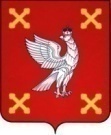   Администрация  Шуйского муниципального районаПОСТАНОВЛЕНИЕот 16.12.2022№ 846-пг. ШуяОб утверждении муниципальной программы «Обеспечение качественным жильем и услугами жилищно-коммунального хозяйства населения Шуйского муниципального района» В соответствии с Федеральным законом от 06.10.2003 №131-ФЗ «Об общих принципах организации местного самоуправления в Российской Федерации», постановлением Администрации Шуйского муниципального района от 04.10.2016  № 493-п «Об утверждении Порядка принятия решений о разработке, формирования, реализации и проведения оценки эффективности реализации муниципальных программ Шуйского муниципального района», постановлением Администрации Шуйского муниципального района от 15.10.2020 № 615-п «О внесении изменений в постановление Администрации Шуйского муниципального района от 21.10.2016 № 527 – п «Об утверждении Перечня муниципальных программ Шуйского муниципального района», Администрация Шуйского муниципального района постановляет:Утвердить муниципальную программу «Обеспечение качественным жильем и услугами жилищно-коммунального хозяйства населения Шуйского муниципального района (прилагается).Признать утратившим силу постановление Администрации Шуйского муниципального района от 16.12.2021 № 843-п «Об утверждении муниципальной программы «Обеспечение качественным жильем и услугами жилищно-коммунального хозяйства населения Шуйского муниципального района».Контроль за исполнением настоящего постановления возложить на заместителя главы администрации Николаенко В.В.Постановление вступает в силу с момента опубликования и распространяется на правоотношения, возникающие с 01.01.2023 года.Глава Шуйского муниципального района                          С.А. БабановПриложение к постановлению АдминистрацииШуйского муниципального районаот 16.12.2022 № 846 – пМуниципальная программа«Обеспечение качественным жильем и услугами жилищно-коммунального хозяйства населения Шуйского муниципального района»1. Паспорт муниципальной программы «Обеспечение качественным жильем и услугами жилищно – коммунального хозяйства населения Шуйского муниципального района»2. Общая характеристика сферы реализации ПрограммыОсновными направлениями развития инженерной инфраструктуры являются газификация и обслуживание инженерных коммуникаций. Объекты инженерной инфраструктуры требуют больших материальных затрат на новое их строительство, реконструкцию действующих объектов, обеспечение качественного функционирования уже действующих объектов. Недостаточный уровень газификации природным газом Шуйского муниципального района, особенно в сельской местности, ухудшает социальное положение населения, снижает энергетическую безопасность региона, уменьшает его инвестиционную привлекательность. Улучшение газификации населенных пунктов необходимо для решения проблем теплоснабжения жилищного фонда и объектов социальной сферы. Использование природного газа в качестве топлива для коммунально-бытовых и промышленных котельных, а также котельных объектов социальной сферы позволит улучшить качество предоставляемых коммунальных услуг населению, сократить расходы на закупку топлива, положительно повлияет на экологическую обстановку в регионе.В Шуйском муниципальном районе предоставлением коммунальных услуг занимается 16организаций различных форм собственности, на обслуживании которых находятся  12 угольных 7 газовых котельных, 21 километр тепловых сетей, 47 километров водопроводных сетей, 20 километров канализационных сетей и 41 артезианская скважина. В настоящее время состояние систем коммунальной инфраструктуры Шуйского муниципального района имеет большую степень износа:износ теплосетей составляет 79,21%;износ сетей водоснабжения составляет 84,63%;износ сетей водоотведения составляет 76,77%.      Из чего следует, что коммунальная инфраструктура Шуйского муниципального района нуждается в неотложных мероприятиях пореконструкции, модернизации и развитию. Жилищно-коммунальные услуги жизненно необходимы населению. От их качества и бесперебойности предоставления зависят как комфортность, так и безопасность проживания граждан.Как правило, молодые семьи не могут получить доступ на рынок жилья без бюджетной поддержки. Даже имея достаточный уровень дохода для получения ипотечного жилищного кредита, они не могут уплатить первоначальный взнос при получении кредита. Молодые семьи в основном являются приобретателями первого в своей жизни жилья, а значит, не имеют в собственности жилого помещения, которое можно было бы использовать в качестве обеспечения уплаты первоначального взноса при получении ипотечного жилищного кредита или займа. К тому же, как правило, они еще не имеют возможности накопить на эти цели необходимые средства. Однако такая категория населения имеет хорошие перспективы роста заработной платы по мере повышения квалификации, и государственная помощь в предоставлении средств на уплату первоначального взноса при получении ипотечных жилищных кредитов или займов будет являться для них хорошим стимулом дальнейшего профессионального роста.Поддержка молодых семей при решении жилищной проблемы станет основой стабильных условий жизни для этой наиболее активной части населения, повлияет на улучшение демографической ситуации в Шуйском муниципальном районе. Возможность решения жилищной проблемы, в том числе с привлечением средств ипотечного жилищного кредита или займа, создаст для молодежи стимул к повышению качества трудовой деятельности, уровня квалификации в целях роста заработной платы.В связи с длительным сроком эксплуатации многоквартирных домов (ориентировочно 40-50% от расчетного срока), а также превышением нормативных сроков службы конструктивных элементов и инженерного оборудования в муниципальных квартирах требуется проведение капитального ремонта, который должен включать устранение неисправностей всех изношенных элементов, восстановление или замену их на более долговечные и экономичные, улучшающие эксплуатационные показатели зданий (помещений). В связи с этим одной из первоочередных задач считаем необходимость приведения состояния муниципального жилого фонда Шуйского муниципального района к действующим требованиям нормативно – технических документов, а также принятие мер для обеспечения сохранности и увеличения сроков эксплуатации жилищного фонда Шуйского муниципального района.В состав Шуйского муниципального района входит 1 городское и 7 сельских поселений. В последние годы в поселениях проводилась целенаправленная работа по благоустройству и социальному развитию населенных пунктов. В тоже время в вопросах благоустройства территории поселений имеется ряд проблем. Большое внимание уделяется благоустройству и санитарному содержанию  мест захоронений, а также организации деятельности по сбору и транспортировке твердых коммунальных отходов. Благодаря предпринимаемым мерам снижается количество несанкционированных свалок мусора и бытовых отходов, но существуют отдельные не ухоженные домовладения.Для решения данной проблемы требуется участие и взаимодействие органов местного самоуправления с привлечением населения, сторонних организаций, наличия финансирования, необходимо использовать программно-целевой метод. Комплексное решение проблемы окажет положительный эффект на санитарно-эпидемиологическую обстановку, предотвратит угрозу жизни и безопасности граждан, будет способствовать повышению уровня их комфортного проживания.По состоянию на январь 2022 года в Шуйском муниципальном районе в очереди на обеспечение жилыми помещениями стоит 77 детей сирот и детей, оставшихся без попечения родителей, лиц из их числа.Одним из наиболее важных и сложных вопросов в области защиты прав и законных интересов детей-сирот и детей, оставшихся без попечения родителей, лиц из их числа в возрасте от 18 до 23 лет является обеспечение указанной категории лиц жилыми помещениями.Для решения данной проблемы программа реализуется посредством выполнения следующего мероприятия: обеспечение предоставления жилых помещений детям-сиротам и детям, оставшимся без попечения родителей, лицам из их числа по договорам социального найма специализированных жилых помещений.2.1. Инерционный прогноз развития сферы жилищно – коммунального хозяйства      На необходимость решения выявленных проблем в формате муниципальной программы указывают результаты инерционного прогноза развития сферы ЖКХ.          Инерционный прогноз осуществлен по указанным приоритетным направлениям. В качестве базовых параметров для формирования инерционного прогноза использованы были, прежде всего, целевые показатели эффективности реализации муниципальной программы в сфере ЖКХ.Развитие сферы ЖКХ - по инерционному сценарию указывает на риск, что не будут достигнуты целевые значения показателей, определенных муниципальной программой, не будут решены в установленные сроки задачи в данной сфере.При инерционном сценарии развития сферы ЖКХ к 2025 году прогнозируются следующие значения целевых показателей:Уровень газификации Шуйского муниципального района останется на уровне 2022 года.Замедление темпов проведения капитального ремонта муниципальных жилых помещений на территории Шуйского муниципального района, повышение числа технологических сбоев в системах теплоснабжения, водоснабжения и водоотведения, вследствие их изношенности, необеспечение выполнения работ по сбору и транспортировке твердых коммунальных отходов, невыполнение мероприятий, направленных на содержание мест захоронения, не обеспечение  в запланированном объеме детей-сирот и детей, оставшихся без попечения родителей, лиц из их числа в возрасте от 18 до 23 лет является обеспечение указанной категории лиц жилыми помещениями.2.2 Прогноз развития сферы жилищно - коммунального хозяйства сучетомреализации муниципальной программы, возможные варианты решения проблем      Концепция решения проблем в сфере ЖКХ основывается на программно-целевом методе и состоит в реализации в период с 2023 по 2025 год муниципальной программы  «Обеспечение качественным жильем и услугами жилищно-коммунального хозяйства населения Шуйского муниципального района», которая на начало 2023 года включает в себя восемь подпрограмм.      Программный сценарий развития сферы ЖКХ отличается от инерционного сценария устойчивостью решений, принятых на период с 2022 по 2024 годы, по совершенствованию системы жилищно-коммунального хозяйства и обеспечения сбалансированности ресурсов из возможных источников финансирования на реализацию необходимых мероприятий.При программно-целевом сценарии развития сферы ЖКХ к 2025году в Шуйском муниципальном районе будут получены следующие значения целевых показателей:-  за период 2023-2025 годов на территории Шуйского муниципального района планируется увеличить уровень газификации сельской местности, что будет способствовать улучшению качества жизни населения района, снижению затрат на отопление жилых домов и обеспечение других бытовых нужд;- снижение уровня износа объектов коммунальной инфраструктуры и повышения надежности их функционирования;- повышение экономии за счет снижения потерь в сетях  теплоснабжения, водоснабжения, водоотведения;- уменьшение аварийности на объектах коммунального комплекса и снижения техногенного воздействия на окружающую среду;- своевременное проведение строительных, ремонтных работ, а также санитарной очистки колодцев;- снижения издержек системы теплоснабжения и повышения ее  надежности;- снижение физического износа зданий, обеспечение сохранности и надлежащего содержания общего имущества многоквартирных домов в соответствии с санитарными и техническими правилами и нормами, снижен риск возникновения аварийных ситуаций и расходы собственников помещений. Надежность работы инженерно-технических систем позволит сэкономить средства собственников жилых помещений по оплате коммунальных услуг;-повышение  уровня благоустройства территории Шуйского муниципального района, оздоровление санитарной экологической обстановки, ликвидация несанкционированных свалок и стихийных навалов бытового мусора;- увеличение  количества  обеспеченных жилыми помещениями детей- сирот и детей, оставшихся без попечения родителей, лиц из их числа;-оказание государственной и муниципальной поддержки гражданам в улучшении жилищных условий уменьшится число граждан нуждающихся в улучшении жилищных условий.При реализации муниципальной программы могут возникнуть следующие группы рисков:3. Цели и задачи ПрограммыПрограммой предусмотрено достижение следующих целей:Повышение уровня газификации Шуйского муниципального района природным газом.Создание условий для приведения коммунальной инфраструктуры в соответствие со стандартами качества, обеспечивающими комфортные условия проживания.Государственная и муниципальная поддержка в решении жилищной проблемы молодых семей, признанных в установленном порядке нуждающимися в улучшении жилищных условий, в рамках долгосрочной целевой программы Ивановской области «Жилище» на 2018 - 2024 годы.Создание комфортных и безопасных условий проживания граждан в муниципальном жилищном фонде.Повышение уровня внешнего благоустройства и санитарного содержания  территории Шуйского муниципального района.Уменьшение числа граждан нуждающихся в улучшении жилищных условий.Обеспечение детей-сирот и детей, оставшихся без попечения родителей, лиц из их числа жилыми помещениями по договорам социального найма специализированных жилых помещений.Оказание государственной и муниципальной поддержки гражданам в улучшении жилищных условий.Достижение целей программы обеспечивается решением следующих основных задач:1. Увеличение доли газифицированных населенных пунктов в Шуйском муниципальном районе.2. Развитие и модернизация систем водоснабжения, водоотведения, теплоснабжения Шуйского муниципального района.3.  Выполнение государственных обязательств и  социальных гарантий по поддержке граждан при приобретении жилья и улучшении жилищных условий.4. Проведение капитального ремонта муниципального жилого фонда: приведение состояния муниципального жилого фонда на территории Шуйского муниципального района к действующим требованиям нормативно – технических документов, обеспечение сохранности и увеличение сроков эксплуатации жилищного фонда Шуйского муниципального района.5.  Организация благоустройства территории Шуйского муниципального района.       6. Проведение капитального ремонта общего имущества   многоквартирных жилых домов и муниципального жилищного фонда:- приведение состояния объектов жилищного фонда на территории Шуйского муниципального района с действующими требованиями нормативно-технических документов.       7. Обеспечение детей-сирот и детей, оставшихся без попечения родителей, лиц из их числа жилыми помещениями по договорам социального найма специализированных жилых помещений.       8.   Государственная и муниципальная поддержка в сфере ипотечного жилищного кредитования.В результате реализации задачи №1 программы за период 2023-2025 годов на территории Шуйского муниципального района планируется увеличить долю газифицированных населенных пунктов в Шуйском муниципальном районе, что будет способствовать улучшению качества жизни населения района, снижению затрат на отопление жилых домов и обеспечение других бытовых нужд.Благодаря газификации населенных пунктов будут созданы условия для формирования инвестиционных площадок на территории района и дальнейшего развития индивидуального жилищного строительства, что благоприятно скажется на привлекательности территорий для хозяйственного развития и инвестиций. Повышение уровня газификации территорий района также будет способствовать укреплению энергетической безопасности региона и улучшению экологической обстановки.В результате реализации задачи № 2 появится возможность улучшить качество предоставляемых коммунальных услуг в Шуйском муниципальном районе за счет:- снижения уровня износа объектов коммунальной инфраструктуры и повышения надежности их функционирования;- снижения потерь в сетях  теплоснабжения, водоснабжения, водоотведения;- уменьшения аварийности на объектах коммунального комплекса и снижения техногенного воздействия на окружающую среду;- своевременного проведения строительных, ремонтных работ, а также санитарной очистки колодцев;- снижения издержек системы теплоснабжения и повышения ее  надежности.В результате реализации задачи № 3  будет осуществлено:- предоставление молодым семьям - участникам подпрограммы социальных выплат на приобретение жилья или строительство индивидуального жилого дома;- создание условий для привлечения молодыми семьями собственных средств, дополнительных финансовых кредитных средств и других организаций, предоставляющих кредиты и займы, в том числе ипотечных жилищных кредитов, для приобретения жилого помещения или строительства индивидуального жилого дома.В результате реализации задачи № 4 будет снижен физический износ зданий, обеспечена сохранность и надлежащее содержание общего имущества многоквартирных домов в соответствии с санитарными и техническими правилами и нормами, снижен риск возникновения аварийных ситуаций и расходы собственников помещений. Надежность работы инженерно-технических систем позволит сэкономить средства собственников жилых помещений по оплате коммунальных услуг. При выполнении намеченных мероприятий предполагается достичь:-     улучшения состояния жилищного фонда;- повышения комфортности проживания граждан в жилищном фонде.
      В результате реализации задачи № 5  повысится  уровень благоустройства территории Шуйского муниципального района, запустится процесс оздоровления санитарной экологической обстановки, будут ликвидированы несанкционированные свалки  и стихийные навалы бытового мусора, что позволит предупредить аварийные ситуации, угрожающие жизнедеятельности человека, движению транспорта; улучшит экологическое состояние населенных пунктов.В результате реализации задачи № 6 повысится уровень безопасности эксплуатации объектов жилищного фонда  Шуйского муниципального района и предотвращения возникновения чрезвычайных  ситуаций, а также благоустройства территорий жилой застройки.       В результате реализации задачи № 7 увеличится доля обеспеченных детей-сирот и детей, оставшихся без попечения родителей, лиц из их числа жилыми помещениями по договорам социального найма специализированных жилых помещений.       В результате реализации задачи № 8 Оказание государственной и муниципальной поддержки гражданам в улучшении жилищных условий уменьшится число граждан нуждающихся в улучшении жилищных условий. 4.Обобщенная характеристика основных мероприятий муниципальной программыРешение задач данной муниципальной программы подразумевает выполнение ряда мероприятий.          Основные мероприятия реализуются в рамках муниципальной программы:- техническое обслуживание и текущий ремонт средств электрохимзащиты газопроводов (станция катодной защиты газопровода КС -464 в с. Афанасьевское);- техническое обслуживание и текущий ремонт газового оборудования и газопроводов, расположенных на территории Шуйского муниципального района;-  ремонт, строительство и обслуживание систем водоснабжения, в том числе санитарная очистка колодцев;-  обслуживание КНС;- ремонт и обслуживание теплотрасс и котельных;- заключение договора энергосбережения с гарантирующим поставщиком электрической энергии;- утверждение генеральных планов, правил землепользования и застройки, утверждение подготовленной на основе генеральных планов документации по планировке территории;- увеличение количества молодых семей, улучшивших жилищные условия при оказании содействия за счет средств федерального бюджета, областного бюджета и местных бюджетов, что соответствует Указу Президента РФ от 7 мая 2012 г. N 600 «О мерах по обеспечению граждан Российской Федерации доступным и комфортным жильем и повышению качества жилищно-коммунальных услуг» - оплата взносов и проведение капитального ремонта муниципальных жилых помещений;- содержание мест захоронения Шуйского муниципального района;- организация деятельности по сбору и транспортировке твердых коммунальных отходов на территории Шуйского муниципального района.     Мероприятия настоящей программы направлены на достижение показателей, предусмотренных в указах Президента РФ, их выполнение позволит обеспечить поддержку развития газификации в муниципальных образованиях района для улучшения социально-экономических условий жизни населения, повышения;уровня и качества жизни.Оказание поддержки молодым семьям, проживающим на территории Шуйского муниципального района, в рамках подпрограммы «Обеспечение жильем молодых семей Шуйского муниципального района», при решении жилищной проблемы станет основой стабильных условий жизни для этой наиболее активной части населения, повлияет на улучшение демографической ситуации в стране. Возможность решения жилищной проблемы, в том числе с привлечением средств ипотечного жилищного кредита или займа, создаст для молодежи стимул к повышению качества трудовой деятельности, уровня квалификации в целях роста заработной платы.Одним из наиболее важных и сложных вопросов в области защиты прав и законных интересов детей-сирот и детей, оставшихся без попечения родителей, лиц из их числа в возрасте от 18 до 23 лет является обеспечение указанной категории лиц жилыми помещениями.Программа реализуется посредством выполнения следующего мероприятия: обеспечение предоставления жилых помещений детям-сиротами детям, оставшимся без попечения родителей, лицам из их числа по договорам социального найма специализированных жилых помещений.Мероприятие направлено на реализацию государственного полномочия Ивановской области, переданного на муниципальный уровень Законом Ивановской области от 14.03.1997 № 7-ОЗ «О дополнительных гарантиях по социальной поддержке детей-сирот и детей, оставшихся без попечения родителей, в Ивановской области».Мероприятие направлено на уменьшение числа граждан нуждающихся в улучшении жилищных условий.5.Методика расчета значений показателей эффективности реализации ПрограммыПодпрограмма «Развитие газификации в Шуйском муниципальном районе»Показатель реализации мероприятия «техническое обслуживание и текущий ремонт электрохимзащиты газопроводов (станция катодной защиты газопровода КС -464 в с. Афанасьевское) отображает фактическое проведение данных работ на 1 станции в с. Афанасьевское, (единица измерения шт.); Показатель реализации мероприятия «техническое обслуживание и текущий ремонт газового оборудования и газопроводов, расположенных в определенных населенных пунктах отображает количество газового оборудования и газопроводов, тех.обслуживание и текущий ремонт которых произведен в отчетном году (единица измерения объекта шт.);Подпрограмма «Модернизация объектов коммунальной инфраструктуры, обеспечение функционирования систем жизнеобеспечения и обеспечение инженерной инфраструктурой земельных участков»Показатель реализации мероприятия «ремонт, строительство и обслуживание систем водоснабжения» отображает долю фактически отремонтированных, построенных, санитарно-очищенных систем водоснабжения в Шуйском муниципальном районе на отчетную дату к общему количеству систем водоснабжения Шуйского муниципального района  (единица измерения %). Показатель реализации мероприятия «Обслуживание сетей водоотведения» отображает долю фактически выполненных в отчетном периоде работ по обслуживанию сетей водоотведения в общем количестве, запланированных работ к выполнению на этот период (единица измерения %).Показатели реализации мероприятия «выполнение работ по ремонту и обслуживанию теплотрасс и котельных» отображает долю фактически выполненных в отчетном периоде работ по ремонту и обслуживанию теплотрасс и котельных в общем числе запланированных работ по ремонту и обслуживанию теплотрасс и котельных на этот период (единица измерения %);Показатель реализации мероприятия «замена трубопровода ГВС»  отображает метраж трубопровода ГВС, который подлежит замене в отчетном году (единица измерения метры).Показатель реализации мероприятия «заключение договора энергосбережения с гарантирующим поставщиком электрической энергии» отображает фактическое число заключенных договоров энергосбережения с гарантирующим поставщиком электрической энергии в отчетном году (единица измерения шт.)Показатель реализации мероприятия «утверждение генеральных  планов, правил землепользования и застройки, утверждение подготовленной на основе генеральных планов документации по планировке территории» отображает долю фактически выполненных работ по утверждению генеральных планов, правил землепользования и застройки, утверждение подготовленной на основе генеральных планов документации по планировке территории в отчетном году к  запланированным на этот год работам (единица измерения %)Показатель реализации мероприятия «Подготовка проектов планировки земельных участков, выделяемых для многодетных семей»  отображает долю фактически выполненных работ по подготовке проектов планировки земельных участков, выделяемых для многодетных семей, к  запланированным на этот год работам (единица измерения %).Показатель реализации мероприятия «Разработка проектов межевания кадастровых кварталов» отображает долю фактически выполненных работ по разработке проектов межевания к запланированным на этот год работам (единица измерения %).Подпрограмма «Обеспечение жильем молодых семей в Шуйском муниципальном районе»Показатели реализации мер по обеспечению жильем молодых семей будут осуществляться на основе индикаторов, которыми являются количество молодых семей, получивших свидетельство о праве на получение социальной выплаты на приобретение (строительство) жилого помещения (единица измерения семья).Подпрограмма «Содержание и ремонт муниципального жилищного фонда»Показатель реализации мероприятия «Оплата взносов на капитальный ремонт по муниципальным жилым помещениям» отображает долю фактической произведенной оплаты взносов на капитальный ремонт по муниципальным жилым помещениям в отчетный период  к запланированному объему начислений согласно принятых тарифов в рамках имеющейся на отчетный период площади муниципальных жилых помещений (единица измерения %).	Показатель реализации мероприятия «Капитальный ремонт муниципальных  жилых помещений» отображает количество отремонтированных муниципальных жилых помещений в отчетном году (единица измерения шт.)Показатель реализации мероприятия «Капитальный ремонт муниципальных  жилых помещений» отображает долю отремонтированных муниципальных жилых помещений  в отчетном году в общем количестве муниципальных жилых помещений (единица измерения %).Подпрограмма «Благоустройство территории Шуйского муниципального района в рамках исполнения полномочий Шуйского муниципального района»Показатель реализации мероприятия «Содержание мест захоронения Шуйского муниципального района» отображает фактическое количество мест захоронений,  в отношении которых проведены работы по содержанию в отчетном году. (единица измерения шт.)Показатель реализации мероприятия «Организация деятельности по сбору и транспортированию твердых коммунальных отходов на территории Шуйского муниципального района отображает долю фактически устраненных несанкционированных навалов и свалок на территории района в отчетном году в общем выявленном количестве (единица измерения %).Подпрограмма «Предоставление жилых помещений детям-сиротам и детям, оставшимся без попечения родителей, лицам из их числа по договорам социального найма специализированных жилых помещений»  Показатель реализации мер по обеспечению жильем детей-сирот и детей, оставшихся без попечения родителей, лиц из их числа по договорам социального найма специализированных жилых помещений отображает количество специализированных жилых помещений, предоставленных по договорам найма детям-сиротам и детям, оставшимся без попечения родителей, лицам из их числа  (единица- количество квартир).В ходе реализации подпрограммы возможно возникновение риска не достижения запланированных показателей в связи с изменением стоимости благоустроенных жилых помещений на рынке жилья.Подпрограмма «Государственная и муниципальная поддержка граждан в сфере ипотечного жилищного кредитования»Показатель реализации мер  по оказаниюмуниципальной поддержки гражданам в улучшении жилищных условийпо договорам ипотечного кредитования(единица измерения – гражданин).В ходе реализации подпрограммы возможно уменьшение числа граждан нуждающихся в улучшении жилищных условийОценка эффективности расходования средств, выделенных на реализацию Программы, будет производиться на основе ежегодного анализа достижения показателей результатов деятельности, установленных в Подпрограммах настоящей Программы.Оценка эффективности реализации Программы будет осуществляться путем ежегодного сопоставления:фактических (в сопоставимых условиях) и планируемых значений целевых индикаторов Программы,фактических (в сопоставимых условиях) и планируемых объемов расходов районного бюджета на реализацию Программы и ее основных мероприятий,числа выполненных и планируемых мероприятий плана реализации Программы в соответствии с утвержденным Порядком оценки эффективности муниципальных программ.Методика оценки эффективности Программы учитывает необходимость проведения оценок, во-первых, уровень достижения целей и решения задач Программы в целом и ее Подпрограмм, во-вторых, уровень освоения и эффективность использовании средств районного бюджета, и в - третьих, степень реализации мероприятий и достижения ожидаемых непосредственных результатов их реализации.Критерии оценки эффективности реализации программы: 1) Уровень достижения запланированных значений целевых показателей (индикаторов) определяется отношением фактически достигнутого значения каждого целевого показателя (индикатора) в отчетном периоде к его плановому значению по формуле: И фiИi  =		* 100,Ипiгде:Иi - уровень достижения i-ro показателя (индикатора) программы в процентах;Ифi, - фактическое значение i-ro показателя (индикатора), достигнутое входе реализации программы в отчетном периоде; Ипi - плановое значение i-ro показателя (индикатора), утвержденное впрограмме на отчетный период; i - номер показателя (индикатора) программы.Эффективность реализации программы в целом по уровню достижения значений целевых показателей (индикаторов) определяется по формуле:Σ ИiЭи =	,          n где: n - количество показателей (индикаторов) программы.По каждому целевому показателю (индикатору) в случае существенныхрасхождений между плановыми и фактическими значениями (как положительных, так и отрицательных) проводится анализ факторов, повлиявших на данные расхождения.Уровень освоения финансовых средств на реализацию мероприятий программы определяется отношением фактически освоенных финансовых средств по каждому мероприятию в отчетном периоде к его плановому значению по формуле:ФфiФi =	X 100,Фпiгде:Фi - уровень освоения финансовых средств на реализацию i-гo программного мероприятия программы (в процентах);Ффi- фактический объем расходов на i-oe программное мероприятие в отчетном периоде;Ф пi - плановый объем расходов i-гo программного мероприятия на отчетный период;i - номер программного мероприятия программы.Эффективность реализации программы в целом по уровню освоения финансовых средств на реализацию программы определяется по формуле:Эф = ΣФi / nгде:n - количество программных мероприятий программы.Общая эффективность реализации программы в целом рассчитывается по формуле:Э и + ЭфЭ пр=	2По результатам оценки эффективности реализации программы могут быть сделаны следующие выводы:1) программа реализуется эффективно, если значение показателя Эпр - составляет 85 % и более;     2) программа реализуется неэффективно, если значение показателя  составляет менее 85 %.6. Порядок взаимодействия исполнителей мероприятий Программы и муниципального заказчика Программы            Муниципальным заказчиком Программы «Обеспечение качественным жильем и услугами жилищно – коммунального хозяйства населения Шуйского муниципального района» является Администрация Шуйского муниципального района.           Администратором Программы является Отдел муниципального хозяйства и градостроительной деятельности администрации Шуйского муниципального района.

Ответственными исполнителями муниципальной программы являются:Отдел муниципального хозяйства и градостроительной деятельности администрации Шуйского муниципального района;Комитет  правового обеспечения Администрации Шуйского муниципального района;Отдел по управлению имуществом и муниципальным заказам Администрации Шуйского муниципального района.Реализация Программы осуществляется ее исполнителями.Исполнители программы несут ответственность за своевременное и полное осуществление мероприятий Программы, целевое и эффективное использование средств, выделенных на финансовое обеспечение реализации мероприятий Программы, достижение ожидаемых результатов реализации Программы в части, относящейся к закрепленным за исполнителями мероприятиям.Администратор Программы координирует деятельность исполнителей, организует мониторинг реализации Программы и обеспечивает своевременное проведение ее корректировки.         Контроль за реализацией Программы осуществляется Администрацией Шуйского муниципального района.7. Планируемые результаты реализации муниципальной программы «Обеспечение качественным жильеми услугами жилищно-коммунального хозяйства населения Шуйского муниципального района»8. Перечень мероприятий программы «Обеспечение качественным жильем и услугами жилищно-коммунальногохозяйства населения Шуйского муниципального района»Приложение 1         к муниципальной программе     «Обеспечение качественным жильем и услугами жилищно-коммунального хозяйства населения Шуйского муниципального района»1.1.Подпрограмма «Развитие газификации в Шуйском муниципальномрайоне»1. Паспорт подпрограммы«Развитие газификации в Шуйском муниципальном районе»2.Описание задач подпрограммы            Подпрограммой предусмотрено выполнение следующих задач: повышение уровня жизни сельского населения на основе социальной и инженерной инфраструктуры населенных пунктов, расположенных в сельской местности, повышение престижности проживания в сельской местности за счет повышения уровня газоснабжения в населенных пунктах района.3.Характеристика проблем и мероприятий подпрограммыГазификация - одно из основных направлений развития инженерной инфраструктуры. Однако нельзя недооценивать роль и своевременного технического обслуживания  уже существующих и функционирующих инженерных коммуникаций.Недостаточный уровень газификации природным газом Шуйского муниципального района, особенно в сельской местности, ухудшает социальное положение населения, снижает энергетическую безопасность региона, уменьшает его инвестиционную привлекательность. Улучшение газификации населенных пунктов необходимо для решения проблем теплоснабжения жилищного фонда и объектов социальной сферы. Использование природного газа в качестве топлива для коммунально-бытовых и промышленных котельных, а также котельных объектов социальной сферы позволит улучшить качество предоставляемых коммунальных услуг населению, сократить расходы на закупку топлива, положительно повлияет на экологическую обстановку в регионе.Подпрограмма предусматривает продолжение реализации мероприятий по проектированию и строительству газовых сетей и газификации объектов социальной инфраструктуры программы Шуйского муниципального района по выравниванию обеспеченности населения района объектами социальной и инженерной инфраструктуры.4. Ожидаемые результаты реализации подпрограммыУровень газификации сельских поселений Шуйского муниципального района природным газом увеличится с 55,1 в 2021 году до 56 % в 2024 году.Повышение уровня газификации жилого фонда и коммунального хозяйства будет способствовать улучшению качества жизни населения района, снижению затрат на отопление жилых домов и обеспечение других бытовых нужд.Благодаря газификации населенных пунктов, будут созданы условия для формирования инвестиционных площадок на территории района и дальнейшего развития индивидуального жилищного строительства, что благоприятно скажется на привлекательности территорий для хозяйственного развития и инвестиций. Повышение уровня газификации территорий района также будет способствовать укреплению энергетической безопасности региона и улучшению экологической обстановки.5. Планируемые результаты реализации муниципальной подпрограммы «Развитие газификации в Шуйском муниципальном районе»6.Перечень мероприятий подпрограммы«Развитие газификации в Шуйском муниципальном районе»Перечень объектов, объемы финансирования подпрограммы за счет местного бюджета несут прогнозный характер и подлежат уточнению в установленном порядке при формировании бюджета на соответствующий год, исходя из значимости объектов и возможности бюджета.1.2.Подпрограмма «Модернизация объектов коммунальной инфраструктуры, обеспечение функционирования систем жизнеобеспечения и обеспечение инженерной инфраструктурой земельных участков»1. Паспорт подпрограммы«Модернизация объектов коммунальной инфраструктуры, обеспечение функционирования систем жизнеобеспечения и обеспечение инженерной инфраструктурой земельных участков»2. Описание задачи подпрограммыЦелью подпрограммы является создание условий для приведения коммунальной инфраструктуры в соответствие со стандартами качества, обеспечивающими комфортные условия проживания.         Достижение намеченной цели не представляется возможным без решения следующих задач:развития и модернизации систем водоснабжения;развития и модернизации систем водоотведения;модернизации систем теплоснабжения Шуйского района;обеспечения инженерной инфраструктурой земельных участков Шуйского муниципального района3. Характеристика проблем и мероприятий подпрограммыСохраняющийся высокий уровень износа основных фондов коммунального комплекса Шуйского муниципального района обуславливает стабильное число возникающих аварийных ситуаций.    Повышение качества предоставляемых коммунальных услуг невозможно без модернизации объектов коммунальной инфраструктуры.Планово-предупредительный ремонт сетей и оборудования систем водоснабжения, водоотведения уступил место аварийно-восстановительным работам, затраты на проведение которых в 2,5 - 3 раза выше, чем затраты на плановый ремонт таких же объектов. В связи с этим необходимо регулярно проводить работы по замене ветхих инженерных сетей и отработавшего свой нормативный срок службы оборудования, осуществлять санитарную очистку и ремонт колодцев, расположенных на территории Шуйского муниципального района.Изменить ситуацию в лучшую сторону позволит выполнение следующих мероприятий: осуществление деятельности по организации водоснабжения и водоотведения на территории Шуйского района, которое подразумевает реконструкцию водопроводов, ремонт, строительство и санитарную очистку колодцев, реконструкцию, строительство и текущий ремонт канализационных линий.Потери тепла при эксплуатации существующих тепловых сетей значительно превышают нормативы. Потери, связанные с утечками из-за внутренней и внешней коррозии труб, составляют более 20%, а срок службы теплотрасс по этой причине в 4 - 6 раз ниже нормативного. Суммарные потери в тепловых сетях достигают 30% от произведенной тепловой энергии. Происходит перерасход топлива в котельных из-за плохой водоподготовки и неотлаженного процесса горения.Модернизация объектов проводится посредством технического перевооружения существующих теплоисточников с заменой основного и вспомогательного оборудования.В связи с вышеизложенным нельзя недооценить значимость такого мероприятия как «Осуществление деятельности по организации электро – теплоснабжения на территории Шуйского муниципального района», которое включает в себя не только текущий ремонт и обслуживание теплотрасс, но и замену изношенного котла в котельной села Васильевского, замена водопровода горячего водоснабженияи теплотрассы в с. Китово, и прочее.Развитие инженерной инфраструктуры района невозможно без выполнения таких мероприятий как выполнение топографических съемок, позволяющих получить информацию о положении всех объектов на данном участке местности, и утверждение генеральных планов, правил землепользования и застройки, утверждение подготовленной на основе генеральных планов документации по планировке территории, позволяющих спланировать развитие территории Шуйского муниципального района на много лет вперед: установить градостроительное зонирование (выделить зоны различного назначения – рекреационные и жилые, деловые и промышленные и т.п.); разместить инвестиционные площадки; рассмотреть и оценить воздействие планируемых объектов на окружающую среду.4.Ожидаемые результаты реализации муниципальной подпрограммы «Модернизация объектов коммунальной инфраструктуры, обеспечение функционирования систем жизнеобеспечения и обеспечение инженерной инфраструктурой земельных участков»       Создание условий для приведения коммунальной инфраструктуры в соответствие со стандартами качества, обеспечивающими комфортные условия проживания.5. Планируемые результаты реализации муниципальной подпрограммы «Модернизация объектов коммунальной инфраструктуры, обеспечение функционирования систем жизнеобеспечения и обеспечение инженерной инфраструктурой земельных участков»6.Перечень мероприятий подпрограммы«Модернизация объектов коммунальной инфраструктуры, обеспечение функционирования систем жизнеобеспечения и обеспечение инженерной инфраструктурой земельных участков»1.3.Подпрограмма «Обеспечение жильем молодых семей Шуйского муниципального района»1.Паспорт подпрограммы«Обеспечение жильем молодых семей Шуйского муниципального района»2. Описание задач подпрограммыДля достижения основной цели подпрограммы необходимо обеспечить решение следующих основных задач:- предоставление молодым семьям - участникам подпрограммы социальных выплат на приобретение жилья или строительство индивидуального жилого дома;- создание условий для привлечения молодыми семьями собственных средств, дополнительных финансовых средств кредитных и других организаций, предоставляющих кредиты и займы, в том числе ипотечных жилищных кредитов, для приобретения жилого помещения или строительства индивидуального жилого дома.3.Характеристика проблем и мероприятий подпрограммыПроблема обеспечения жильем молодых семей остается актуальной.Демографическая ситуация в Шуйском муниципальном районе остается сложной. Численность населения неизменно сокращается. Одной из причин сокращения численности населения является негативная тенденция в процессе естественного воспроизводства. Неудовлетворительные жилищные условия оказывают отрицательное влияние на рождаемость детей в молодых семьях. Вынужденное проживание с родителями одного из супругов увеличивает количество разводов. Значительно снижается количество семей, воспитывающих двоих и более детей.Продуманная и реалистичная политика в отношении молодой семьи, в частности помощь в приобретении (строительстве) жилья, может наиболее серьезным образом повлиять на репродуктивное поведение молодежи.       В результате длительного оттока молодежи из села, низкой  рождаемости, обострившихся социальных проблем просматривается резкая тенденция старения сельского населения. Поэтому на сегодняшний день актуально не только увеличение рождаемости населения, но и проблема закрепления кадров молодых специалистов в сельской местности.       Поддержка молодых семей при решении жилищной проблемы станет одним из основных условий стабильной жизни для этой наиболее активной части населения, повлияет на улучшение демографической ситуации в Шуйском муниципальном районе. Возможность решения жилищной проблемы, в том числе с привлечением средств ипотечного жилищного кредита или займа, создаст для молодежи стимул к повышению качества трудовой деятельности, уровня квалификации в целях роста заработной платы.         За период реализации Подпрограммы с 2023 по 2025 годы, к 2025 году молодые семьи Ивановской области улучшат свои жилищные, в том числе:         - в 2023 году – 0 семей;         - в 2024 году – 3 семьи;         - в 2025 году – 0 семей.         В случае получения Ивановской областью субсидий из федерального бюджета на реализацию настоящей Подпрограммы, число молодых семей, получивших государственную поддержку в решении жилищной проблемы, возрастет пропорционально увеличению объемов финансирования Подпрограммы.4. Планируемые мероприятия и механизмы реализации подпрограммыПрограммные мероприятия, связанные с финансированием за счет бюджетных средств, будут реализовываться в форме предоставления молодым семьям, признанным нуждающимися в улучшении жилищных условий и являющимся участниками Подпрограммы, социальных выплат на приобретение жилья или строительство индивидуального жилого дома.Организационные мероприятия на муниципальном уровне предусматривают:- формирование списков молодых семей для участия в Подпрограмме в соответствии с Порядком формирования Администрацией Шуйского муниципального района списка молодых семей - участников Подпрограммы, изъявивших желание получить социальную выплату в планируемом году;- определение ежегодно объема бюджетных ассигнований, выделяемых из местного бюджета на реализацию мероприятий Подпрограммы;- заключение соглашений с банками для обслуживания средств Субсидий участников Подпрограммы;- выдачу молодым семьям в установленном порядке свидетельств о праве на получение социальной выплаты на приобретение жилого помещения или строительство индивидуального жилого дома (далее - Свидетельств), исходя из объемов бюджетных ассигнований, предусмотренных на эти цели в местном бюджете, в том числе Субсидий из бюджета Ивановской области.Механизмом реализации Подпрограммы предусмотрено направление средств федерального бюджета, бюджета Ивановской области и бюджета Шуйского муниципального района на финансирование мероприятий по приобретению жилья или строительство индивидуального жилого дома молодыми семьями.5.Планируемые результаты реализации муниципальной подпрограммы «Обеспечение жильем молодых семей Шуйского муниципального района»                                                               6.Перечень мероприятий подпрограммы«Обеспечение жильем молодых семей Шуйского муниципального района»1.4.Подпрограмма «Содержание и ремонт муниципального жилого фондаШуйского муниципального района»1. Паспорт подпрограммы«Содержание и ремонт муниципального жилого фонда Шуйского муниципального района»                               2.Описание задач подпрограммыДля достижения основной цели подпрограммы необходимо обеспечить решение следующих основных задач:Проведение капитального ремонта муниципального жилого фонда:- Приведение состояния муниципального жилого фонда на территории Шуйского муниципального района к действующим требованиям нормативно-технических документов;- Обеспечение сохранности и увеличение сроков эксплуатации жилищного фонда Шуйского муниципального района.            3. Характеристика проблем и мероприятий подпрограммы       Важнейшей частью современной жилищной политики наряду со строительством благоустроенного и доступного жилья является обеспечение сохранности и обновления существующего жилищного фонда. Очевидно, что эта задача должна решаться за счет своевременного проведения капитального ремонта, реконструкции и модернизации жилых домов. Это позволило бы поддерживать жилищный фонд в удовлетворительном техническом состоянии, снижать темпы его обветшания, создавать комфортные и безопасные условия проживания граждан. Для этих целей подпрограммой предусмотрено такое мероприятие как капитальный ремонт муниципальных жилых помещений.        Так как капитальный ремонт является достаточно затратной статьей расходов, необходимо своевременно и в полном объеме осуществлять взносы на капитальный ремонт. Оплата этих взносов за муниципальные квартиры входит в обязанность администрации Шуйского муниципального района. Поэтому Подпрограммой предусмотрено такое мероприятие как оплата взносов на капитальный ремонт по муниципальным жилым помещениям. Средства, ежегодно выделяемые из местного бюджета на проведение капитальных ремонтов муниципальных жилых домов, недостаточны для приведения в надлежащее состояние всего жилищного фонда на территории Шуйского муниципального района, но помогают решать наиболее остро стоящие вопросы.                                                   4. Планируемые результаты реализации подпрограммы«Содержание и ремонт муниципального жилого фонда Шуйского муниципального района»5.Перечень мероприятий подпрограммы«Содержание и ремонт муниципального жилого фонда Шуйского муниципального района»1.5.Подпрограмма «Благоустройство территории Шуйского муниципального района в рамках исполнения полномочий муниципального района»1. Паспорт подпрограммы«Благоустройство территории Шуйского муниципального района в рамках исполнения полномочий муниципального района»                                      2. Описание задачподпрограммыОсновной целью программы является благоустройство территории Шуйского муниципального района в рамках исполнения полномочий муниципального района. Для достижения намеченной цели, а также сбалансированности, эффективности развития социально-экономической сферы, обеспечивающей жизненно важные интересы населения необходимо решить следующие задачи:- оздоровление санитарной экологической обстановки в поселении, ликвидация несанкционированных свалок бытового мусора- улучшение экологической обстановки на территории Шуйского муниципального района;- создание комфортной среды проживания на территории Шуйского муниципального района.3. Характеристика проблем и мероприятий подпрограммы        Повышение уровня качества проживания граждан является необходимым условием для стабилизации и подъема экономики поселения.Повышение уровня благоустройства территории стимулирует позитивные тенденции в социально-экономическом развитии муниципального образования и, как следствие, повышение качества жизни населения.В последние годы в поселениях проводилась целенаправленная работа по благоустройству и социальному развитию населенных пунктов. В тоже время в вопросах благоустройства территории поселений имеется ряд проблем. Большое внимание уделяется благоустройству и санитарному содержанию  мест захоронений, а также организации деятельности по сбору и транспортировке твердых коммунальных отходов. Благодаря предпринимаемым мерам снижается количество несанкционированных свалок мусора и бытовых отходов, но существуют отдельные не ухоженные территории.Для решения данной проблемы требуется участие и взаимодействие органов местного самоуправления с привлечением населения, сторонних организаций, наличия финансирования, необходимо использовать программно-целевой метод. Комплексное решение проблемы окажет положительный эффект на санитарно-эпидемиологическую обстановку, предотвратит угрозу жизни и безопасности граждан, будет способствовать повышению уровня их комфортного проживания.Вот почему подпрограммой предусмотрено мероприятие «Содержание мест захоронения Шуйского муниципального района», результатом выполнения которого будет оздоровление санитарной экологической обстановки и поддержание мест захоронения (24 кладбища на территории Шуйского муниципального района) в соответствующем нормативам состоянии.А также предусмотрено такое мероприятие как «Организация деятельности по сбору и транспортировке твердых коммунальных отходов на территории Шуйского муниципального района», предусматривающее ликвидацию несанкционированных свалок бытового мусора.4. Планируемые результаты реализации муниципальной подпрограммы«Благоустройство территории Шуйского муниципального района в рамках исполнения полномочий муниципального района»5.Перечень мероприятий подпрограммы«Благоустройство территории Шуйского муниципального района в рамках исполнения полномочий муниципального района»1.6.Подпрограмма «Капитальный ремонт общего имущества многоквартирных жилых домов и муниципального жилищного фонда»1. Паспорт подпрограммы«Капитальный ремонт общего имущества многоквартирных жилых домов и муниципального жилищного фонда»                                      2. Описание задач подпрограммыДля достижения основной цели подпрограммы необходимо обеспечить решение следующих основных задач:Проведение капитального ремонта общего имущества многоквартирных жилых домов и муниципального жилищного фонда:- Приведение состояния объектов жилищного фонда на территории Шуйского муниципального района в соответствии с действующими требованиями нормативно-технических документов.3. Характеристика проблем и мероприятий подпрограммы          Важнейшей частью современной жилищной политики наряду со строительством благоустроенного и доступного жилья является обеспечение сохранности и обновления существующего жилищного фонда. Очевидно, что эта задача должна решаться за счет своевременного проведения капитального ремонта, реконструкции и модернизации жилых домов. Это позволило бы поддерживать жилищный фонд в удовлетворительном техническом состоянии, снижать темпы его обветшания, создавать комфортные и безопасные условия проживания граждан. Для этих целей подпрограммой предусмотрено такое мероприятие как капитальный ремонт общего имущества многоквартирных жилых домов и муниципального жилищного фонда.4. Планируемые мероприятия и механизмы реализации подпрограммы        Программные мероприятия, связанные с финансированием за счет бюджетных средств, будут реализовываться в форме  выполнения капитального ремонта общего имущества многоквартирных жилых домов и муниципального жилищного фонда.          - приведение отдельных конструктивных элементов многоквартирных жилых домов,  отдельно стоящих домов и домов блокированной застройки, а так же жилых помещений, на которые не установлено право собственности,  либо находящиеся в стадии признания бесхозяйственными, в соответствие с требованиями нормативно-технических документов;         -выполнение  технических заключений о состоянии технических конструкций для определения необходимости выполнения работ по капитальному ремонту жилых домов, разработка ПСД, проведение госэкспертизы  ПСД;        -предотвращение  возникновения аварийных ситуаций и (или) ликвидация их последствий в многоквартирных домах.           Механизмом реализации Подпрограммы предусмотрено направление средств бюджета Шуйского муниципального района на финансирование мероприятий по капитальному ремонту общего имущества многоквартирных жилых домов и муниципального жилищного фонда.5.Планируемые результаты реализации подпрограммы «Капитальный ремонт общего имущества многоквартирных жилых домов и муниципального жилищного фонда»6.Перечень мероприятий подпрограммы«Капитальный ремонт общего имущества многоквартирных жилых домов и муниципального жилищного фонда»1.7.Подпрограмма «Предоставление жилых помещений детям-сиротам и детям, оставшимся без попечения родителей, лицам из их числа по договорам социального найма специализированных жилых помещений»1.Паспорт подпрограммы«Предоставление жилых помещений детям-сиротам и детям,оставшимся без попечения родителей, лицам из их числа по договорам найма специализированных жилых помещений»2. Основные задачи подпрограммыДля достижения основной цели подпрограммы необходимо обеспечить решение основной задачи: реализация государственного полномочия Ивановской области, переданного на муниципальный уровень Законом Ивановской области от 14.03.1997 № 7-ОЗ «О дополнительных гарантиях по социальной поддержке детей сирот и детей, оставшихся без попечения родителей, в Ивановской области».3. Характеристика проблем и мероприятий подпрограммыПо состоянию на январь 2022 года в Шуйском муниципальном районе в очереди на обеспечение жилыми помещениями стоит 77 детей сирот и детей, оставшихся без попечения родителей, лиц из их числа. Одним из наиболее важных и сложных вопросов в области защиты прав и законных интересов детей-сирот и детей, оставшихся без попечения родителей, лиц из их числа в возрасте от 18 до 23 лет является обеспечение указанной категории лиц жилыми помещениями.Программа реализуется посредством выполнения следующего мероприятия: обеспечение предоставления жилых помещений детям-сиротам и детям, оставшимся без попечения родителей, лицам из их числа по договорам найма специализированных жилых помещений.Мероприятие направлено на реализацию государственного полномочия Ивановской области, переданного на муниципальный уровень Законом Ивановской области от 14.03.1997 № 7-ОЗ «О дополнительных гарантиях по социальной поддержке детей-сирот и детей, оставшихся без попечения родителей, в Ивановской области».В ходе реализации подпрограммы возможно возникновение риска недостижения запланированных показателей в связи с изменением стоимости благоустроенных жилых помещений на рынке жилья.4. Планируемые мероприятия и механизмы реализации подпрограммы        В рамках основного мероприятия планируется приобретение на рынке недвижимости жилых помещений (жилые дома, квартиры), расположенных на территории  Шуйского муниципального района и г.о. Шуя в соответствии с действующим законодательством.       Право собственности муниципального образования Шуйский муниципальный район на приобретенные жилые помещения подлежит государственной регистрации. Указанные жилые помещения предоставляются по договорам о списках детей-сирот и детей, оставшихся без попечения родителей, лиц из их числа, которые подлежат обеспечению жилыми помещениями, ведение которого осуществляет Департамент социальной защиты населения Ивановской области.      Приобретение и предоставление жилых помещений проводится в соответствии с порядком, утвержденным постановлением Администрации Шуйского муниципального района, и порядком предоставления жилых помещений муниципального специализированного фонда Шуйского муниципального района, утвержденным постановлением Администрации Шуйского муниципального района от 29.01.2018 № 86-п.       Финансовое обеспечение мероприятия осуществляется за счет субвенций областного бюджета.      Срок реализации 2018-2024 годы.5.Планируемые результаты реализации подпрограммы «Предоставление жилых помещений детям-сиротам и детям, оставшимся без попечения родителей, лицам из их числа по договорам найма специализированных жилых помещений»6.Перечень мероприятий подпрограммы«Предоставление жилых помещений детям-сиротам и детям, оставшимся без попечения родителей, лицам из их числа по договорам найма специализированных жилых помещений»                                                                                                                Приложение 8                                                                                           к муниципальной программе                                                                                      «Обеспечение качественным жильем и                                                                                     услугами жилищно-коммунального                                                                                    хозяйства населения Шуйского                                                                                         муниципального района»                                                       1.8.Подпрограмма «Государственная и муниципальная поддержка граждан в сфере ипотечного жилищного кредитования» 1. Паспорт подпрограммы«Государственная и муниципальная поддержка гражданв сфере ипотечного жилищного кредитования»2.Характеристика основных мероприятий подпрограммы государственной программы Ивановской областиОсновным мероприятием подпрограммы "Государственная и муниципальная поддержка граждан в сфере ипотечного жилищного кредитования" (далее - Подпрограмма) является "Оказание государственной и муниципальной поддержки гражданам в улучшении жилищных условий".В рамках Подпрограммы предусмотрены субсидии из бюджета Ивановской области бюджету Шуйского муниципального района Ивановской области в целях предоставления субсидий гражданам - участникам Подпрограммы на оплату первоначального взноса при получении ипотечного жилищного кредита или на погашение основной суммы долга и уплату процентов по ипотечному жилищному кредиту (в том числе рефинансированному).Также в рамках Подпрограммы за счет средств бюджета Шуйского муниципального района Ивановской области - участников Подпрограммы предусмотрены дополнительные субсидии в размере 1 процента расчетной стоимости жилья, гражданам - участникам Подпрограммы на погашение основной суммы долга и уплату процентов по ипотечному жилищному кредиту (в том числе рефинансированному), привлеченному в целях приобретения жилого помещения на основании договора участия в долевом строительстве или договора уступки прав требования по договору участия в долевом строительстве (далее - дополнительная субсидия). Дополнительная субсидия предоставляется гражданам - участникам Подпрограммы, получившим свидетельства о предоставлении субсидии на оплату первоначального взноса при получении ипотечного жилищного кредита (на погашение основной суммы долга и уплату процентов по ипотечному жилищному кредиту.3. Планируемые мероприятия и механизмы реализации подпрограммыВ рамках основного мероприятия реализуются следующие мероприятия:1. Субсидии бюджету Шуйского муниципального района Ивановской области в целях предоставления Субсидий гражданам на оплату первоначального взноса при получении ипотечного жилищного кредита или на погашение основной суммы долга и уплату процентов по ипотечному жилищному кредиту (в том числе рефинансированному).В целях реализации Подпрограммы Администрация Шуйского муниципального района Ивановской области осуществляет следующие мероприятия:- признание в установленном порядке гражданина, изъявившего желание участвовать в Подпрограмме, и членов (члена) его семьи нуждающимися в улучшении жилищных условий и участниками Подпрограммы;- формирование списков граждан, изъявивших желание участвовать в Подпрограмме в планируемом году;- ежегодное выделение средств местного бюджета на софинансирование мероприятий Подпрограммы;- заключение соглашений с банками для обслуживания средств Субсидий гражданам;- выдача участникам Подпрограммы в установленном порядке Свидетельства;Механизмом реализации Подпрограммы предусмотрено направление средств бюджета Ивановской области и бюджета Шуйского муниципального района на финансирование мероприятий по приобретению жилья или строительство индивидуального жилого.4.Планируемые результаты реализации муниципальной подпрограммы «Государственная и муниципальная поддержка граждан в сфере ипотечного жилищного кредитования»5.Перечень мероприятий подпрограммы«Государственная и муниципальная поддержка граждан в сфере ипотечного жилищного кредитования»Наименование  программы«Обеспечение качественным жильем и услугами жилищно-коммунального хозяйства населения Шуйского муниципального района»«Обеспечение качественным жильем и услугами жилищно-коммунального хозяйства населения Шуйского муниципального района»«Обеспечение качественным жильем и услугами жилищно-коммунального хозяйства населения Шуйского муниципального района»«Обеспечение качественным жильем и услугами жилищно-коммунального хозяйства населения Шуйского муниципального района»Сроки реализации  программы 2023-2025 годы2023-2025 годы2023-2025 годы2023-2025 годыПеречень подпрограмм 1. Развитие газификации в Шуйском муниципальной районе (Приложение 1 к муниципальной программе «Обеспечение качественным жильем и услугами жилищно-коммунального хозяйства населения Шуйского муниципального района»).2. Модернизация объектов коммунальной инфраструктуры, обеспечение функционирования систем жизнеобеспечения и обеспечение инженерной инфраструктурой земельных участков (Приложение 2 к муниципальной программе «Обеспечение качественным жильем и услугами жилищно-коммунального хозяйства населения Шуйского муниципального района»).3. Обеспечение жильем молодых семей Шуйского муниципального района (Приложение 3 к муниципальной программе «Обеспечение качественным жильем и услугами жилищно-коммунального хозяйства населения Шуйского муниципального района»).4. Содержание и ремонт муниципального жилого фонда Шуйского муниципального района (Приложение 4 к муниципальной программе «Обеспечение качественным жильем и услугами жилищно-коммунального хозяйства населения Шуйского муниципального района»).5.Благоустройство территории Шуйского муниципального района в рамках исполнения полномочий муниципального района (Приложение 5 к муниципальной программе «Обеспечение качественным жильем и услугами жилищно-коммунального хозяйства населения Шуйского муниципального района»).6. Капитальный ремонт общего имущества многоквартирных жилых домов и муниципального жилищного фонда (Приложение 6 к муниципальной программе «Обеспечение качественным жильем и услугами жилищно-коммунального хозяйства населения Шуйского муниципального района»).7. Предоставление жилых помещений детям-сиротам и детям, оставшимся без попечения родителей, лицам из их числа по договорам социального найма специализированных жилых помещений (Приложение 7 к муниципальной программе «Обеспечение качественным жильем и услугами жилищно-коммунального хозяйства населения Шуйского муниципального района»).8. Государственная и муниципальная поддержка граждан в сфере ипотечного жилищного кредитования (Приложение 8 к муниципальной программе «Обеспечение качественным жильем и услугами жилищно-коммунального хозяйства населения Шуйского муниципального района»).1. Развитие газификации в Шуйском муниципальной районе (Приложение 1 к муниципальной программе «Обеспечение качественным жильем и услугами жилищно-коммунального хозяйства населения Шуйского муниципального района»).2. Модернизация объектов коммунальной инфраструктуры, обеспечение функционирования систем жизнеобеспечения и обеспечение инженерной инфраструктурой земельных участков (Приложение 2 к муниципальной программе «Обеспечение качественным жильем и услугами жилищно-коммунального хозяйства населения Шуйского муниципального района»).3. Обеспечение жильем молодых семей Шуйского муниципального района (Приложение 3 к муниципальной программе «Обеспечение качественным жильем и услугами жилищно-коммунального хозяйства населения Шуйского муниципального района»).4. Содержание и ремонт муниципального жилого фонда Шуйского муниципального района (Приложение 4 к муниципальной программе «Обеспечение качественным жильем и услугами жилищно-коммунального хозяйства населения Шуйского муниципального района»).5.Благоустройство территории Шуйского муниципального района в рамках исполнения полномочий муниципального района (Приложение 5 к муниципальной программе «Обеспечение качественным жильем и услугами жилищно-коммунального хозяйства населения Шуйского муниципального района»).6. Капитальный ремонт общего имущества многоквартирных жилых домов и муниципального жилищного фонда (Приложение 6 к муниципальной программе «Обеспечение качественным жильем и услугами жилищно-коммунального хозяйства населения Шуйского муниципального района»).7. Предоставление жилых помещений детям-сиротам и детям, оставшимся без попечения родителей, лицам из их числа по договорам социального найма специализированных жилых помещений (Приложение 7 к муниципальной программе «Обеспечение качественным жильем и услугами жилищно-коммунального хозяйства населения Шуйского муниципального района»).8. Государственная и муниципальная поддержка граждан в сфере ипотечного жилищного кредитования (Приложение 8 к муниципальной программе «Обеспечение качественным жильем и услугами жилищно-коммунального хозяйства населения Шуйского муниципального района»).1. Развитие газификации в Шуйском муниципальной районе (Приложение 1 к муниципальной программе «Обеспечение качественным жильем и услугами жилищно-коммунального хозяйства населения Шуйского муниципального района»).2. Модернизация объектов коммунальной инфраструктуры, обеспечение функционирования систем жизнеобеспечения и обеспечение инженерной инфраструктурой земельных участков (Приложение 2 к муниципальной программе «Обеспечение качественным жильем и услугами жилищно-коммунального хозяйства населения Шуйского муниципального района»).3. Обеспечение жильем молодых семей Шуйского муниципального района (Приложение 3 к муниципальной программе «Обеспечение качественным жильем и услугами жилищно-коммунального хозяйства населения Шуйского муниципального района»).4. Содержание и ремонт муниципального жилого фонда Шуйского муниципального района (Приложение 4 к муниципальной программе «Обеспечение качественным жильем и услугами жилищно-коммунального хозяйства населения Шуйского муниципального района»).5.Благоустройство территории Шуйского муниципального района в рамках исполнения полномочий муниципального района (Приложение 5 к муниципальной программе «Обеспечение качественным жильем и услугами жилищно-коммунального хозяйства населения Шуйского муниципального района»).6. Капитальный ремонт общего имущества многоквартирных жилых домов и муниципального жилищного фонда (Приложение 6 к муниципальной программе «Обеспечение качественным жильем и услугами жилищно-коммунального хозяйства населения Шуйского муниципального района»).7. Предоставление жилых помещений детям-сиротам и детям, оставшимся без попечения родителей, лицам из их числа по договорам социального найма специализированных жилых помещений (Приложение 7 к муниципальной программе «Обеспечение качественным жильем и услугами жилищно-коммунального хозяйства населения Шуйского муниципального района»).8. Государственная и муниципальная поддержка граждан в сфере ипотечного жилищного кредитования (Приложение 8 к муниципальной программе «Обеспечение качественным жильем и услугами жилищно-коммунального хозяйства населения Шуйского муниципального района»).1. Развитие газификации в Шуйском муниципальной районе (Приложение 1 к муниципальной программе «Обеспечение качественным жильем и услугами жилищно-коммунального хозяйства населения Шуйского муниципального района»).2. Модернизация объектов коммунальной инфраструктуры, обеспечение функционирования систем жизнеобеспечения и обеспечение инженерной инфраструктурой земельных участков (Приложение 2 к муниципальной программе «Обеспечение качественным жильем и услугами жилищно-коммунального хозяйства населения Шуйского муниципального района»).3. Обеспечение жильем молодых семей Шуйского муниципального района (Приложение 3 к муниципальной программе «Обеспечение качественным жильем и услугами жилищно-коммунального хозяйства населения Шуйского муниципального района»).4. Содержание и ремонт муниципального жилого фонда Шуйского муниципального района (Приложение 4 к муниципальной программе «Обеспечение качественным жильем и услугами жилищно-коммунального хозяйства населения Шуйского муниципального района»).5.Благоустройство территории Шуйского муниципального района в рамках исполнения полномочий муниципального района (Приложение 5 к муниципальной программе «Обеспечение качественным жильем и услугами жилищно-коммунального хозяйства населения Шуйского муниципального района»).6. Капитальный ремонт общего имущества многоквартирных жилых домов и муниципального жилищного фонда (Приложение 6 к муниципальной программе «Обеспечение качественным жильем и услугами жилищно-коммунального хозяйства населения Шуйского муниципального района»).7. Предоставление жилых помещений детям-сиротам и детям, оставшимся без попечения родителей, лицам из их числа по договорам социального найма специализированных жилых помещений (Приложение 7 к муниципальной программе «Обеспечение качественным жильем и услугами жилищно-коммунального хозяйства населения Шуйского муниципального района»).8. Государственная и муниципальная поддержка граждан в сфере ипотечного жилищного кредитования (Приложение 8 к муниципальной программе «Обеспечение качественным жильем и услугами жилищно-коммунального хозяйства населения Шуйского муниципального района»).Администратор программыОтдел муниципального хозяйства и градостроительной деятельности Администрации Шуйского муниципального районаОтдел муниципального хозяйства и градостроительной деятельности Администрации Шуйского муниципального районаОтдел муниципального хозяйства и градостроительной деятельности Администрации Шуйского муниципального районаОтдел муниципального хозяйства и градостроительной деятельности Администрации Шуйского муниципального районаИсполнители программыОтдел муниципального хозяйства и градостроительной деятельности Администрации Шуйского муниципального районаКомитет правового обеспечения Администрации Шуйского муниципального районаОтдел муниципального хозяйства и градостроительной деятельности Администрации Шуйского муниципального районаКомитет правового обеспечения Администрации Шуйского муниципального районаОтдел муниципального хозяйства и градостроительной деятельности Администрации Шуйского муниципального районаКомитет правового обеспечения Администрации Шуйского муниципального районаОтдел муниципального хозяйства и градостроительной деятельности Администрации Шуйского муниципального районаКомитет правового обеспечения Администрации Шуйского муниципального районаЦель (цели) программы- Повышение уровня газификации природным газом Шуйского муниципального района;- Создание условий для приведения коммунальной инфраструктуры в соответствие со стандартами качества, обеспечивающими комфортные условия проживания;- Государственная и муниципальная поддержка в решении жилищной проблемы молодых семей, признанных в установленном порядке нуждающимися в улучшении жилищных условий, в рамках долгосрочной целевой программы Ивановской области "Жилище" на 2018-2024 годы;- Создание комфортных и безопасных условий проживания граждан в муниципальном жилищном фонде;- Повышение уровня внешнего благоустройства и санитарного содержания  территории Шуйского муниципального района;- Обеспечение детей-сирот и детей, оставшихся без попечения родителей, лиц из их числа жилыми помещениями по договорам социального найма специализированных жилых помещений;-Оказание государственной и муниципальной поддержки гражданам в улучшении жилищных условий.- Повышение уровня газификации природным газом Шуйского муниципального района;- Создание условий для приведения коммунальной инфраструктуры в соответствие со стандартами качества, обеспечивающими комфортные условия проживания;- Государственная и муниципальная поддержка в решении жилищной проблемы молодых семей, признанных в установленном порядке нуждающимися в улучшении жилищных условий, в рамках долгосрочной целевой программы Ивановской области "Жилище" на 2018-2024 годы;- Создание комфортных и безопасных условий проживания граждан в муниципальном жилищном фонде;- Повышение уровня внешнего благоустройства и санитарного содержания  территории Шуйского муниципального района;- Обеспечение детей-сирот и детей, оставшихся без попечения родителей, лиц из их числа жилыми помещениями по договорам социального найма специализированных жилых помещений;-Оказание государственной и муниципальной поддержки гражданам в улучшении жилищных условий.- Повышение уровня газификации природным газом Шуйского муниципального района;- Создание условий для приведения коммунальной инфраструктуры в соответствие со стандартами качества, обеспечивающими комфортные условия проживания;- Государственная и муниципальная поддержка в решении жилищной проблемы молодых семей, признанных в установленном порядке нуждающимися в улучшении жилищных условий, в рамках долгосрочной целевой программы Ивановской области "Жилище" на 2018-2024 годы;- Создание комфортных и безопасных условий проживания граждан в муниципальном жилищном фонде;- Повышение уровня внешнего благоустройства и санитарного содержания  территории Шуйского муниципального района;- Обеспечение детей-сирот и детей, оставшихся без попечения родителей, лиц из их числа жилыми помещениями по договорам социального найма специализированных жилых помещений;-Оказание государственной и муниципальной поддержки гражданам в улучшении жилищных условий.- Повышение уровня газификации природным газом Шуйского муниципального района;- Создание условий для приведения коммунальной инфраструктуры в соответствие со стандартами качества, обеспечивающими комфортные условия проживания;- Государственная и муниципальная поддержка в решении жилищной проблемы молодых семей, признанных в установленном порядке нуждающимися в улучшении жилищных условий, в рамках долгосрочной целевой программы Ивановской области "Жилище" на 2018-2024 годы;- Создание комфортных и безопасных условий проживания граждан в муниципальном жилищном фонде;- Повышение уровня внешнего благоустройства и санитарного содержания  территории Шуйского муниципального района;- Обеспечение детей-сирот и детей, оставшихся без попечения родителей, лиц из их числа жилыми помещениями по договорам социального найма специализированных жилых помещений;-Оказание государственной и муниципальной поддержки гражданам в улучшении жилищных условий.Задача (задачи) программы- Увеличение доли газифицированных населенных пунктов  и жилых помещений на территории Шуйского муниципального района;- Развитие и модернизация систем водоснабжения, водоотведения, теплоснабжения Шуйского муниципального района;- Выполнение государственных обязательств и  социальных гарантий по поддержке граждан при приобретении жилья и улучшении жилищных условий;- Проведение капитального ремонта муниципального жилого фонда: приведение состояния муниципального жилого фонда на территории Шуйского муниципального района к действующим требованиям нормативно – технических документов, обеспечение сохранности и увеличение сроков эксплуатации жилищного фонда Шуйского муниципального района;- Организация благоустройства территории Шуйского муниципального района;- Приведение состояния объектов жилищного фонда на территории Шуйского муниципального района с действующими требованиями нормативно-технических документов;- Реализация государственного полномочия Ивановской области, переданного на муниципальный уровень Законом Ивановской области от 14.03.1997 № 7-ОЗ «О дополнительных гарантиях по социальной поддержке детей сирот и детей, оставшихся без попечения родителей, в Ивановской области»;- Уменьшение числа граждан нуждающихся в улучшении жилищных условий.- Увеличение доли газифицированных населенных пунктов  и жилых помещений на территории Шуйского муниципального района;- Развитие и модернизация систем водоснабжения, водоотведения, теплоснабжения Шуйского муниципального района;- Выполнение государственных обязательств и  социальных гарантий по поддержке граждан при приобретении жилья и улучшении жилищных условий;- Проведение капитального ремонта муниципального жилого фонда: приведение состояния муниципального жилого фонда на территории Шуйского муниципального района к действующим требованиям нормативно – технических документов, обеспечение сохранности и увеличение сроков эксплуатации жилищного фонда Шуйского муниципального района;- Организация благоустройства территории Шуйского муниципального района;- Приведение состояния объектов жилищного фонда на территории Шуйского муниципального района с действующими требованиями нормативно-технических документов;- Реализация государственного полномочия Ивановской области, переданного на муниципальный уровень Законом Ивановской области от 14.03.1997 № 7-ОЗ «О дополнительных гарантиях по социальной поддержке детей сирот и детей, оставшихся без попечения родителей, в Ивановской области»;- Уменьшение числа граждан нуждающихся в улучшении жилищных условий.- Увеличение доли газифицированных населенных пунктов  и жилых помещений на территории Шуйского муниципального района;- Развитие и модернизация систем водоснабжения, водоотведения, теплоснабжения Шуйского муниципального района;- Выполнение государственных обязательств и  социальных гарантий по поддержке граждан при приобретении жилья и улучшении жилищных условий;- Проведение капитального ремонта муниципального жилого фонда: приведение состояния муниципального жилого фонда на территории Шуйского муниципального района к действующим требованиям нормативно – технических документов, обеспечение сохранности и увеличение сроков эксплуатации жилищного фонда Шуйского муниципального района;- Организация благоустройства территории Шуйского муниципального района;- Приведение состояния объектов жилищного фонда на территории Шуйского муниципального района с действующими требованиями нормативно-технических документов;- Реализация государственного полномочия Ивановской области, переданного на муниципальный уровень Законом Ивановской области от 14.03.1997 № 7-ОЗ «О дополнительных гарантиях по социальной поддержке детей сирот и детей, оставшихся без попечения родителей, в Ивановской области»;- Уменьшение числа граждан нуждающихся в улучшении жилищных условий.- Увеличение доли газифицированных населенных пунктов  и жилых помещений на территории Шуйского муниципального района;- Развитие и модернизация систем водоснабжения, водоотведения, теплоснабжения Шуйского муниципального района;- Выполнение государственных обязательств и  социальных гарантий по поддержке граждан при приобретении жилья и улучшении жилищных условий;- Проведение капитального ремонта муниципального жилого фонда: приведение состояния муниципального жилого фонда на территории Шуйского муниципального района к действующим требованиям нормативно – технических документов, обеспечение сохранности и увеличение сроков эксплуатации жилищного фонда Шуйского муниципального района;- Организация благоустройства территории Шуйского муниципального района;- Приведение состояния объектов жилищного фонда на территории Шуйского муниципального района с действующими требованиями нормативно-технических документов;- Реализация государственного полномочия Ивановской области, переданного на муниципальный уровень Законом Ивановской области от 14.03.1997 № 7-ОЗ «О дополнительных гарантиях по социальной поддержке детей сирот и детей, оставшихся без попечения родителей, в Ивановской области»;- Уменьшение числа граждан нуждающихся в улучшении жилищных условий.Источники финансирования программы, в том числе по годам:  Расходы  (рублей)Расходы  (рублей)Расходы  (рублей)Расходы  (рублей)Всего2023 год2024 год2025 годСредства федерального бюджета17 529 175,825 034 224,386 215 428,086 279 523,36Сред  Средства областного бюджета 28 607 088,6412 710 492,727 980 345,607 916 250,32Средства местного бюджета 30 073 519,3614 379 109,189 755 367,885 939 042,30Внебюджетные  источники0,000,000,000,00Всего, в том числе по годам:76 209 783,8232 123 826,2823 951 141,5620 134 815,98Негативный факторСпособы минимизации рисковИзменение федеральногозаконодательства в сфере реализациимуниципальной программыпроведение регулярного мониторинга планируемыхизменений в федеральном законодательстве исвоевременная корректировка нормативных правовых актовНедостаточное финансирование  мероприятий муниципальной программы за   счет средств бюджета районаопределение приоритетов для первоочередногофинансирования;привлечение средств федерального бюджета, областного и внебюджетных источников.Риск срыва сроков выполнения мероприятий программы по причине невыполнение мероприятий в установленные сроки по причине несогласованности действий муниципальных заказчиков подпрограммы и исполнителей мероприятий подпрограммыМинимизация риска несогласованности действий участников муниципальной программы осуществляется в рамках оперативного взаимодействия муниципального заказчика муниципальной программы, координатора муниципальной программы и муниципальных заказчиков подпрограммы.Несоответствие (в сторону уменьшения) фактически достигнутых показателей эффективности реализации муниципальной  программы запланированнымВ целях минимизации указанных рисков и для обеспечения управления рисками муниципальный заказчик муниципальной программы организует мониторинг реализации подпрограммы и на основе его результатов вносит необходимые предложения координатору муниципальной программы для принятия соответствующих решений, в том числе по корректировке параметров муниципальной программы№ п/пЗадачи, направленные на достижение целиПланируемый объём финансирования на решение данной задачи (руб.)Планируемый объём финансирования на решение данной задачи (руб.)Показатель реализации мероприятий муниципальной программы (подпрограммы)Единица измеренияОтчётный базовый период/ Базовое значение показателя (на начало реализации программы (подпрограммы)Планируемое значение показателя по годам реализацииПланируемое значение показателя по годам реализацииПланируемое значение показателя по годам реализации№ п/пЗадачи, направленные на достижение целиМестный бюджетДругие источникиПоказатель реализации мероприятий муниципальной программы (подпрограммы)Единица измеренияОтчётный базовый период/ Базовое значение показателя (на начало реализации программы (подпрограммы)Планируемое значение показателя по годам реализацииПланируемое значение показателя по годам реализацииПланируемое значение показателя по годам реализации№ п/пЗадачи, направленные на достижение целиМестный бюджетДругие источникиПоказатель реализации мероприятий муниципальной программы (подпрограммы)Единица измеренияОтчётный базовый период/ Базовое значение показателя (на начало реализации программы (подпрограммы)2023 год2024 год2025 год12345678910Повышение уровня жизни сельского населения на основе социальной и инженерной инфраструктуры населенных пунктов, расположенных в сельской местности, повышение престижности проживания в сельской местности за счет повышения уровня газоснабжения в населенных пунктах района                                                                                        2 685 866,870,00Выполнение технического обслуживания и текущего ремонта средств электрохимзащиты газопроводов от коррозии (станция катодной защиты газопровода КС – 464 в с. Афанасьевское)Шт.1111Повышение уровня жизни сельского населения на основе социальной и инженерной инфраструктуры населенных пунктов, расположенных в сельской местности, повышение престижности проживания в сельской местности за счет повышения уровня газоснабжения в населенных пунктах района                                                                                        2 221 354,080,00Выполнение технического обслуживания и текущего ремонта газового оборудования и газопроводов, расположенных на территории Шуйского муниципального районаШт.0000Повышение уровня жизни сельского населения на основе социальной и инженерной инфраструктуры населенных пунктов, расположенных в сельской местности, повышение престижности проживания в сельской местности за счет повышения уровня газоснабжения в населенных пунктах района                                                                                        0,000,00Строительство сети газораспределения для последующей газификации объектов капитального строительства с. Чечкино-Богородское, д. Крохино Новое, д. Блудницыно Шуйского муниципального района Ивановской области%010000Повышение уровня жизни сельского населения на основе социальной и инженерной инфраструктуры населенных пунктов, расположенных в сельской местности, повышение престижности проживания в сельской местности за счет повышения уровня газоснабжения в населенных пунктах района                                                                                        130 572,000,00Распределительный газопровод для газоснабжения жилых домов д. Никитинское Шуйского района Ивановской области%0252525Повышение уровня жизни сельского населения на основе социальной и инженерной инфраструктуры населенных пунктов, расположенных в сельской местности, повышение престижности проживания в сельской местности за счет повышения уровня газоснабжения в населенных пунктах района                                                                                        698 500,000,00Доля фактически выполненных работ по ремонту, строительству и обслуживанию систем водоснабжения%100000Повышение уровня жизни сельского населения на основе социальной и инженерной инфраструктуры населенных пунктов, расположенных в сельской местности, повышение престижности проживания в сельской местности за счет повышения уровня газоснабжения в населенных пунктах района                                                                                        0,000,00Доля фактически выполненных работ по обслуживанию сетей водоотведения%100000Повышение уровня жизни сельского населения на основе социальной и инженерной инфраструктуры населенных пунктов, расположенных в сельской местности, повышение престижности проживания в сельской местности за счет повышения уровня газоснабжения в населенных пунктах района                                                                                        0,000,00Строительство очистных сооружений д. Прилив Шуйского муниципального района%0252525Повышение уровня жизни сельского населения на основе социальной и инженерной инфраструктуры населенных пунктов, расположенных в сельской местности, повышение престижности проживания в сельской местности за счет повышения уровня газоснабжения в населенных пунктах района                                                                                        0,000,00Актуализация схем водоснабжения, водоотведения сельских поселений Шуйского муниципального районаШт.0000Повышение уровня жизни сельского населения на основе социальной и инженерной инфраструктуры населенных пунктов, расположенных в сельской местности, повышение престижности проживания в сельской местности за счет повышения уровня газоснабжения в населенных пунктах района                                                                                        0,000,00Актуализация схем теплоснабжения сельских поселений Шуйского муниципального районаШт.0000Повышение уровня жизни сельского населения на основе социальной и инженерной инфраструктуры населенных пунктов, расположенных в сельской местности, повышение престижности проживания в сельской местности за счет повышения уровня газоснабжения в населенных пунктах района                                                                                        3 080 077,320,00Замена башен РожновскогоШт.1111Повышение уровня жизни сельского населения на основе социальной и инженерной инфраструктуры населенных пунктов, расположенных в сельской местности, повышение престижности проживания в сельской местности за счет повышения уровня газоснабжения в населенных пунктах района                                                                                        1 988 489,460,00Доля фактически выполненных работ по ремонту и обслуживанию теплотрасс, котельных, сетей ГВС и сетей электроснабжения%1001001001004 168 416,000,00Иные межбюджетные трансферты из бюджета Шуйского муниципального района бюджетам сельских поселений на исполнение передаваемых полномочий по вопросу содержания и ремонта питьевых колодцев, расположенных на территории Шуйского муниципального района%10010000Задача № 2Обеспечение инженерной инфраструктурой земельных участков Шуйского муниципального района3 452 492,000,00Доля утвержденных генеральных планов, правил землепользования и застройки, утверждение подготовленной на основе генеральных планов документации по планировке территории%100100100100Задача № 2Обеспечение инженерной инфраструктурой земельных участков Шуйского муниципального района347 508,000,00Доля выполненных топографических съемок, гидрологических расчетов%100100100100Обеспечение инженерной инфраструктурой земельных участков Шуйского муниципального района0,000,00Количество молодых семей, улучшивших жилищные условия при оказании содействия за счет средств федерального бюджета, областного бюджета и местных бюджетов (за год)Шт.1000Обеспечение инженерной инфраструктурой земельных участков Шуйского муниципального района2 819 325,220,00Доля оплаты взносов на капитальный ремонт по муниципальным жилым помещениям%1001001001003 452 403,000,00Доля выполненных работ по муниципальному жилому фонду (закупка товаров, работ и услуг для обеспечения государственных (муниципальных нужд)%100100100100436 728,990,00Доля возмещенных затрат получателю Субсидии по начислению и сбору платежей за наем жилого помещения муниципального жилищного фонда Шуйского муниципального района%100100100100Организация благоустройства территории Шуйского муниципального района1 766 209,500,00Иные бюджетные трансферты, предоставляемые из бюджета Шуйского муниципального района бюджетам сельских поселений Шуйского муниципального района на осуществление части полномочий Шуйского муниципального района по организации ритуальных услуг и содержанию мест захоронения%100100100100Организация благоустройства территории Шуйского муниципального района0,000,00Организация ритуальных услуг и содержанию мест захоронения%100100100100Организация благоустройства территории Шуйского муниципального района0,000,00Проведение акарицидной обработки территории%100000Организация благоустройства территории Шуйского муниципального района2 670 760,000,00Доля фактически выполненных работ по сбору и транспортировке твердых коммунальных отходов на территории Шуйского муниципального района%100100100100Организация благоустройства территории Шуйского муниципального района0,000,00Разработка генеральной схемы санитарной очистки территории Шуйского муниципального района%0000Обеспечение безопасности эксплуатации объектов жилищного фонда Шуйского муниципального района0,000,00Доля выполненных технических заключений о состоянии технических конструкций жилых домов и жилых помещений%0000Обеспечение безопасности эксплуатации объектов жилищного фонда Шуйского муниципального района0,000,00Доля разработанных и проведенных государственных экспертиз ПСД жилых домов и жилых помещений%0000Обеспечение безопасности эксплуатации объектов жилищного фонда Шуйского муниципального района0,000,00Проведение работ по капитальному ремонту жилого здания%00000,0046 136 264,46Количество специализированных жилых помещений, предоставленных по договорам найма детям-сиротам и детям, оставшимся без попечения родителей, лицам из их числаШт.91088Основное мероприятие: оказание государственной поддержки гражданам в улучшении жилищных условий154 816,000,00Оказание государственной поддержки гражданам в улучшении жилищных условийШт.0111№ п/пМероприятия по реализации программыМероприятия по реализации программыСрок исполнения мероприятийИсточники финансирования Объём финансирования мероприятия в отчетном базовом периоде (на начало реализации программы, руб.)Всего (руб.)Объем финансирования по годам (руб.)Объем финансирования по годам (руб.)Объем финансирования по годам (руб.)Ответственный за выполнение мероприятия программы (подпрограммы)Результаты выполнения мероприятий программы (подпрограммы)№ п/пМероприятия по реализации программыМероприятия по реализации программыСрок исполнения мероприятийИсточники финансирования Объём финансирования мероприятия в отчетном базовом периоде (на начало реализации программы, руб.)Всего (руб.)2023 год2024 год2025 годОтветственный за выполнение мероприятия программы (подпрограммы)Результаты выполнения мероприятий программы (подпрограммы)122345678910111.Повышение уровня газификации природным газом Шуйского муниципального района1.Повышение уровня газификации природным газом Шуйского муниципального района1.Повышение уровня газификации природным газом Шуйского муниципального района1.Повышение уровня газификации природным газом Шуйского муниципального района1.Повышение уровня газификации природным газом Шуйского муниципального района1.Повышение уровня газификации природным газом Шуйского муниципального района1.Повышение уровня газификации природным газом Шуйского муниципального района1.Повышение уровня газификации природным газом Шуйского муниципального района1.Повышение уровня газификации природным газом Шуйского муниципального района1.Повышение уровня газификации природным газом Шуйского муниципального района1.Повышение уровня газификации природным газом Шуйского муниципального района1.Повышение уровня газификации природным газом Шуйского муниципального района1.1.Повышение уровня газификации природным газом Шуйского муниципального района2023 - 2025 годыИтого7 733 988,555 037 792,952 526 542,832 255 625,06255 625,06Отдел муниципального хозяйства и градостроительной деятельности Администрации Шуйского муниципального районаУвеличение доли газифицированных населенных пунктов в Шуйском муниципальном районе1.1.Повышение уровня газификации природным газом Шуйского муниципального района2023 - 2025 годыСредства федерального бюджета0,000,000,000,000,00Отдел муниципального хозяйства и градостроительной деятельности Администрации Шуйского муниципального районаУвеличение доли газифицированных населенных пунктов в Шуйском муниципальном районе1.1.Повышение уровня газификации природным газом Шуйского муниципального района2023 - 2025 годыСредства областного бюджетаСредства местного бюджета1 217 000,000,000,000,000,00Отдел муниципального хозяйства и градостроительной деятельности Администрации Шуйского муниципального районаУвеличение доли газифицированных населенных пунктов в Шуйском муниципальном районеПовышение уровня газификации природным газом Шуйского муниципального районаСредства областного бюджетаСредства местного бюджета6 516 988,555 037 792,952 526 542,832 255 625,06255 625,06Отдел муниципального хозяйства и градостроительной деятельности Администрации Шуйского муниципального районаУвеличение доли газифицированных населенных пунктов в Шуйском муниципальном районе1.11.1Техническое обслуживание и текущий ремонт средств электрохимзащиты газопроводов от коррозии (станция катодной защиты газопровода КС – 464 в с. Афанасьевское2023-2025 годыИтого1 993 445,502 685 866,87174 616,752 255 625,06255 625,06Обеспечение бесперебоной работы газопроводов1.11.1Техническое обслуживание и текущий ремонт средств электрохимзащиты газопроводов от коррозии (станция катодной защиты газопровода КС – 464 в с. Афанасьевское2023-2025 годыСредства федерального бюджета0,000,000,000,000,00Обеспечение бесперебоной работы газопроводов1.11.1Техническое обслуживание и текущий ремонт средств электрохимзащиты газопроводов от коррозии (станция катодной защиты газопровода КС – 464 в с. Афанасьевское2023-2025 годыСредства областного бюджета0,000,000,000,000,00Обеспечение бесперебоной работы газопроводов1.11.1Техническое обслуживание и текущий ремонт средств электрохимзащиты газопроводов от коррозии (станция катодной защиты газопровода КС – 464 в с. Афанасьевское2023-2025 годыСредства местного бюджета1 993 445,502 685 866,87174 616,752 255 625,06255 625,06Обеспечение бесперебоной работы газопроводов1.21.2Выполнение технического обслуживания и текущего ремонта газового оборудования и газопроводов, расположенных на территории Шуйского муниципального района2023-2025 годыИтого0,002 221 354,082 221 354,080,000,00Обеспечение бесперебойной работы газопроводов1.21.2Выполнение технического обслуживания и текущего ремонта газового оборудования и газопроводов, расположенных на территории Шуйского муниципального района2023-2025 годыСредства федерального бюджета0,000,000,000,000,00Обеспечение бесперебойной работы газопроводов1.21.2Выполнение технического обслуживания и текущего ремонта газового оборудования и газопроводов, расположенных на территории Шуйского муниципального района2023-2025 годыСредства областного бюджета0,000,000,000,000,00Обеспечение бесперебойной работы газопроводов1.21.2Выполнение технического обслуживания и текущего ремонта газового оборудования и газопроводов, расположенных на территории Шуйского муниципального района2023-2025 годыСредства местного бюджета0,002 221 354,082 221 354,080,000,00Обеспечение бесперебойной работы газопроводов1.31.3Строительство сети газораспределения для последующей газификации объектов капитального строительства с. Чечкино-Богородское, д.Крохино Новое, д. Блудницыно Шуйского муниципального района Ивановской области2023 - 2025 годыИтого0,000,000,000,000,00Увеличение доли газифицированных населенных пунктов в Шуйском муниципальном районе1.31.3Строительство сети газораспределения для последующей газификации объектов капитального строительства с. Чечкино-Богородское, д.Крохино Новое, д. Блудницыно Шуйского муниципального района Ивановской области2023 - 2025 годыСредства федерального бюджета0,000,000,000,000,00Увеличение доли газифицированных населенных пунктов в Шуйском муниципальном районе1.31.3Строительство сети газораспределения для последующей газификации объектов капитального строительства с. Чечкино-Богородское, д.Крохино Новое, д. Блудницыно Шуйского муниципального района Ивановской области2023 - 2025 годыСредства областного бюджета0,000,000,000,000,00Увеличение доли газифицированных населенных пунктов в Шуйском муниципальном районе1.31.3Строительство сети газораспределения для последующей газификации объектов капитального строительства с. Чечкино-Богородское, д.Крохино Новое, д. Блудницыно Шуйского муниципального района Ивановской области2023 - 2025 годыСредства местного бюджета0,000,000,000,000,00Увеличение доли газифицированных населенных пунктов в Шуйском муниципальном районе1.41.4Распределительный газопровод для газоснабжения жилых  домов д. Никитинское Шуйского района Ивановской области2023 – 2025 годыИтого0,00130 572,00130 572,000,000,00Увеличение доли газифицированныхнаселенных пунктов в Шуйском муниципальном районе1.41.4Распределительный газопровод для газоснабжения жилых  домов д. Никитинское Шуйского района Ивановской области2023 – 2025 годыСредства федерального бюджета0,000,000,000,000,00Увеличение доли газифицированныхнаселенных пунктов в Шуйском муниципальном районе1.41.4Распределительный газопровод для газоснабжения жилых  домов д. Никитинское Шуйского района Ивановской области2023 – 2025 годыСредства областного бюджета0,000,000,000,000,00Увеличение доли газифицированныхнаселенных пунктов в Шуйском муниципальном районе1.41.4Распределительный газопровод для газоснабжения жилых  домов д. Никитинское Шуйского района Ивановской области2023 – 2025 годыСредства местного бюджета0,00130 572,00130 572,000,000,00Увеличение доли газифицированныхнаселенных пунктов в Шуйском муниципальном районе2. Реализация мероприятий по развитию и модернизации систем водоснабжения, водоотведения и теплоснабжения на территории Шуйского муниципального района2. Реализация мероприятий по развитию и модернизации систем водоснабжения, водоотведения и теплоснабжения на территории Шуйского муниципального района2. Реализация мероприятий по развитию и модернизации систем водоснабжения, водоотведения и теплоснабжения на территории Шуйского муниципального района2. Реализация мероприятий по развитию и модернизации систем водоснабжения, водоотведения и теплоснабжения на территории Шуйского муниципального района2. Реализация мероприятий по развитию и модернизации систем водоснабжения, водоотведения и теплоснабжения на территории Шуйского муниципального района2. Реализация мероприятий по развитию и модернизации систем водоснабжения, водоотведения и теплоснабжения на территории Шуйского муниципального района2. Реализация мероприятий по развитию и модернизации систем водоснабжения, водоотведения и теплоснабжения на территории Шуйского муниципального района2. Реализация мероприятий по развитию и модернизации систем водоснабжения, водоотведения и теплоснабжения на территории Шуйского муниципального района2. Реализация мероприятий по развитию и модернизации систем водоснабжения, водоотведения и теплоснабжения на территории Шуйского муниципального района2. Реализация мероприятий по развитию и модернизации систем водоснабжения, водоотведения и теплоснабжения на территории Шуйского муниципального района2. Реализация мероприятий по развитию и модернизации систем водоснабжения, водоотведения и теплоснабжения на территории Шуйского муниципального района2. Реализация мероприятий по развитию и модернизации систем водоснабжения, водоотведения и теплоснабжения на территории Шуйского муниципального района2.2.Реализация мероприятий по развитию и модернизации систем водоснабжения, водоотведения и теплоснабжения на территории Шуйского муниципального района2023 – 2025 годыИтого47 782 486,979 935 482,786 154 372,001 890 555,391 890 555,39Строительство, реконструкция водопроводов, ремонт, строительство и санитарная очистка колодцев, строительство и реконструкция, текущий ремонт канализационных линий2.2.Реализация мероприятий по развитию и модернизации систем водоснабжения, водоотведения и теплоснабжения на территории Шуйского муниципального района2023 – 2025 годыСредства федерального бюджета0,000,000,000,000,00Строительство, реконструкция водопроводов, ремонт, строительство и санитарная очистка колодцев, строительство и реконструкция, текущий ремонт канализационных линий2.2.Реализация мероприятий по развитию и модернизации систем водоснабжения, водоотведения и теплоснабжения на территории Шуйского муниципального района2023 – 2025 годыСредства областного бюджета15 514 803,810,000,000,00,00Строительство, реконструкция водопроводов, ремонт, строительство и санитарная очистка колодцев, строительство и реконструкция, текущий ремонт канализационных линий2.2.Реализация мероприятий по развитию и модернизации систем водоснабжения, водоотведения и теплоснабжения на территории Шуйского муниципального района2023 – 2025 годыСредства местного бюджета32 267 683,169 935 482,786 154 372,001 890 555,391 890 555,39Строительство, реконструкция водопроводов, ремонт, строительство и санитарная очистка колодцев, строительство и реконструкция, текущий ремонт канализационных линий2.12.1Ремонт, строительство и обслуживание систем водоснабжения2023 – 2025 годыИтого3 031 657,71698 500,00698 500,000,000,00Строительство, реконструкция водопроводов, ремонт, строительство и санитарная очистка колодцев, строительство и реконструкция, текущий ремонт канализационных линий2.12.1Ремонт, строительство и обслуживание систем водоснабжения2023 – 2025 годыСредства федерального бюджета0,000,000,000,000,00Строительство, реконструкция водопроводов, ремонт, строительство и санитарная очистка колодцев, строительство и реконструкция, текущий ремонт канализационных линий2.12.1Ремонт, строительство и обслуживание систем водоснабжения2023 – 2025 годыСредства областного бюджета0,000,000,000,000,002.12.1Ремонт, строительство и обслуживание систем водоснабжения2023 – 2025 годыСредства местного бюджета3 031 657,71698 500,00698 500,000,000,002.22.2Актуализация схем водоснабжения и водоотведения сельских поселений Шуйского муниципального района2023 – 2025 годыИтого0,000,000,000,000,002.22.2Актуализация схем водоснабжения и водоотведения сельских поселений Шуйского муниципального района2023 – 2025 годыСредства федерального бюджета0,000,000,000,000,002.22.2Актуализация схем водоснабжения и водоотведения сельских поселений Шуйского муниципального района2023 – 2025 годыСредства областного бюджета0,000,000,000,000,002.22.2Актуализация схем водоснабжения и водоотведения сельских поселений Шуйского муниципального района2023 – 2025 годыСредства местного бюджета0,000,000,000,000,002.32.3Замена башен Рожновского2023 – 2025 годыИтого2 034 708,453 080 077,322 600 000,00240 038,66240 038,662.32.3Замена башен Рожновского2023 – 2025 годыСредства федерального бюджета0,000,000,000,000,002.32.3Замена башен Рожновского2023 – 2025 годыСредства областного бюджета0,000,000,000,000,002.32.3Замена башен Рожновского2023 – 2025 годыСредства местного бюджета2 034 708,453 080 077,322 600 000,00240 038,66240 038,662.42.4Обслуживание сетей водоотведения2023- 2025 годыИтого0,000,000,000,000,002.42.4Обслуживание сетей водоотведения2023- 2025 годыСредства федерального бюджета0,000,000,000,000,002.42.4Обслуживание сетей водоотведения2023- 2025 годыСредства областного бюджетаСредства местного бюджета0,000,000,000,000,000,000,000,000,000,002.52.5Строительство очистных сооружений д. Прилив Шуйского муниципального района2023 – 2025 годыИтого179 241,200,000,000,000,002.52.5Строительство очистных сооружений д. Прилив Шуйского муниципального района2023 – 2025 годыСредства федерального бюджета0,000,000,000,000,002.52.5Строительство очистных сооружений д. Прилив Шуйского муниципального района2023 – 2025 годыСредства областного бюджета0,000,000,000,000,002.52.5Строительство очистных сооружений д. Прилив Шуйского муниципального района2023 – 2025 годыСредства местного бюджета179 241,200,000,000,000,002.62.6Ремонт и обслуживание теплотрасс, котельных, сетей ГВС и сетей электроснабжения2023 – 2025 годыИтого2 288 726,211 988 489,461 466 400,00261 044,73261 044,732.62.6Ремонт и обслуживание теплотрасс, котельных, сетей ГВС и сетей электроснабжения2023 – 2025 годыСредства федерального бюджета0,000,000,000,000,002.62.6Ремонт и обслуживание теплотрасс, котельных, сетей ГВС и сетей электроснабжения2023 – 2025 годыСредства областного бюджета0,000,000,000,000,002.62.6Ремонт и обслуживание теплотрасс, котельных, сетей ГВС и сетей электроснабжения2023 – 2025 годыСредства местного бюджета2 288 726,211 988 489,461 466 400,00261 044,73261 044,732.72.7Актуализация схем теплоснабжения сельских поселений Шуйского муниципального района2023 – 2025 годыИтого562 257,500,000,000,000,002.72.7Актуализация схем теплоснабжения сельских поселений Шуйского муниципального района2023 – 2025 годыСредства федерального бюджета0,000,000,000,000,002.72.7Актуализация схем теплоснабжения сельских поселений Шуйского муниципального района2023 – 2025 годыСредства областного бюджета0,000,000,000,000,002.72.7Актуализация схем теплоснабжения сельских поселений Шуйского муниципального района2023 – 2025 годыСредства местного бюджета562 257,500,000,000,000,002.82.8Иные межбюджетные трансферты из бюджета Шуйского муниципального района бюджетам сельских поселений на исполнение передаваемых полномочий по вопросу содержания и ремонта питьевых колодцев, расположенных на территории Шуйского муниципального района2023 – 2025 годыИтого1 320 000,004 168 416,001 389 472,001 389 472,001 389 472,002.82.8Иные межбюджетные трансферты из бюджета Шуйского муниципального района бюджетам сельских поселений на исполнение передаваемых полномочий по вопросу содержания и ремонта питьевых колодцев, расположенных на территории Шуйского муниципального района2023 – 2025 годыСредства федерального бюджета0,000,000,000,000,002.82.8Иные межбюджетные трансферты из бюджета Шуйского муниципального района бюджетам сельских поселений на исполнение передаваемых полномочий по вопросу содержания и ремонта питьевых колодцев, расположенных на территории Шуйского муниципального района2023 – 2025 годыСредства областного бюджета0,000,000,000,000,002.82.8Иные межбюджетные трансферты из бюджета Шуйского муниципального района бюджетам сельских поселений на исполнение передаваемых полномочий по вопросу содержания и ремонта питьевых колодцев, расположенных на территории Шуйского муниципального района2023 – 2025 годыСредства местного бюджета1 320 000,004 168 416,001 389 472,001 389472,001 389 472,003. Развитие инженерной инфраструктуры земельных участков Шуйского муниципального района3. Развитие инженерной инфраструктуры земельных участков Шуйского муниципального района3. Развитие инженерной инфраструктуры земельных участков Шуйского муниципального района3. Развитие инженерной инфраструктуры земельных участков Шуйского муниципального района3. Развитие инженерной инфраструктуры земельных участков Шуйского муниципального района3. Развитие инженерной инфраструктуры земельных участков Шуйского муниципального района3. Развитие инженерной инфраструктуры земельных участков Шуйского муниципального района3. Развитие инженерной инфраструктуры земельных участков Шуйского муниципального района3. Развитие инженерной инфраструктуры земельных участков Шуйского муниципального района3. Развитие инженерной инфраструктуры земельных участков Шуйского муниципального района3. Развитие инженерной инфраструктуры земельных участков Шуйского муниципального района3. Развитие инженерной инфраструктуры земельных участков Шуйского муниципального района3.3.Развитие инженерной инфраструктуры земельных участков Шуйского муниципального района2023 – 2025 годыИтого785 172,203 800 000,001 600 000,001 600 000,00 600 000,00Получение информации о положении всех объектов3.3.Развитие инженерной инфраструктуры земельных участков Шуйского муниципального района2023 – 2025 годы Средства федерального бюджета0,000,000,000,000,00Получение информации о положении всех объектов3.3.Развитие инженерной инфраструктуры земельных участков Шуйского муниципального района2023 – 2025 годыСредства областного бюджета0,000,000,000,000,00Получение информации о положении всех объектов3.3.Развитие инженерной инфраструктуры земельных участков Шуйского муниципального района2023 – 2025 годыСредства местного бюджета785 172,203 800 000,001 600 000,001 600 000,00600 000,00на данном участке местности для последующего определения пригодности этого участка для строительства3.13.1Выполнение топографической съемки, гидрологических расчетов2023 – 2025 годыИтого0,00347 508,00115 836,00115 836,00115 836,00на данном участке местности для последующего определения пригодности этого участка для строительства3.13.1Выполнение топографической съемки, гидрологических расчетов2023 – 2025 годыСредства федерального бюджета0,000,000,000,000,00на данном участке местности для последующего определения пригодности этого участка для строительства3.13.1Выполнение топографической съемки, гидрологических расчетов2023 – 2025 годыСредства областного бюджета0,000,000,000,000,00на данном участке местности для последующего определения пригодности этого участка для строительства3.13.1Выполнение топографической съемки, гидрологических расчетов2023 – 2025 годыСредства местного бюджета0,00347 508,00115 836,00115 836,00115 836,00на данном участке местности для последующего определения пригодности этого участка для строительства3.23.2Утверждение генеральных планов, правил землепользования и застройки, утверждение подготовленной на основе генеральных планов документации по планировке территории2023 – 2025 годыИтого785 172,203 452 492,001 484 164,001 484 164,00484 164,003.23.2Утверждение генеральных планов, правил землепользования и застройки, утверждение подготовленной на основе генеральных планов документации по планировке территории2023 – 2025 годыСредства федерального бюджета0,000,000,000,000,003.23.2Утверждение генеральных планов, правил землепользования и застройки, утверждение подготовленной на основе генеральных планов документации по планировке территории2023 – 2025 годыСредства областного бюджета0,000,000,000,000,003.23.2Утверждение генеральных планов, правил землепользования и застройки, утверждение подготовленной на основе генеральных планов документации по планировке территории2023 – 2025 годыСредства местного бюджета785 172,203 452 492,001 484 164,001 484 164,00484 164,004.Обеспечение жильем молодых семей Шуйского муниципального района за счет предоставления социальных выплат молодым семьям на приобретение жилья или строительство жилого помещенияРазработка проектов межевания кадастровых кварталов4.Обеспечение жильем молодых семей Шуйского муниципального района за счет предоставления социальных выплат молодым семьям на приобретение жилья или строительство жилого помещенияРазработка проектов межевания кадастровых кварталов4.Обеспечение жильем молодых семей Шуйского муниципального района за счет предоставления социальных выплат молодым семьям на приобретение жилья или строительство жилого помещенияРазработка проектов межевания кадастровых кварталов4.Обеспечение жильем молодых семей Шуйского муниципального района за счет предоставления социальных выплат молодым семьям на приобретение жилья или строительство жилого помещенияРазработка проектов межевания кадастровых кварталов4.Обеспечение жильем молодых семей Шуйского муниципального района за счет предоставления социальных выплат молодым семьям на приобретение жилья или строительство жилого помещенияРазработка проектов межевания кадастровых кварталов4.Обеспечение жильем молодых семей Шуйского муниципального района за счет предоставления социальных выплат молодым семьям на приобретение жилья или строительство жилого помещенияРазработка проектов межевания кадастровых кварталов4.Обеспечение жильем молодых семей Шуйского муниципального района за счет предоставления социальных выплат молодым семьям на приобретение жилья или строительство жилого помещенияРазработка проектов межевания кадастровых кварталов4.Обеспечение жильем молодых семей Шуйского муниципального района за счет предоставления социальных выплат молодым семьям на приобретение жилья или строительство жилого помещенияРазработка проектов межевания кадастровых кварталов4.Обеспечение жильем молодых семей Шуйского муниципального района за счет предоставления социальных выплат молодым семьям на приобретение жилья или строительство жилого помещенияРазработка проектов межевания кадастровых кварталов4.Обеспечение жильем молодых семей Шуйского муниципального района за счет предоставления социальных выплат молодым семьям на приобретение жилья или строительство жилого помещенияРазработка проектов межевания кадастровых кварталов4.Обеспечение жильем молодых семей Шуйского муниципального района за счет предоставления социальных выплат молодым семьям на приобретение жилья или строительство жилого помещенияРазработка проектов межевания кадастровых кварталов4.Обеспечение жильем молодых семей Шуйского муниципального района за счет предоставления социальных выплат молодым семьям на приобретение жилья или строительство жилого помещенияРазработка проектов межевания кадастровых кварталов4.4.Обеспечением жильем молодых семей Шуйского муниципального района за счет предоставления социальных выплат молодым семьям на приобретение жилья или строительство жилого помещенияРазработка проектов межевания кадастровых кварталов2023 – 2025 годыИтого0,000,000,000,000,004.4.Обеспечением жильем молодых семей Шуйского муниципального района за счет предоставления социальных выплат молодым семьям на приобретение жилья или строительство жилого помещенияРазработка проектов межевания кадастровых кварталов2023 – 2025 годыСредства федерального бюджета0,000,000,000,000,004.4.Обеспечением жильем молодых семей Шуйского муниципального района за счет предоставления социальных выплат молодым семьям на приобретение жилья или строительство жилого помещенияРазработка проектов межевания кадастровых кварталов2023 – 2025 годыСредства областного бюджета0,000,000,000,000,004.4.Обеспечением жильем молодых семей Шуйского муниципального района за счет предоставления социальных выплат молодым семьям на приобретение жилья или строительство жилого помещенияРазработка проектов межевания кадастровых кварталов2023 – 2025 годыСредства местного бюджета0,000,000,000,000,005.Организация ремонта муниципального жилого фонда5.Организация ремонта муниципального жилого фонда5.Организация ремонта муниципального жилого фонда5.Организация ремонта муниципального жилого фонда5.Организация ремонта муниципального жилого фонда5.Организация ремонта муниципального жилого фонда5.Организация ремонта муниципального жилого фонда5.Организация ремонта муниципального жилого фонда5.Организация ремонта муниципального жилого фонда5.Организация ремонта муниципального жилого фонда5.Организация ремонта муниципального жилого фонда5.Организация ремонта муниципального жилого фонда5.5.Организация ремонта муниципального жилого фонда2023 – 2025 годыИтого2 981 335,626 708 457,212 531 950,932 531 950,931 644 555,355.5.Организация ремонта муниципального жилого фонда2023 – 2025 годыСредства федерального бюджета0,000,000,000,000,005.5.Организация ремонта муниципального жилого фонда2023 – 2025 годыСредства областного бюджета0,000,000,000,000,005.5.Организация ремонта муниципального жилого фонда2023 – 2025 годыСредства местного бюджета2 981 335,626 708 457,212 531 950,932 531 950,931 644 555,355.15.1Оплата взносов на капитальный ремонт по муниципальным жилым помещениям2023 – 2025 годыИтого1 235 573,602 819 325,221 235 573,601 235 573,60348 178,025.15.1Оплата взносов на капитальный ремонт по муниципальным жилым помещениям2023 – 2025 годыСредства федерального бюджета0,000,000,000,000,005.15.1Оплата взносов на капитальный ремонт по муниципальным жилым помещениям2023 – 2025 годыСредства областного бюджета0,000,000,000,000,005.15.1Оплата взносов на капитальный ремонт по муниципальным жилым помещениям2023 – 2025 годыСредства местного бюджета1 235 573,602 819 325,221 235 573,601 235 573,60348 178,025.25.2Обеспечение выполнения работ по муниципальному жилому фонду (закупка товаров, работ и услуг для обеспечения государственных (муниципальных) нужд)2023 – 2025 годыИтого1 550 085,103 452 403,001 150 801,001 150 801,001 150 801,005.25.2Обеспечение выполнения работ по муниципальному жилому фонду (закупка товаров, работ и услуг для обеспечения государственных (муниципальных) нужд)2023 – 2025 годыСредства федерального бюджета0,000,000,000,000,005.25.2Обеспечение выполнения работ по муниципальному жилому фонду (закупка товаров, работ и услуг для обеспечения государственных (муниципальных) нужд)2023 – 2025 годыСредства областного бюджета0,000,000,000,000,005.25.2Обеспечение выполнения работ по муниципальному жилому фонду (закупка товаров, работ и услуг для обеспечения государственных (муниципальных) нужд)2023 – 2025 годыСредства местного бюджета1 550 085,103 452 403,001 150 801,001 150 801,001 150 801,005.35.3Возмещение затрат получателю Субсидии по начислению и сбору платежей за наем жилого помещения муниципального жилищного фонда Шуйского муниципального района2023 -2025 годыИтого195 676,92436 728,99145 576,33145 576,33145 576,335.35.3Возмещение затрат получателю Субсидии по начислению и сбору платежей за наем жилого помещения муниципального жилищного фонда Шуйского муниципального района2023 -2025 годыСредства федерального бюджета0,000,000,000,000,005.35.3Возмещение затрат получателю Субсидии по начислению и сбору платежей за наем жилого помещения муниципального жилищного фонда Шуйского муниципального района2023 -2025 годыСредства областного бюджета0,000,000,000,000,005.35.3Возмещение затрат получателю Субсидии по начислению и сбору платежей за наем жилого помещения муниципального жилищного фонда Шуйского муниципального района2023 -2025 годыСредства местного бюджета195 676,92436 728,99145 576,33145 576,33145 576,336.Организация благоустройства территории Шуйского муниципального района6.Организация благоустройства территории Шуйского муниципального района6.Организация благоустройства территории Шуйского муниципального района6.Организация благоустройства территории Шуйского муниципального района6.Организация благоустройства территории Шуйского муниципального района6.Организация благоустройства территории Шуйского муниципального района6.Организация благоустройства территории Шуйского муниципального района6.Организация благоустройства территории Шуйского муниципального района6.Организация благоустройства территории Шуйского муниципального района6.Организация благоустройства территории Шуйского муниципального района6.Организация благоустройства территории Шуйского муниципального района6.Организация благоустройства территории Шуйского муниципального района6.6.Организация благоустройства территории Шуйского муниципального района2023 – 2025 годыИтого1 154 797,364 436 969,501 411 426,501 477 236,501 548 306,50Определение границ земельного участка, предоставляемого многодетным семьям6.6.Организация благоустройства территории Шуйского муниципального района2023 – 2025 годыСредства федерального бюджета0,000,000,000,000,00Определение границ земельного участка, предоставляемого многодетным семьям6.6.Организация благоустройства территории Шуйского муниципального района2023 – 2025 годыСредства областного бюджета0,000,000,000,000,00Определение границ земельного участка, предоставляемого многодетным семьям6.6.Организация благоустройства территории Шуйского муниципального района2023 – 2025 годыСредства местного бюджета1 154 797,364 436 969,501 411 426,501 477 236,501 548 306,50Определение границ земельного участка, предоставляемого многодетным семьям6.16.1Иные бюджетные трансферты, предоставляемые из бюджета Шуйского муниципального района бюджетам сельских поселений Шуйского муниципального района на осуществление части полномочий Шуйского муниципального района по организации ритуальных услуг и содержанию мест захоронения2023 – 2025 годыИтого588 736,501 766 209,50588 736,50588 736,50588 736,506.16.1Иные бюджетные трансферты, предоставляемые из бюджета Шуйского муниципального района бюджетам сельских поселений Шуйского муниципального района на осуществление части полномочий Шуйского муниципального района по организации ритуальных услуг и содержанию мест захоронения2023 – 2025 годыСредства федерального бюджета0,000,000,000,000,006.16.1Иные бюджетные трансферты, предоставляемые из бюджета Шуйского муниципального района бюджетам сельских поселений Шуйского муниципального района на осуществление части полномочий Шуйского муниципального района по организации ритуальных услуг и содержанию мест захоронения2023 – 2025 годыСредства областного бюджета0,000,000,000,000,006.16.1Иные бюджетные трансферты, предоставляемые из бюджета Шуйского муниципального района бюджетам сельских поселений Шуйского муниципального района на осуществление части полномочий Шуйского муниципального района по организации ритуальных услуг и содержанию мест захоронения2023 – 2025 годыСредства местного бюджета588 736,501 766 209,50588 736,50588 736,50588 736,506.26.2Организация ритуальных услуг и содержанию мест захоронения2023 – 2025 годыИтого0,000,000,000,000,006.26.2Организация ритуальных услуг и содержанию мест захоронения2023 – 2025 годыСредства федерального бюджета0,000,000,000,000,06.26.2Организация ритуальных услуг и содержанию мест захоронения2023 – 2025 годыСредства областного бюджета0,000,000,000,000,006.26.2Организация ритуальных услуг и содержанию мест захоронения2023 – 2025 годыСредства местного бюджета0,000,000,000,000,006.36.3Проведение акарицидной обработки территории2023 – 2025 годыИтого90 000,000,000,000,000,006.36.3Проведение акарицидной обработки территории2023 – 2025 годыСредства федерального бюджета0,000,000,000,000,006.36.3Проведение акарицидной обработки территории2023 – 2025 годыСредства областного бюджета0,000,000,000,000,006.36.3Проведение акарицидной обработки территории2023 – 2025 годыСредства местного бюджета90 000,000,000,000,000,006.46.4Разработка генеральной схемы санитарной очистки территории Шуйского муниципального района2023 – 2025 годыИтого0,000,000,000,000,006.46.4Разработка генеральной схемы санитарной очистки территории Шуйского муниципального района2023 – 2025 годыСредства федерального бюджета0,000,000,000,000,006.46.4Разработка генеральной схемы санитарной очистки территории Шуйского муниципального района2023 – 2025 годыСредства областного бюджета0,000,000,000,000,006.46.4Разработка генеральной схемы санитарной очистки территории Шуйского муниципального района2023 – 2025 годыСредства местного бюджета0,000,000,000,000,006.56.5Организация деятельности по сбору и транспортировке твердых коммунальных отходов на территории Шуйского муниципального района2023 – 2025 годыИтого476 060,862 670 760,00822 690,00888 500,00959 570,00Создание комфортной среды проживания на территории Шуйского муниципального района6.56.5Организация деятельности по сбору и транспортировке твердых коммунальных отходов на территории Шуйского муниципального района2023 – 2025 годыСредства федерального бюджета0,000,000,000,000,00Создание комфортной среды проживания на территории Шуйского муниципального района6.56.5Организация деятельности по сбору и транспортировке твердых коммунальных отходов на территории Шуйского муниципального района2023 – 2025 годыСредства областного бюджета0,000,000,000,000,00Создание комфортной среды проживания на территории Шуйского муниципального района6.56.5Организация деятельности по сбору и транспортировке твердых коммунальных отходов на территории Шуйского муниципального района2023 – 2025 годыСредства местного бюджета476 060,862 670 760,00822 690,00888 500,00959 570,00Создание комфортной среды проживания на территории Шуйского муниципального района7.Выполнение технических заключений о состоянии технических конструкций жилых домов и жилых помещений7.Выполнение технических заключений о состоянии технических конструкций жилых домов и жилых помещений7.Выполнение технических заключений о состоянии технических конструкций жилых домов и жилых помещений7.Выполнение технических заключений о состоянии технических конструкций жилых домов и жилых помещений7.Выполнение технических заключений о состоянии технических конструкций жилых домов и жилых помещений7.Выполнение технических заключений о состоянии технических конструкций жилых домов и жилых помещений7.Выполнение технических заключений о состоянии технических конструкций жилых домов и жилых помещений7.Выполнение технических заключений о состоянии технических конструкций жилых домов и жилых помещений7.Выполнение технических заключений о состоянии технических конструкций жилых домов и жилых помещений7.Выполнение технических заключений о состоянии технических конструкций жилых домов и жилых помещений7.Выполнение технических заключений о состоянии технических конструкций жилых домов и жилых помещений7.Выполнение технических заключений о состоянии технических конструкций жилых домов и жилых помещений7.7.Выполнение технических заключений о состоянии технических конструкций жилых домов и жилых помещений2023 – 2025 годыИтого0,000,000,000,000,00Обеспечение безоп7.7.Выполнение технических заключений о состоянии технических конструкций жилых домов и жилых помещений2023 – 2025 годыСредства федерального бюджета0,000,000,000,000,00асности эксплуатации объектов жилищного фонда Шуйского муниципального района и предотвращение возникновения чре7.7.Выполнение технических заключений о состоянии технических конструкций жилых домов и жилых помещений2023 – 2025 годыСредства областного бюджета0,000,000,000,000,00асности эксплуатации объектов жилищного фонда Шуйского муниципального района и предотвращение возникновения чре7.7.Выполнение технических заключений о состоянии технических конструкций жилых домов и жилых помещений2023 – 2025 годыСредства местного бюджета0,000,000,000,000,00асности эксплуатации объектов жилищного фонда Шуйского муниципального района и предотвращение возникновения чре7.17.1Разработка и проведение государственной экспертизы ПСД жилых домов и жилых помещений2023 – 2025 годыИтого0,000,000,000,000,00звычайных ситуаций, а также повышения благоустройства территорий жилой застройки7.17.1Разработка и проведение государственной экспертизы ПСД жилых домов и жилых помещений2023 – 2025 годыСредства федерального бюджета0,000,000,000,000,00звычайных ситуаций, а также повышения благоустройства территорий жилой застройки7.17.1Разработка и проведение государственной экспертизы ПСД жилых домов и жилых помещений2023 – 2025 годыСредства областного бюджета0,000,000,000,000,00звычайных ситуаций, а также повышения благоустройства территорий жилой застройки7.17.1Разработка и проведение государственной экспертизы ПСД жилых домов и жилых помещений2023 – 2025 годыСредства местного бюджета0,000,000,000,000,00звычайных ситуаций, а также повышения благоустройства территорий жилой застройки7.27.2Проведение работ по капитальному ремонту жилого здания2023 – 2025 годыИтого0,000,000,000,000,00звычайных ситуаций, а также повышения благоустройства территорий жилой застройки7.27.2Проведение работ по капитальному ремонту жилого здания2023 – 2025 годыСредства федерального бюджета0,000,000,000,000,00звычайных ситуаций, а также повышения благоустройства территорий жилой застройки7.27.2Проведение работ по капитальному ремонту жилого здания2023 – 2025 годыСредства областного бюджета 0,000,000,000,000,00звычайных ситуаций, а также повышения благоустройства территорий жилой застройки7.27.2Проведение работ по капитальному ремонту жилого здания2023 – 2025 годыСредства местного бюджета0,000,000,000,000,00звычайных ситуаций, а также повышения благоустройства территорий жилой застройки8.Обеспечение жилыми помещениями детей-сирот и детей, оставшихся без попечения родителей, лиц из их числа по договорам найма специализированных жилых помещений8.Обеспечение жилыми помещениями детей-сирот и детей, оставшихся без попечения родителей, лиц из их числа по договорам найма специализированных жилых помещений8.Обеспечение жилыми помещениями детей-сирот и детей, оставшихся без попечения родителей, лиц из их числа по договорам найма специализированных жилых помещений8.Обеспечение жилыми помещениями детей-сирот и детей, оставшихся без попечения родителей, лиц из их числа по договорам найма специализированных жилых помещений8.Обеспечение жилыми помещениями детей-сирот и детей, оставшихся без попечения родителей, лиц из их числа по договорам найма специализированных жилых помещений8.Обеспечение жилыми помещениями детей-сирот и детей, оставшихся без попечения родителей, лиц из их числа по договорам найма специализированных жилых помещений8.Обеспечение жилыми помещениями детей-сирот и детей, оставшихся без попечения родителей, лиц из их числа по договорам найма специализированных жилых помещений8.Обеспечение жилыми помещениями детей-сирот и детей, оставшихся без попечения родителей, лиц из их числа по договорам найма специализированных жилых помещений8.Обеспечение жилыми помещениями детей-сирот и детей, оставшихся без попечения родителей, лиц из их числа по договорам найма специализированных жилых помещений8.Обеспечение жилыми помещениями детей-сирот и детей, оставшихся без попечения родителей, лиц из их числа по договорам найма специализированных жилых помещений8.Обеспечение жилыми помещениями детей-сирот и детей, оставшихся без попечения родителей, лиц из их числа по договорам найма специализированных жилых помещений8.Обеспечение жилыми помещениями детей-сирот и детей, оставшихся без попечения родителей, лиц из их числа по договорам найма специализированных жилых помещений8.8.Обеспечение жилыми помещениями детей сирот и детей, оставшихся без попечения родителей, лиц из их числа по договорам найма специализированных жилых помещений2023 – 2025 годыИтого13 242 719,1646 136 264,4617 744 717,1014 195 773,6814 195 773,68Улучшение жилищных условий детей, сирот и детей, оставшихся без попечения родителей, лиц из их числа при оказании содействия за счет средств областного бюджета8.8.Обеспечение жилыми помещениями детей сирот и детей, оставшихся без попечения родителей, лиц из их числа по договорам найма специализированных жилых помещений2023 – 2025 годыСредства федерального бюджета9 704 264,6017 529 175,825 034 224,386 215 428,086 279 523,36Улучшение жилищных условий детей, сирот и детей, оставшихся без попечения родителей, лиц из их числа при оказании содействия за счет средств областного бюджета8.8.Обеспечение жилыми помещениями детей сирот и детей, оставшихся без попечения родителей, лиц из их числа по договорам найма специализированных жилых помещений2023 – 2025 годыСредства областного бюджета3 538 454,5628 607 088,6412 710 492,727 980 345,607 916 250,32Улучшение жилищных условий детей, сирот и детей, оставшихся без попечения родителей, лиц из их числа при оказании содействия за счет средств областного бюджета8.8.Обеспечение жилыми помещениями детей сирот и детей, оставшихся без попечения родителей, лиц из их числа по договорам найма специализированных жилых помещений2023 – 2025 годыСредства местного бюджета0,000,000,000,000,00Улучшение жилищных условий детей, сирот и детей, оставшихся без попечения родителей, лиц из их числа при оказании содействия за счет средств областного бюджета9.Государственная и муниципальная поддержка граждан в сфере ипотечного жилищного кредитования9.Государственная и муниципальная поддержка граждан в сфере ипотечного жилищного кредитования9.Государственная и муниципальная поддержка граждан в сфере ипотечного жилищного кредитования9.Государственная и муниципальная поддержка граждан в сфере ипотечного жилищного кредитования9.Государственная и муниципальная поддержка граждан в сфере ипотечного жилищного кредитования9.Государственная и муниципальная поддержка граждан в сфере ипотечного жилищного кредитования9.Государственная и муниципальная поддержка граждан в сфере ипотечного жилищного кредитования9.Государственная и муниципальная поддержка граждан в сфере ипотечного жилищного кредитования9.Государственная и муниципальная поддержка граждан в сфере ипотечного жилищного кредитования9.Государственная и муниципальная поддержка граждан в сфере ипотечного жилищного кредитования9.Государственная и муниципальная поддержка граждан в сфере ипотечного жилищного кредитования9.Государственная и муниципальная поддержка граждан в сфере ипотечного жилищного кредитования9.9.Государственная и муниципальная поддержка граждан в сфере ипотечного жилищного кредитования2023 – 2025 годыИтого0,00154 816,92154 816,920,000,00Содействие повышению уровня доступности жилья и ипотечных жилищных кредитов для населения9.9.Государственная и муниципальная поддержка граждан в сфере ипотечного жилищного кредитования2023 – 2025 годыСредства федерального бюджета0,000,000,000,000,00Содействие повышению уровня доступности жилья и ипотечных жилищных кредитов для населения9.9.Государственная и муниципальная поддержка граждан в сфере ипотечного жилищного кредитования2023 – 2025 годыСредства областного бюджета0,000,000,000,000,00Содействие повышению уровня доступности жилья и ипотечных жилищных кредитов для населения9.9.Государственная и муниципальная поддержка граждан в сфере ипотечного жилищного кредитования2023 – 2025 годыСредства местного бюджета0,00154 816,92154 816,920,000,00Содействие повышению уровня доступности жилья и ипотечных жилищных кредитов для населенияНаименование подпрограммыРазвитие газификации в Шуйском муниципальном районеРазвитие газификации в Шуйском муниципальном районеРазвитие газификации в Шуйском муниципальном районеРазвитие газификации в Шуйском муниципальном районеРазвитие газификации в Шуйском муниципальном районеРазвитие газификации в Шуйском муниципальном районеИсполнитель подпрограммыОтдел муниципального хозяйства и градостроительной деятельности Администрации Шуйского муниципального районаОтдел муниципального хозяйства и градостроительной деятельности Администрации Шуйского муниципального районаОтдел муниципального хозяйства и градостроительной деятельности Администрации Шуйского муниципального районаОтдел муниципального хозяйства и градостроительной деятельности Администрации Шуйского муниципального районаОтдел муниципального хозяйства и градостроительной деятельности Администрации Шуйского муниципального районаОтдел муниципального хозяйства и градостроительной деятельности Администрации Шуйского муниципального районаЗадача  подпрограммыувеличение доли газифицированных населенных пунктов  и жилых помещений на территории Шуйского муниципального районаувеличение доли газифицированных населенных пунктов  и жилых помещений на территории Шуйского муниципального районаувеличение доли газифицированных населенных пунктов  и жилых помещений на территории Шуйского муниципального районаувеличение доли газифицированных населенных пунктов  и жилых помещений на территории Шуйского муниципального районаувеличение доли газифицированных населенных пунктов  и жилых помещений на территории Шуйского муниципального районаувеличение доли газифицированных населенных пунктов  и жилых помещений на территории Шуйского муниципального районаТехническое обслуживание и текущий ремонт средств электрохимзащиты газопроводов от коррозии (станция катодной защиты газопровода КС -464 в с. Афанасьевское),шт.2023 год2023 год2024 год2024 год2025 год2025 годТехническое обслуживание и текущий ремонт средств электрохимзащиты газопроводов от коррозии (станция катодной защиты газопровода КС -464 в с. Афанасьевское),шт.333322Выполнение технического обслуживания и текущего ремонта газового оборудования и газопроводов, расположенных на территории Шуйского муниципального района000000Строительство сети газораспределения для последующей газификации объектов капитального строительства с. Чечкино-Богородское, д. Крохино Новое, д. Блудницыно Шуйского  муниципального района Ивановской области000000Распределительный газопровод для газоснабжения жилых домов д. Никитинское Шуйского района Ивановской области1001000000Источник финансированияРасходы (тыс. рублей)Расходы (тыс. рублей)Расходы (тыс. рублей)Расходы (тыс. рублей)Расходы (тыс. рублей)Расходы (тыс. рублей)Источник финансированияИтого2023 год2023 год2024 год2024 год2025 годВсего:в том числе:5 037 792,952 526 542,832 526 542,832 255 625,062 255 625,06 255 625,06Средства федерального бюджета0,000,000,000,000,000,00Средства регионального бюджета0,000,000,000,000,000,00Средства местного бюджета5 037 792,952 526 542,832 526 542,832 255 625,062 255 625,06255 625,06№п/пЗадачи,      
направленные 
на достижение
целиПланируемый объём    
финансирования       
на решение данной    
задачи ( руб.)Планируемый объём    
финансирования       
на решение данной    
задачи ( руб.)Показатель реализации мероприятий муниципальной программы (подпрограммы)Единица  
измеренияОтчётный базовый период/ Базовое значение показателя  (на начало реализации программы (подпрограммы)Планируемое значение показателя по годам           
реализацииПланируемое значение показателя по годам           
реализацииПланируемое значение показателя по годам           
реализации№п/пЗадачи,      
направленные 
на достижение
целиМестный бюджетДругие   
источникиПоказатель реализации мероприятий муниципальной программы (подпрограммы)Единица  
измеренияОтчётный базовый период/ Базовое значение показателя  (на начало реализации программы (подпрограммы)2023 год2024 год2025 год12345678910Увеличение доли газифицированных населенных пунктов  и жилых помещений на территории Шуйского муниципального района2 685 866,870,00Техническое обслуживание и текущий ремонт средств электрохимзащиты газопроводов  от коррозии (станция катодной защиты газопровода КС -464 в с. Афанасьевское)шт.1111Увеличение доли газифицированных населенных пунктов  и жилых помещений на территории Шуйского муниципального района2 221 354,080,00Выполнение технического обслуживания и текущего ремонта газового оборудования и газопроводов, расположенных на территории Шуйского муниципального районаШт.11110,000,00Строительство газораспределительных  сетей для последующей газификации объектов капитального строительства с. Чечкино-Богородское, д. Крохино Новое, д. Блудницыно Шуйского муниципального района Ивановской области%10010000130 572,000,00Распределительный газопровод для газоснабжения жилых домов д. Никитинское Шуйского района Ивановской области%10010000Мероприятия 
по          
реализации  программы (подпрограммы)СрокисполнениямероприятийИсточники     
финансированияОбъём          
финансирования 
мероприятияв  текущем финансовом году( руб.)Всего 
( руб.)Объём финансирования по годам (руб.)Объём финансирования по годам (руб.)Объём финансирования по годам (руб.)Ответственный
за выполнение
мероприятия программы (подпрограммы)Результаты  
выполнения  
мероприятий 
программы (подпрограммы)Мероприятия 
по          
реализации  программы (подпрограммы)СрокисполнениямероприятийИсточники     
финансированияОбъём          
финансирования 
мероприятияв  текущем финансовом году( руб.)Всего 
( руб.)2023 год2024 год2025 годОтветственный
за выполнение
мероприятия программы (подпрограммы)Результаты  
выполнения  
мероприятий 
программы (подпрограммы)1234567891011Задача: - увеличение доли газифицированных населенных пунктов  и жилых помещений на территории Шуйского муниципального районаЗадача: - увеличение доли газифицированных населенных пунктов  и жилых помещений на территории Шуйского муниципального районаЗадача: - увеличение доли газифицированных населенных пунктов  и жилых помещений на территории Шуйского муниципального районаЗадача: - увеличение доли газифицированных населенных пунктов  и жилых помещений на территории Шуйского муниципального районаЗадача: - увеличение доли газифицированных населенных пунктов  и жилых помещений на территории Шуйского муниципального районаЗадача: - увеличение доли газифицированных населенных пунктов  и жилых помещений на территории Шуйского муниципального районаЗадача: - увеличение доли газифицированных населенных пунктов  и жилых помещений на территории Шуйского муниципального районаЗадача: - увеличение доли газифицированных населенных пунктов  и жилых помещений на территории Шуйского муниципального районаЗадача: - увеличение доли газифицированных населенных пунктов  и жилых помещений на территории Шуйского муниципального районаЗадача: - увеличение доли газифицированных населенных пунктов  и жилых помещений на территории Шуйского муниципального района1.Основное мероприятие:Газификация населенных пунктов и объектов социальной инфраструктуры Шуйского муниципального района2023-2025 годыИтого7 733 988,555 037 792,952 526 542,832 255 625,06 255 625,06Отдел муниципального хозяйства и градостроительной деятельности Администрации Шуйского муниципального районаУвеличение доли газифицированных населенных пунктов  и жилых помещений в Шуйском муниципальном районе1.Основное мероприятие:Газификация населенных пунктов и объектов социальной инфраструктуры Шуйского муниципального района2023-2025 годыСредства      
федерального  
бюджета0,000,000,000,000,00Отдел муниципального хозяйства и градостроительной деятельности Администрации Шуйского муниципального районаУвеличение доли газифицированных населенных пунктов  и жилых помещений в Шуйском муниципальном районе1.Основное мероприятие:Газификация населенных пунктов и объектов социальной инфраструктуры Шуйского муниципального района2023-2025 годыСредства областного    
бюджета1 217 000,000,000,000,000,00Отдел муниципального хозяйства и градостроительной деятельности Администрации Шуйского муниципального районаУвеличение доли газифицированных населенных пунктов  и жилых помещений в Шуйском муниципальном районе1.Основное мероприятие:Газификация населенных пунктов и объектов социальной инфраструктуры Шуйского муниципального района2023-2025 годыСредства местного      
бюджета6 516 988,555 037 792,952 526 542,832 255 625,06255 625,06Отдел муниципального хозяйства и градостроительной деятельности Администрации Шуйского муниципального районаУвеличение доли газифицированных населенных пунктов  и жилых помещений в Шуйском муниципальном районе1.1Техническое обслуживание и текущий ремонт средств электрохимзащиты газопроводов  от коррозии (станция катодной защиты газопровода КС -464 в с. Афанасьевское)2023-2025 годыИтого1 993 445,502 685 866,87174 616,752 255 625,06 255 625,06Отдел муниципального хозяйства и градостроительной деятельности Администрации Шуйского муниципального районаУвеличение доли газифицированных населенных пунктов  и жилых помещений в Шуйском муниципальном районе1.1Техническое обслуживание и текущий ремонт средств электрохимзащиты газопроводов  от коррозии (станция катодной защиты газопровода КС -464 в с. Афанасьевское)2023-2025 годыСредства      
федерального  
бюджета0,000,000,000,000,00Отдел муниципального хозяйства и градостроительной деятельности Администрации Шуйского муниципального районаУвеличение доли газифицированных населенных пунктов  и жилых помещений в Шуйском муниципальном районе1.1Техническое обслуживание и текущий ремонт средств электрохимзащиты газопроводов  от коррозии (станция катодной защиты газопровода КС -464 в с. Афанасьевское)2023-2025 годыСредства областного    
бюджета0,000,000,000,000,001.1Техническое обслуживание и текущий ремонт средств электрохимзащиты газопроводов  от коррозии (станция катодной защиты газопровода КС -464 в с. Афанасьевское)2023-2025 годыСредства местного      
бюджета1 993 445,502 685 866,87174 616,752 255 625,06 255 625,061.1Техническое обслуживание и текущий ремонт средств электрохимзащиты газопроводов  от коррозии (станция катодной защиты газопровода КС -464 в с. Афанасьевское)2023-2025 годыСредства местного      
бюджета1 993 445,502 685 866,87174 616,752 255 625,06 255 625,061.2Выполнение технического обслуживания и текущего ремонта газового оборудования и газопроводов, расположенных на территории Шуйского муниципального района2023-2025 годыИтого0,002 221 354,082 221 354,080,000,00Обеспечение бесперебойной работы газопроводов1.2Выполнение технического обслуживания и текущего ремонта газового оборудования и газопроводов, расположенных на территории Шуйского муниципального района2023-2025 годыСредства      
федерального  
бюджета0,000,000,000,000,00Обеспечение бесперебойной работы газопроводов1.2Выполнение технического обслуживания и текущего ремонта газового оборудования и газопроводов, расположенных на территории Шуйского муниципального района2023-2025 годыСредства областного    
бюджета      0,000,000,000,000,00Обеспечение бесперебойной работы газопроводов1.2Выполнение технического обслуживания и текущего ремонта газового оборудования и газопроводов, расположенных на территории Шуйского муниципального района2023-2025 годыСредства местного      
бюджета0,002 221 354,082 221 354,080,000,00Обеспечение бесперебойной работы газопроводов1.3Строительство газораспределительных сетей для последующей газификации объектов капитального строительства с. Чечкино-Богородское, д. Крохино Новое, д. Блудницыно Шуйского муниципального района Ивановской области2023-2025 годыИтого1 229 292,930,000,000,000,00Обеспечение бесперебойной работы газопроводов1.3Строительство газораспределительных сетей для последующей газификации объектов капитального строительства с. Чечкино-Богородское, д. Крохино Новое, д. Блудницыно Шуйского муниципального района Ивановской области2023-2025 годыСредства      
федерального  
бюджета0,000,000,000,000,00Обеспечение бесперебойной работы газопроводов1.3Строительство газораспределительных сетей для последующей газификации объектов капитального строительства с. Чечкино-Богородское, д. Крохино Новое, д. Блудницыно Шуйского муниципального района Ивановской области2023-2025 годыСредства областного    
бюджета1 217 000,000,000,000,000,00Обеспечение бесперебойной работы газопроводов1.3Строительство газораспределительных сетей для последующей газификации объектов капитального строительства с. Чечкино-Богородское, д. Крохино Новое, д. Блудницыно Шуйского муниципального района Ивановской области2023-2025 годыСредства местного      
бюджета12 292,930,000,000,000,00Обеспечение бесперебойной работы газопроводов1.4Распределительный газопровод для газоснабжения жилых домов д. Никитинское Шуйского района Ивановской областиИтого0,00130 572,00130 572,000,000,00Распределительный газопровод для газоснабжения жилых домов д. Никитинское Шуйского района Ивановской области2023-2025 годыСредства      
федерального  
бюджета0,000,000,000,000,0Распределительный газопровод для газоснабжения жилых домов д. Никитинское Шуйского района Ивановской областиСредства областного    
бюджета0,000,000,000,000,00Распределительный газопровод для газоснабжения жилых домов д. Никитинское Шуйского района Ивановской областиСредства местного      
бюджета0,00130 572,00130 572,000,000,00                                    Приложение 2к муниципальной программе «Обеспечение качественным жильем и услугами жилищно-коммунального хозяйства населения Шуйского муниципального района»Наименование подпрограммыМодернизация объектов коммунальной инфраструктуры, обеспечение функционирования систем жизнеобеспечения и обеспечение инженерной инфраструктурой земельных участковМодернизация объектов коммунальной инфраструктуры, обеспечение функционирования систем жизнеобеспечения и обеспечение инженерной инфраструктурой земельных участковМодернизация объектов коммунальной инфраструктуры, обеспечение функционирования систем жизнеобеспечения и обеспечение инженерной инфраструктурой земельных участковМодернизация объектов коммунальной инфраструктуры, обеспечение функционирования систем жизнеобеспечения и обеспечение инженерной инфраструктурой земельных участковМодернизация объектов коммунальной инфраструктуры, обеспечение функционирования систем жизнеобеспечения и обеспечение инженерной инфраструктурой земельных участковМодернизация объектов коммунальной инфраструктуры, обеспечение функционирования систем жизнеобеспечения и обеспечение инженерной инфраструктурой земельных участковМодернизация объектов коммунальной инфраструктуры, обеспечение функционирования систем жизнеобеспечения и обеспечение инженерной инфраструктурой земельных участковМодернизация объектов коммунальной инфраструктуры, обеспечение функционирования систем жизнеобеспечения и обеспечение инженерной инфраструктурой земельных участковИсполнитель подпрограммыОтдел муниципального хозяйства и градостроительной деятельности Администрации Шуйского муниципального районаОтдел муниципального хозяйства и градостроительной деятельности Администрации Шуйского муниципального районаОтдел муниципального хозяйства и градостроительной деятельности Администрации Шуйского муниципального районаОтдел муниципального хозяйства и градостроительной деятельности Администрации Шуйского муниципального районаОтдел муниципального хозяйства и градостроительной деятельности Администрации Шуйского муниципального районаОтдел муниципального хозяйства и градостроительной деятельности Администрации Шуйского муниципального районаОтдел муниципального хозяйства и градостроительной деятельности Администрации Шуйского муниципального районаОтдел муниципального хозяйства и градостроительной деятельности Администрации Шуйского муниципального районаЗадача 1 подпрограммыРазвитие и модернизация систем водоснабжения, водоотведения, теплоснабжения Шуйского муниципального района
Развитие и модернизация систем водоснабжения, водоотведения, теплоснабжения Шуйского муниципального района
Развитие и модернизация систем водоснабжения, водоотведения, теплоснабжения Шуйского муниципального района
Развитие и модернизация систем водоснабжения, водоотведения, теплоснабжения Шуйского муниципального района
Развитие и модернизация систем водоснабжения, водоотведения, теплоснабжения Шуйского муниципального района
Развитие и модернизация систем водоснабжения, водоотведения, теплоснабжения Шуйского муниципального района
Развитие и модернизация систем водоснабжения, водоотведения, теплоснабжения Шуйского муниципального района
Развитие и модернизация систем водоснабжения, водоотведения, теплоснабжения Шуйского муниципального района
2023 год2023 год2023 год2024 год2024 год2024 год2025 год2025 годРемонт, строительство и обслуживание систем водоснабжения100%100%100%100%100%100%100%100%Обслуживание сетей водоотведения100%100%100%100%100%100%100%100%Ремонт и обслуживание теплотрасс, котельных, сетей ГВС и сетей электроснабжения100%100%100%100%100%100%100%100%Замена башен Рожновского, шт.11111111Актуализация схем водоснабжения, водоотведения сельских поселений Шуйского муниципального района100%100%100%100%100%100%100%100%Актуализация схем теплоснабжения сельских поселений Шуйского муниципального района100%100%100%100%100%100%100%100%Предоставление межбюджетных трансфертов из бюджета Шуйского  муниципального района бюджетам сельских поселений на исполнение передаваемых полномочий по вопросу содержания и ремонта питьевых колодцев, расположенных на территории Шуйского муниципального района100%100%100%100%100%100%100%100%Задача 2 подпрограммыРазвитие инженерной инфраструктуры земельных участков Шуйского муниципального районаРазвитие инженерной инфраструктуры земельных участков Шуйского муниципального районаРазвитие инженерной инфраструктуры земельных участков Шуйского муниципального районаРазвитие инженерной инфраструктуры земельных участков Шуйского муниципального районаРазвитие инженерной инфраструктуры земельных участков Шуйского муниципального районаРазвитие инженерной инфраструктуры земельных участков Шуйского муниципального районаРазвитие инженерной инфраструктуры земельных участков Шуйского муниципального районаРазвитие инженерной инфраструктуры земельных участков Шуйского муниципального района2023 год2023 год2024 год2024 год2024 год2025 год2025 год2025 годВыполнение топографической съемки, гидрологических расчетов.11111111Утверждение генеральных планов, правил землепользования и застройки, утверждение подготовленной на основе генеральных планов документации по планировке территории100%100%100%100%100%100%100%100%Источник финансированияРасходы (рублей)Расходы (рублей)Расходы (рублей)Расходы (рублей)Расходы (рублей)Расходы (рублей)Расходы (рублей)Расходы (рублей)Источник финансированияИтого2023 год2023 год2023 год2024 год2024 год2024 год2025 годВсего:в том числе:13 735 482,787 754 372,007 754 372,007 754 372,003 490 555,393 490 555,393 490 555,392 490 555,39Средства федерального бюджета0,000,000,000,000,000,000,000,00Средства регионального бюджета0,000,000,000,000,000,000,000,00Средства местного бюджета13 735 482,787 754 372,007 754 372,007 754 372,003 490 555,393 490 555,393 490 555,392 490 555,39№ п/пЗадачи, направленные на достижение целиПланируемый объём финансирования на решение данной задачи (тыс. руб.)Планируемый объём финансирования на решение данной задачи (тыс. руб.)Показатель реализации мероприятий муниципальной программы (подпрограммы)Единица измеренияОтчётный базовый период/Базовое значение показателя (на начало реализации программы (подпрограммы)Планируемые значение показателя по годам реализацииПланируемые значение показателя по годам реализацииПланируемые значение показателя по годам реализации№ п/пЗадачи, направленные на достижение целиПланируемый объём финансирования на решение данной задачи (тыс. руб.)Планируемый объём финансирования на решение данной задачи (тыс. руб.)Показатель реализации мероприятий муниципальной программы (подпрограммы)Единица измеренияОтчётный базовый период/Базовое значение показателя (на начало реализации программы (подпрограммы)2023 год2024 год2025 год№ п/пЗадачи, направленные на достижение целиМестный бюджетДругие источникиПоказатель реализации мероприятий муниципальной программы (подпрограммы)Единица измеренияОтчётный базовый период/Базовое значение показателя (на начало реализации программы (подпрограммы)2023 год2024 год2025 год12345678910Развитие и модернизация систем водоснабжения, водоотведения, электроснабжения, теплоснабжения Шуйского муниципального района698 500,000,00Доля выполненных работ по ремонту, строительству и техническому обслуживанию систем водоснабжения%100000Развитие и модернизация систем водоснабжения, водоотведения, электроснабжения, теплоснабжения Шуйского муниципального района0,000,00Доля фактически выполненных работ по обслуживанию сетей водоотведения%0000Развитие и модернизация систем водоснабжения, водоотведения, электроснабжения, теплоснабжения Шуйского муниципального района0,000,00Строительство очистных сооружений д. Прилив Шуйского муниципального района%0252525Развитие и модернизация систем водоснабжения, водоотведения, электроснабжения, теплоснабжения Шуйского муниципального района1 988 489,460,00Доля фактически выполненных работ по ремонту и обслуживанию теплотрасс, котельных, сетей ГВС и сетей электроснабжения%100100100100Развитие и модернизация систем водоснабжения, водоотведения, электроснабжения, теплоснабжения Шуйского муниципального района0,000,00Актуализация схем водоснабжения, водоотведения сельских поселений Шуйского муниципального района%0000Развитие и модернизация систем водоснабжения, водоотведения, электроснабжения, теплоснабжения Шуйского муниципального района0,000,00Актуализация схем теплоснабжения сельских поселений Шуйского муниципального района%0000Развитие и модернизация систем водоснабжения, водоотведения, электроснабжения, теплоснабжения Шуйского муниципального района3 080 077,320,00Замена башен РожновскогоШт.1111Развитие и модернизация систем водоснабжения, водоотведения, электроснабжения, теплоснабжения Шуйского муниципального района4 168 416,000,00Иные межбюджетные трансферты из бюджета Шуйского муниципального района бюджетам сельских поселений на исполнение передаваемых полномочий по вопросу содержания и ремонта питьевых колодцев, расположенных на территории Шуйского муниципального района %100100100100Развитие инженерной инфраструктуры земельных участков Шуйского муниципального района347 508,000,00Доля выполненных топографических съемок, гидрологических расчетов%100100100100Развитие инженерной инфраструктуры земельных участков Шуйского муниципального района3 452 492,000,00Доля утвержденных генеральных планов, правил землепользования и застройки, утверждение подготовленной на основе генеральных планов документации по планировке территории%100100100100Развитие инженерной инфраструктуры земельных участков Шуйского муниципального района3 452 492,000,00Доля утвержденных генеральных планов, правил землепользования и застройки, утверждение подготовленной на основе генеральных планов документации по планировке территории%100100100100№ п/пМероприятия по реализации программы (подпрограммы)Срок исполнения мероприятийИсточники финансированияОбъём финансирования мероприятия в отчетном базовом периоде (на начало реализации подпрограммы) руб.)Всего (руб.)Объём финансирования по годам (руб.)Объём финансирования по годам (руб.)Объём финансирования по годам (руб.)Ответственный за выполнение мероприятия программы (подпрограммы)Результаты выполнения мероприятий программы (подпрограммы)№ п/пМероприятия по реализации программы (подпрограммы)Срок исполнения мероприятийИсточники финансированияОбъём финансирования мероприятия в отчетном базовом периоде (на начало реализации подпрограммы) руб.)Всего (руб.)2023 год2024 год2025 годОтветственный за выполнение мероприятия программы (подпрограммы)Результаты выполнения мероприятий программы (подпрограммы)1234567891011Задача 1: Развитие и модернизация систем водоснабжения, водоотведения, электроснабжения, теплоснабжения Шуйского муниципального районаЗадача 1: Развитие и модернизация систем водоснабжения, водоотведения, электроснабжения, теплоснабжения Шуйского муниципального районаЗадача 1: Развитие и модернизация систем водоснабжения, водоотведения, электроснабжения, теплоснабжения Шуйского муниципального районаЗадача 1: Развитие и модернизация систем водоснабжения, водоотведения, электроснабжения, теплоснабжения Шуйского муниципального районаЗадача 1: Развитие и модернизация систем водоснабжения, водоотведения, электроснабжения, теплоснабжения Шуйского муниципального районаЗадача 1: Развитие и модернизация систем водоснабжения, водоотведения, электроснабжения, теплоснабжения Шуйского муниципального районаЗадача 1: Развитие и модернизация систем водоснабжения, водоотведения, электроснабжения, теплоснабжения Шуйского муниципального районаЗадача 1: Развитие и модернизация систем водоснабжения, водоотведения, электроснабжения, теплоснабжения Шуйского муниципального районаЗадача 1: Развитие и модернизация систем водоснабжения, водоотведения, электроснабжения, теплоснабжения Шуйского муниципального районаЗадача 1: Развитие и модернизация систем водоснабжения, водоотведения, электроснабжения, теплоснабжения Шуйского муниципального района1.Основное мероприятие: Реализация мероприятий по развитию и модернизации систем водоснабжения, водоотведения, электроснабжения, теплоснабжения на территории Шуйского муниципального района2023 – 2025 годыИтого47 782 486,979 935 482,786 154 372,001 890 555,391 890 555,39Отдел муниципального хозяйства и градостроительной деятельности Администрации Шуйского муниципального районаСтроительство, реконструкция водопроводов, ремонт, строительство и санитарная очистка колодцев, строительство, реконструкция, текущий ремонт канализационных линийСтроительство, реконструкция водопроводов1.Основное мероприятие: Реализация мероприятий по развитию и модернизации систем водоснабжения, водоотведения, электроснабжения, теплоснабжения на территории Шуйского муниципального района2023 – 2025 годыСредства федерального бюджета0,000,000,000,000,00Отдел муниципального хозяйства и градостроительной деятельности Администрации Шуйского муниципального районаСтроительство, реконструкция водопроводов, ремонт, строительство и санитарная очистка колодцев, строительство, реконструкция, текущий ремонт канализационных линийСтроительство, реконструкция водопроводов1.Основное мероприятие: Реализация мероприятий по развитию и модернизации систем водоснабжения, водоотведения, электроснабжения, теплоснабжения на территории Шуйского муниципального района2023 – 2025 годыСредства областного бюджета15 514 803,810,000,000,000,00Отдел муниципального хозяйства и градостроительной деятельности Администрации Шуйского муниципального районаСтроительство, реконструкция водопроводов, ремонт, строительство и санитарная очистка колодцев, строительство, реконструкция, текущий ремонт канализационных линийСтроительство, реконструкция водопроводов1.Основное мероприятие: Реализация мероприятий по развитию и модернизации систем водоснабжения, водоотведения, электроснабжения, теплоснабжения на территории Шуйского муниципального района2023 – 2025 годыСредства местного бюджета32 267 683,169 935 482,786 154 372,001 890 555,391 890 555,39Отдел муниципального хозяйства и градостроительной деятельности Администрации Шуйского муниципального районаСтроительство, реконструкция водопроводов, ремонт, строительство и санитарная очистка колодцев, строительство, реконструкция, текущий ремонт канализационных линийСтроительство, реконструкция водопроводовОсновное мероприятие: Реализация мероприятий по развитию и модернизации систем водоснабжения, водоотведения, электроснабжения, теплоснабжения на территории Шуйского муниципального районаСредства местного бюджета32 267 683,169 935 482,786 154 372,001 890 555,391 890 555,39Отдел муниципального хозяйства и градостроительной деятельности Администрации Шуйского муниципального районаСтроительство, реконструкция водопроводов, ремонт, строительство и санитарная очистка колодцев, строительство, реконструкция, текущий ремонт канализационных линийСтроительство, реконструкция водопроводов1.1Ремонт, строительство и обслуживание систем водоснабжения2023 – 2025 годыИтого3 031 657,71698 500,00698 500,000,000,00Отдел муниципального хозяйства и градостроительной деятельности Администрации Шуйского муниципального районаСтроительство, реконструкция водопроводов, ремонт, строительство и санитарная очистка колодцев, строительство, реконструкция, текущий ремонт канализационных линийСтроительство, реконструкция водопроводов1.1Ремонт, строительство и обслуживание систем водоснабжения2023 – 2025 годыСредства федерального бюджета0,000,000,000,000,00Отдел муниципального хозяйства и градостроительной деятельности Администрации Шуйского муниципального районаСтроительство, реконструкция водопроводов, ремонт, строительство и санитарная очистка колодцев, строительство, реконструкция, текущий ремонт канализационных линийСтроительство, реконструкция водопроводов1.1Ремонт, строительство и обслуживание систем водоснабжения2023 – 2025 годыСредства областного бюджета0,000,000,000,000,00Отдел муниципального хозяйства и градостроительной деятельности Администрации Шуйского муниципального районаСтроительство, реконструкция водопроводов, ремонт, строительство и санитарная очистка колодцев, строительство, реконструкция, текущий ремонт канализационных линийСтроительство, реконструкция водопроводов1.1Ремонт, строительство и обслуживание систем водоснабжения2023 – 2025 годыСредства местного бюджета3 031 657,71698 500,00698 500,000,000,00Отдел муниципального хозяйства и градостроительной деятельности Администрации Шуйского муниципального районаСтроительство, реконструкция водопроводов, ремонт, строительство и санитарная очистка колодцев, строительство, реконструкция, текущий ремонт канализационных линийСтроительство, реконструкция водопроводов1.2Актуализация схем водоснабжения и водоотведения сельских поселений Шуйского муниципального района2023 – 2025 годыИтого0,000,000,000,000,00Отдел муниципального хозяйства и градостроительной деятельности Администрации Шуйского муниципального районаСтроительство, реконструкция водопроводов, ремонт, строительство и санитарная очистка колодцев, строительство, реконструкция, текущий ремонт канализационных линийСтроительство, реконструкция водопроводов1.2Актуализация схем водоснабжения и водоотведения сельских поселений Шуйского муниципального района2023 – 2025 годыСредства федерального бюджета0,000,000,000,000,00Отдел муниципального хозяйства и градостроительной деятельности Администрации Шуйского муниципального районаСтроительство, реконструкция водопроводов, ремонт, строительство и санитарная очистка колодцев, строительство, реконструкция, текущий ремонт канализационных линийСтроительство, реконструкция водопроводов1.2Актуализация схем водоснабжения и водоотведения сельских поселений Шуйского муниципального района2023 – 2025 годыСредства областного бюджета0,000,000,000,000,00Отдел муниципального хозяйства и градостроительной деятельности Администрации Шуйского муниципального районаСтроительство, реконструкция водопроводов, ремонт, строительство и санитарная очистка колодцев, строительство, реконструкция, текущий ремонт канализационных линийСтроительство, реконструкция водопроводов1.2Актуализация схем водоснабжения и водоотведения сельских поселений Шуйского муниципального района2023 – 2025 годыСредства местного бюджета0,000,000,000,000,00Отдел муниципального хозяйства и градостроительной деятельности Администрации Шуйского муниципального районаСтроительство, реконструкция водопроводов, ремонт, строительство и санитарная очистка колодцев, строительство, реконструкция, текущий ремонт канализационных линийСтроительство, реконструкция водопроводов1.3Замена башен Рожновского2023 – 2025 годыИтого2 514 785,773 080 077,322 600 000,00240 038,66240 038,66Отдел муниципального хозяйства и градостроительной деятельности Администрации Шуйского муниципального районаСтроительство, реконструкция водопроводов, ремонт, строительство и санитарная очистка колодцев, строительство, реконструкция, текущий ремонт канализационных линийСтроительство, реконструкция водопроводов1.3Замена башен Рожновского2023 – 2025 годыСредства федерального бюджета0,000,000,000,000,00Отдел муниципального хозяйства и градостроительной деятельности Администрации Шуйского муниципального районаСтроительство, реконструкция водопроводов, ремонт, строительство и санитарная очистка колодцев, строительство, реконструкция, текущий ремонт канализационных линийСтроительство, реконструкция водопроводов1.3Замена башен Рожновского2023 – 2025 годыСредства областного бюджета0,000,000,000,000,00Отдел муниципального хозяйства и градостроительной деятельности Администрации Шуйского муниципального районаСтроительство, реконструкция водопроводов, ремонт, строительство и санитарная очистка колодцев, строительство, реконструкция, текущий ремонт канализационных линийСтроительство, реконструкция водопроводов1.3Замена башен Рожновского2023 – 2025 годыСредства местного бюджета2 514 785,773 080 077,322 600 000,00240 038,66240 038,66Отдел муниципального хозяйства и градостроительной деятельности Администрации Шуйского муниципального районаСтроительство, реконструкция водопроводов, ремонт, строительство и санитарная очистка колодцев, строительство, реконструкция, текущий ремонт канализационных линийСтроительство, реконструкция водопроводов1.4Обслуживание сетей водоотведения2023 – 2025 годыИтого0,000,000,000,000,00Строительство, реконструкция, текущий ремонт канализационных линий1.4Обслуживание сетей водоотведения2023 – 2025 годыСредства федерального бюджета0,000,000,000,000,00Строительство, реконструкция, текущий ремонт канализационных линий1.4Обслуживание сетей водоотведения2023 – 2025 годыСредства областного бюджета0,000,000,000,000,00Строительство, реконструкция, текущий ремонт канализационных линий1.4Обслуживание сетей водоотведения2023 – 2025 годыСредства местного бюджета0,000,000,000,000,00Строительство, реконструкция, текущий ремонт канализационных линий1.5Строительство очистных сооружений д. Прилив Шуйского муниципального района2023 – 2025 годыИтого179 241,200,000,000,000,001.5Строительство очистных сооружений д. Прилив Шуйского муниципального района2023 – 2025 годыСредства федерального бюджета0,000,000,000,000,001.5Строительство очистных сооружений д. Прилив Шуйского муниципального района2023 – 2025 годыСредства областного бюджета0,000,000,000,000,001.5Строительство очистных сооружений д. Прилив Шуйского муниципального района2023 – 2025 годыСредства местного бюджета179 241,200,000,000,000,001.6Ремонт и обслуживание теплотрасс, котельных, сетей ГВС и сетей электроснабжения2023 – 2025 годыИтого2 288 726,211 988 489,461 466 400,00261 044,73261 044,731.6Ремонт и обслуживание теплотрасс, котельных, сетей ГВС и сетей электроснабжения2023 – 2025 годыСредства федерального бюджета0,000,000,000,000,001.6Ремонт и обслуживание теплотрасс, котельных, сетей ГВС и сетей электроснабжения2023 – 2025 годыСредства областного бюджета0,000,000,000,000,001.6Ремонт и обслуживание теплотрасс, котельных, сетей ГВС и сетей электроснабжения2023 – 2025 годыСредства местного бюджета2 288 726,211 988 489,461 466 400,00261 044,73261 044,731.7Актуализация схем теплоснабжения сельских поселений Шуйского муниципального района2023 – 2025 годыИтого562 257,500,000,000,000,001.7Актуализация схем теплоснабжения сельских поселений Шуйского муниципального района2023 – 2025 годыСредства федерального бюджета0,000,000,000,000,001.7Актуализация схем теплоснабжения сельских поселений Шуйского муниципального района2023 – 2025 годыСредства областного бюджета0,000,000,000,000,001.7Актуализация схем теплоснабжения сельских поселений Шуйского муниципального района2023 – 2025 годыСредства местного бюджета562 257,500,000,000,000,001.8Иные межбюджетные трансферты из бюджета Шуйского муниципального района бюджетам сельских поселений на исполнение передаваемых полномочий по вопросу содержания и ремонта питьевых колодцев, расположенных на территории Шуйского муниципального района2023 – 2025 годыИтого1 320 000,004 168 416,001 389 472,001 389 472,001 389 472,001.8Иные межбюджетные трансферты из бюджета Шуйского муниципального района бюджетам сельских поселений на исполнение передаваемых полномочий по вопросу содержания и ремонта питьевых колодцев, расположенных на территории Шуйского муниципального района2023 – 2025 годыСредства федерального бюджета0,000,000,000,000,001.8Иные межбюджетные трансферты из бюджета Шуйского муниципального района бюджетам сельских поселений на исполнение передаваемых полномочий по вопросу содержания и ремонта питьевых колодцев, расположенных на территории Шуйского муниципального района2023 – 2025 годыСредства федерального бюджета0,000,000,000,000,001.8Иные межбюджетные трансферты из бюджета Шуйского муниципального района бюджетам сельских поселений на исполнение передаваемых полномочий по вопросу содержания и ремонта питьевых колодцев, расположенных на территории Шуйского муниципального района2023 – 2025 годыСредства местного бюджета1 320 000,004 168 416,001 389 472,001 389 472,001 389 472,00Задача 2: Развитие инженерной инфраструктуры земельных участков Шуйского муниципального районаЗадача 2: Развитие инженерной инфраструктуры земельных участков Шуйского муниципального районаЗадача 2: Развитие инженерной инфраструктуры земельных участков Шуйского муниципального районаЗадача 2: Развитие инженерной инфраструктуры земельных участков Шуйского муниципального районаЗадача 2: Развитие инженерной инфраструктуры земельных участков Шуйского муниципального районаЗадача 2: Развитие инженерной инфраструктуры земельных участков Шуйского муниципального районаЗадача 2: Развитие инженерной инфраструктуры земельных участков Шуйского муниципального районаЗадача 2: Развитие инженерной инфраструктуры земельных участков Шуйского муниципального районаЗадача 2: Развитие инженерной инфраструктуры земельных участков Шуйского муниципального районаЗадача 2: Развитие инженерной инфраструктуры земельных участков Шуйского муниципального районаЗадача 2: Развитие инженерной инфраструктуры земельных участков Шуйского муниципального района2.Основное мероприятие: Обеспечение инженерной инфраструктурой земельных участков Шуйского муниципального района2023 – 2025 годыИтого785 172,203 800 000,001 600 000,001 600 000,00600 000,00Получение информации о положении всех объектов на данном участке местности2.Основное мероприятие: Обеспечение инженерной инфраструктурой земельных участков Шуйского муниципального района2023 – 2025 годыСредства федерального бюджета0,000,000,000,000,00Получение информации о положении всех объектов на данном участке местности2.Основное мероприятие: Обеспечение инженерной инфраструктурой земельных участков Шуйского муниципального района2023 – 2025 годыСредства областного бюджета0,000,000,000,000,00Получение информации о положении всех объектов на данном участке местности2.Основное мероприятие: Обеспечение инженерной инфраструктурой земельных участков Шуйского муниципального района2023 – 2025 годыСредства местного бюджета785 172,203 800 000,001 600 000,001 600 000,00600 000,00Получение информации о положении всех объектов на данном участке местности2.1Выполнение топографической съемки, гидрологических расчетов2023 – 2025 годыИтого0,00347 508,00115 836,00115 836,00115 836,00Получение информации о положении всех объектов на данном участке местности2.1Выполнение топографической съемки, гидрологических расчетов2023 – 2025 годыСредства федерального бюджета0,000,000,000,000,00Получение информации о положении всех объектов на данном участке местности2.1Выполнение топографической съемки, гидрологических расчетов2023 – 2025 годыСредства областного бюджета0,000,000,000,000,00Получение информации о положении всех объектов на данном участке местности2.1Выполнение топографической съемки, гидрологических расчетов2023 – 2025 годыСредства местного бюджета0,00347 508,00115 836,00115 836,00115 836,00Получение информации о положении всех объектов на данном участке местности2.2Утверждение генеральных планов, правил землепользования и застройки, утверждение подготовленной на основе генеральных планов документации по планировке территории2023 – 2025 годыИтого785 172,203 452 492,001 484 164,001 484 164,00484 164,002.2Утверждение генеральных планов, правил землепользования и застройки, утверждение подготовленной на основе генеральных планов документации по планировке территории2023 – 2025 годыСредства федерального бюджета0,000,000,000,000,002.2Утверждение генеральных планов, правил землепользования и застройки, утверждение подготовленной на основе генеральных планов документации по планировке территории2023 – 2025 годыСредства федерального бюджета0,000,000,000,000,002.2Утверждение генеральных планов, правил землепользования и застройки, утверждение подготовленной на основе генеральных планов документации по планировке территории2023 – 2025 годыСредства областного бюджета0,000,000,000,000,002.2Утверждение генеральных планов, правил землепользования и застройки, утверждение подготовленной на основе генеральных планов документации по планировке территории2023 – 2025 годыСредства местного бюджета785 172,203 452 492,001 484 164,001 484 164,00484 164,00                            Приложение 3к муниципальной программе «Обеспечение качественным жильем и услугами жилищно-коммунального хозяйства населения Шуйского муниципального района»Наименование подпрограммыОбеспечение жильем молодых семей Шуйского муниципального районаОбеспечение жильем молодых семей Шуйского муниципального районаОбеспечение жильем молодых семей Шуйского муниципального районаОбеспечение жильем молодых семей Шуйского муниципального районаОбеспечение жильем молодых семей Шуйского муниципального районаОбеспечение жильем молодых семей Шуйского муниципального районаИсполнитель подпрограммыКомитет правового обеспечения Администрации Шуйского муниципального районаКомитет правового обеспечения Администрации Шуйского муниципального районаКомитет правового обеспечения Администрации Шуйского муниципального районаКомитет правового обеспечения Администрации Шуйского муниципального районаКомитет правового обеспечения Администрации Шуйского муниципального районаКомитет правового обеспечения Администрации Шуйского муниципального районаЗадача  подпрограммыВыполнение государственных обязательств и  социальных гарантий по поддержке граждан при приобретении жилья и улучшении жилищных условий;Выполнение государственных обязательств и  социальных гарантий по поддержке граждан при приобретении жилья и улучшении жилищных условий;Выполнение государственных обязательств и  социальных гарантий по поддержке граждан при приобретении жилья и улучшении жилищных условий;Выполнение государственных обязательств и  социальных гарантий по поддержке граждан при приобретении жилья и улучшении жилищных условий;Выполнение государственных обязательств и  социальных гарантий по поддержке граждан при приобретении жилья и улучшении жилищных условий;Выполнение государственных обязательств и  социальных гарантий по поддержке граждан при приобретении жилья и улучшении жилищных условий;Количество молодых семей, улучшивших жилищные условия при оказании содействия за счет средств федерального бюджета, областного бюджета и местных бюджетов (семей за год)2023 год2023 год2024 год2024 год2025 год2025 годКоличество молодых семей, улучшивших жилищные условия при оказании содействия за счет средств федерального бюджета, областного бюджета и местных бюджетов (семей за год)000000Источник финансированияРасходы (рублей)Расходы (рублей)Расходы (рублей)Расходы (рублей)Расходы (рублей)Расходы (рублей)Источник финансированияИтого2023 год2023 год2024 год2024 год2025 годВсего:в том числе:0,000,000,000,000,000,00Средства федерального бюджета0,000,000,000,000,000,00Средства регионального бюджета0,000,000,000,000,000,00Средства местного бюджета0,000,000,000,000,000,00№п/пЗадачи,      
направленные 
на достижение
целиПланируемый объём    
финансирования       
на решение данной    
задачи (руб.)Планируемый объём    
финансирования       
на решение данной    
задачи (руб.)Показатель реализации мероприятий муниципальной программы (подпрограммы)Единица  
измеренияОтчётный базовый период/ Базовое значение показателя  (на начало реализации программы (подпрограммы)Планируемое значение показателя по годам           
реализацииПланируемое значение показателя по годам           
реализацииПланируемое значение показателя по годам           
реализации№п/пЗадачи,      
направленные 
на достижение
целиМестный бюджетДругие   
источникиПоказатель реализации мероприятий муниципальной программы (подпрограммы)Единица  
измеренияОтчётный базовый период/ Базовое значение показателя  (на начало реализации программы (подпрограммы)2023 год2024 год2025 год123456789102.Выполнение государственных обязательств и  социальных гарантий по поддержке граждан при приобретении жилья и улучшении жилищных условий;0,000,00Количество молодых семей, улучшивших жилищные условия при оказании содействия за счет средств федерального бюджета, областного бюджета и местных бюджетов (за год)семей3030№  
п/п Мероприятия 
по          
реализации  программы (подпрограм-мы)Мероприятия 
по          
реализации  программы (подпрограм-мы)СрокисполнениямероприятийИсточники     
финансированияОбъём          
финансирования 
мероприятияв  текущем финансовом году( руб.)Всего 
( руб.)Объём финансирования по годам (руб.)Объём финансирования по годам (руб.)Объём финансирования по годам (руб.)Ответственный
за выполнение
мероприятия программы (подпрограммы)Результаты  
выполнения  
мероприятий 
программы (подпрограммы)№  
п/п Мероприятия 
по          
реализации  программы (подпрограм-мы)Мероприятия 
по          
реализации  программы (подпрограм-мы)СрокисполнениямероприятийИсточники     
финансированияОбъём          
финансирования 
мероприятияв  текущем финансовом году( руб.)Всего 
( руб.)2023 год2024 год2025 годОтветственный
за выполнение
мероприятия программы (подпрограммы)Результаты  
выполнения  
мероприятий 
программы (подпрограммы) 1       2           2            3             4              5      6   7891011Задача 1:  Выполнение государственных обязательств и  социальных гарантий по поддержке граждан при приобретении жилья и улучшении жилищных условий;Задача 1:  Выполнение государственных обязательств и  социальных гарантий по поддержке граждан при приобретении жилья и улучшении жилищных условий;Задача 1:  Выполнение государственных обязательств и  социальных гарантий по поддержке граждан при приобретении жилья и улучшении жилищных условий;Задача 1:  Выполнение государственных обязательств и  социальных гарантий по поддержке граждан при приобретении жилья и улучшении жилищных условий;Задача 1:  Выполнение государственных обязательств и  социальных гарантий по поддержке граждан при приобретении жилья и улучшении жилищных условий;Задача 1:  Выполнение государственных обязательств и  социальных гарантий по поддержке граждан при приобретении жилья и улучшении жилищных условий;Задача 1:  Выполнение государственных обязательств и  социальных гарантий по поддержке граждан при приобретении жилья и улучшении жилищных условий;Задача 1:  Выполнение государственных обязательств и  социальных гарантий по поддержке граждан при приобретении жилья и улучшении жилищных условий;Задача 1:  Выполнение государственных обязательств и  социальных гарантий по поддержке граждан при приобретении жилья и улучшении жилищных условий;Задача 1:  Выполнение государственных обязательств и  социальных гарантий по поддержке граждан при приобретении жилья и улучшении жилищных условий;Задача 1:  Выполнение государственных обязательств и  социальных гарантий по поддержке граждан при приобретении жилья и улучшении жилищных условий;1.Основное мероприятие: Обеспечение жильем молодых семей 2023-2025годы2023-2025годыИтого-0,000,000,000.00Комитет правового обеспечения Администрации Шуйского муниципального районаУлучшение жилищных условий молодых семей при оказании содействия за счет средств федерального бюджета, областного бюджета и местных бюджетов 1.Основное мероприятие: Обеспечение жильем молодых семей 2023-2025годы2023-2025годыСредства      
федерального  
бюджета-0,000,000,000,00Комитет правового обеспечения Администрации Шуйского муниципального районаУлучшение жилищных условий молодых семей при оказании содействия за счет средств федерального бюджета, областного бюджета и местных бюджетов 1.Основное мероприятие: Обеспечение жильем молодых семей 2023-2025годы2023-2025годыСредства областного    
бюджета-0,000,000,000,00Комитет правового обеспечения Администрации Шуйского муниципального районаУлучшение жилищных условий молодых семей при оказании содействия за счет средств федерального бюджета, областного бюджета и местных бюджетов 1.Основное мероприятие: Обеспечение жильем молодых семей 2023-2025годы2023-2025годыСредства местного      
бюджета-0,000,000,000,00Комитет правового обеспечения Администрации Шуйского муниципального районаУлучшение жилищных условий молодых семей при оказании содействия за счет средств федерального бюджета, областного бюджета и местных бюджетов 1.1Предоставление социальных выплат молодым семьям на приобретение жилья или строительство жилого помещения2023-2025годы2023-2025годыИтого-0,000,000,000,00Комитет правового обеспечения Администрации Шуйского муниципального районаУлучшение жилищных условий молодых семей при оказании содействия за счет средств федерального бюджета, областного бюджета и местных бюджетов 1.1Предоставление социальных выплат молодым семьям на приобретение жилья или строительство жилого помещения2023-2025годы2023-2025годыСредства      
федерального  
бюджета-0,000,000,000,00Комитет правового обеспечения Администрации Шуйского муниципального районаУлучшение жилищных условий молодых семей при оказании содействия за счет средств федерального бюджета, областного бюджета и местных бюджетов 1.1Предоставление социальных выплат молодым семьям на приобретение жилья или строительство жилого помещения2023-2025годы2023-2025годыСредства областного    
бюджета-0,000,000,000,00Комитет правового обеспечения Администрации Шуйского муниципального районаУлучшение жилищных условий молодых семей при оказании содействия за счет средств федерального бюджета, областного бюджета и местных бюджетов 1.1Предоставление социальных выплат молодым семьям на приобретение жилья или строительство жилого помещения2023-2025годы2023-2025годыСредства областного    
бюджета-0,000,000,000,001.1Предоставление социальных выплат молодым семьям на приобретение жилья или строительство жилого помещения2023-2025годы2023-2025годыСредства местного      
бюджета-0,000,000,000,00Приложение 4к муниципальной программе «Обеспечение качественным жильем и услугами жилищно-коммунального хозяйства населения Шуйского муниципального района»Наименование подпрограммыСодержание и ремонт муниципального жилого фонда Шуйского муниципального районаСодержание и ремонт муниципального жилого фонда Шуйского муниципального районаСодержание и ремонт муниципального жилого фонда Шуйского муниципального районаСодержание и ремонт муниципального жилого фонда Шуйского муниципального районаСодержание и ремонт муниципального жилого фонда Шуйского муниципального районаСодержание и ремонт муниципального жилого фонда Шуйского муниципального районаИсполнитель подпрограммыОтдел муниципального хозяйства и градостроительной деятельности Администрации Шуйского муниципального районаОтдел муниципального хозяйства и градостроительной деятельности Администрации Шуйского муниципального районаОтдел муниципального хозяйства и градостроительной деятельности Администрации Шуйского муниципального районаОтдел муниципального хозяйства и градостроительной деятельности Администрации Шуйского муниципального районаОтдел муниципального хозяйства и градостроительной деятельности Администрации Шуйского муниципального районаОтдел муниципального хозяйства и градостроительной деятельности Администрации Шуйского муниципального районаЗадача  подпрограммыПроведение капитального ремонта муниципального жилого фонда:- Приведение состояния муниципального жилого фонда на территории Шуйского муниципального района к действующими требованиями нормативно-технических документов;- Обеспечение сохранности и увеличение сроков эксплуатации жилищного фонда Шуйского муниципального района.Проведение капитального ремонта муниципального жилого фонда:- Приведение состояния муниципального жилого фонда на территории Шуйского муниципального района к действующими требованиями нормативно-технических документов;- Обеспечение сохранности и увеличение сроков эксплуатации жилищного фонда Шуйского муниципального района.Проведение капитального ремонта муниципального жилого фонда:- Приведение состояния муниципального жилого фонда на территории Шуйского муниципального района к действующими требованиями нормативно-технических документов;- Обеспечение сохранности и увеличение сроков эксплуатации жилищного фонда Шуйского муниципального района.Проведение капитального ремонта муниципального жилого фонда:- Приведение состояния муниципального жилого фонда на территории Шуйского муниципального района к действующими требованиями нормативно-технических документов;- Обеспечение сохранности и увеличение сроков эксплуатации жилищного фонда Шуйского муниципального района.Проведение капитального ремонта муниципального жилого фонда:- Приведение состояния муниципального жилого фонда на территории Шуйского муниципального района к действующими требованиями нормативно-технических документов;- Обеспечение сохранности и увеличение сроков эксплуатации жилищного фонда Шуйского муниципального района.Проведение капитального ремонта муниципального жилого фонда:- Приведение состояния муниципального жилого фонда на территории Шуйского муниципального района к действующими требованиями нормативно-технических документов;- Обеспечение сохранности и увеличение сроков эксплуатации жилищного фонда Шуйского муниципального района.2023 год2023 год2024 год2024 год2025 год2025 годКоличество муниципальных  жилых помещений, в которых проведен капитальный ремонт, шт.222222Доля оплаты взносов на капитальный ремонт по муниципальным жилым помещениям, %100100100100100100Доля возмещенных затрат получателю Субсидии по начислению и сбору платежей за наем жилого помещения муниципального жилищного фонда Шуйского муниципального района, %100100100100100100Источник финансированияРасходы (рублей)Расходы (рублей)Расходы (рублей)Расходы (рублей)Расходы (рублей)Расходы (рублей)Источник финансированияИтого2023 год2023 год2024 год2024 год2025 годВсего:в том числе:6 708 457,212 531 950,932 531 950,932 531 950,932 531 950,931 644 555,35Средства федерального бюджета0,000,000,000,000,000,00Средства регионального бюджета0,000,000,000,000,000,00Средства местного бюджета6 708 457,212 531 950,932 531 950,932 531 950,932 531 950,931 644 555,35№п/пЗадачи,      
направленные 
на достижение
целиПланируемый объём    
финансирования       
на решение данной    
задачи (тыс. руб.)Планируемый объём    
финансирования       
на решение данной    
задачи (тыс. руб.)Показатель реализации мероприятий муниципальной программы (подпрограммы)Единица  
измеренияОтчётный базовый период/ Базовое значение показателя  (на начало реализации программы (подпрограммы)Планируемое значение показателя по годам           
реализацииПланируемое значение показателя по годам           
реализацииПланируемое значение показателя по годам           
реализации№п/пЗадачи,      
направленные 
на достижение
целиМестный бюджетДругие   
источникиПоказатель реализации мероприятий муниципальной программы (подпрограммы)Единица  
измеренияОтчётный базовый период/ Базовое значение показателя  (на начало реализации программы (подпрограммы)2023 год2024 год2025 годПроведение капитального ремонта муниципального жилого фонда:- Приведение состояния муниципального жилого фонда на территории Шуйского муниципального района кдействующими требованиями нормативно-технических документов;- Обеспечение сохранности и увеличение сроков эксплуатации жилищного фонда Шуйского муниципального района.6 708 457,210,00Осуществление оплаты взносов на капитальный ремонт по муниципальным жилым помещениямКв.м.10 996,6010 996,6010 996,6010 996,60Проведение капитального ремонта муниципального жилого фонда:- Приведение состояния муниципального жилого фонда на территории Шуйского муниципального района кдействующими требованиями нормативно-технических документов;- Обеспечение сохранности и увеличение сроков эксплуатации жилищного фонда Шуйского муниципального района.6 708 457,210,00Количество муниципальных жилых помещений, в которых проведен капитальный ремонтШт.2222Проведение капитального ремонта муниципального жилого фонда:- Приведение состояния муниципального жилого фонда на территории Шуйского муниципального района кдействующими требованиями нормативно-технических документов;- Обеспечение сохранности и увеличение сроков эксплуатации жилищного фонда Шуйского муниципального района.6 708 457,210,00Доля муниципальных жилых помещений, в которых проведен капитальный ремонт%52525456Проведение капитального ремонта муниципального жилого фонда:- Приведение состояния муниципального жилого фонда на территории Шуйского муниципального района кдействующими требованиями нормативно-технических документов;- Обеспечение сохранности и увеличение сроков эксплуатации жилищного фонда Шуйского муниципального района.6 708 457,210,00Доля возмещенных затрат получателю Субсидии по начислению и сбору платежей за наем жилого помещения муниципального жилищного фонда Шуйского муниципального района%100100100100№  
п/пМероприятия 
по          
реализации  программы (подпрограммы)СрокисполнениямероприятийИсточники     
финансированияОбъём          
финансирования 
мероприятияв  текущем финансовом году( руб.)Всего 
( руб.)Объём финансирования по годам (руб.)Объём финансирования по годам (руб.)Объём финансирования по годам (руб.)Объём финансирования по годам (руб.)Ответственный
за выполнение
мероприятия программы (подпрограммы)Результаты  
выполнения  
мероприятий 
программы (подпрограммы)№  
п/пМероприятия 
по          
реализации  программы (подпрограммы)СрокисполнениямероприятийИсточники     
финансированияОбъём          
финансирования 
мероприятияв  текущем финансовом году( руб.)Всего 
( руб.)2023 год2023 год2024 год2025 годОтветственный
за выполнение
мероприятия программы (подпрограммы)Результаты  
выполнения  
мероприятий 
программы (подпрограммы)12345677891011задача 1:  Проведение капитального ремонта муниципального жилого фонда:- Приведение состояния муниципального жилого фонда на территории Шуйского муниципального района к действующими требованиями нормативно-технических документов;- Обеспечение сохранности и увеличение сроков эксплуатации жилищного фонда Шуйского муниципального района.задача 1:  Проведение капитального ремонта муниципального жилого фонда:- Приведение состояния муниципального жилого фонда на территории Шуйского муниципального района к действующими требованиями нормативно-технических документов;- Обеспечение сохранности и увеличение сроков эксплуатации жилищного фонда Шуйского муниципального района.задача 1:  Проведение капитального ремонта муниципального жилого фонда:- Приведение состояния муниципального жилого фонда на территории Шуйского муниципального района к действующими требованиями нормативно-технических документов;- Обеспечение сохранности и увеличение сроков эксплуатации жилищного фонда Шуйского муниципального района.задача 1:  Проведение капитального ремонта муниципального жилого фонда:- Приведение состояния муниципального жилого фонда на территории Шуйского муниципального района к действующими требованиями нормативно-технических документов;- Обеспечение сохранности и увеличение сроков эксплуатации жилищного фонда Шуйского муниципального района.задача 1:  Проведение капитального ремонта муниципального жилого фонда:- Приведение состояния муниципального жилого фонда на территории Шуйского муниципального района к действующими требованиями нормативно-технических документов;- Обеспечение сохранности и увеличение сроков эксплуатации жилищного фонда Шуйского муниципального района.задача 1:  Проведение капитального ремонта муниципального жилого фонда:- Приведение состояния муниципального жилого фонда на территории Шуйского муниципального района к действующими требованиями нормативно-технических документов;- Обеспечение сохранности и увеличение сроков эксплуатации жилищного фонда Шуйского муниципального района.задача 1:  Проведение капитального ремонта муниципального жилого фонда:- Приведение состояния муниципального жилого фонда на территории Шуйского муниципального района к действующими требованиями нормативно-технических документов;- Обеспечение сохранности и увеличение сроков эксплуатации жилищного фонда Шуйского муниципального района.задача 1:  Проведение капитального ремонта муниципального жилого фонда:- Приведение состояния муниципального жилого фонда на территории Шуйского муниципального района к действующими требованиями нормативно-технических документов;- Обеспечение сохранности и увеличение сроков эксплуатации жилищного фонда Шуйского муниципального района.задача 1:  Проведение капитального ремонта муниципального жилого фонда:- Приведение состояния муниципального жилого фонда на территории Шуйского муниципального района к действующими требованиями нормативно-технических документов;- Обеспечение сохранности и увеличение сроков эксплуатации жилищного фонда Шуйского муниципального района.задача 1:  Проведение капитального ремонта муниципального жилого фонда:- Приведение состояния муниципального жилого фонда на территории Шуйского муниципального района к действующими требованиями нормативно-технических документов;- Обеспечение сохранности и увеличение сроков эксплуатации жилищного фонда Шуйского муниципального района.задача 1:  Проведение капитального ремонта муниципального жилого фонда:- Приведение состояния муниципального жилого фонда на территории Шуйского муниципального района к действующими требованиями нормативно-технических документов;- Обеспечение сохранности и увеличение сроков эксплуатации жилищного фонда Шуйского муниципального района.задача 1:  Проведение капитального ремонта муниципального жилого фонда:- Приведение состояния муниципального жилого фонда на территории Шуйского муниципального района к действующими требованиями нормативно-технических документов;- Обеспечение сохранности и увеличение сроков эксплуатации жилищного фонда Шуйского муниципального района.1.Основное мероприятие: Организация ремонта муниципального жилого фонда2023- 2025 годыИтого2 981 335,626 708 457,216 708 457,212 531 950,932 531 950,931 644 555,35Отдел муниципального хозяйства и градостроительной деятельности Администрации Шуйского муниципального районаАккумулирование денежных средств на счете Регионального оператора для дальнейшего проведения капитального ремонта общедомового имущества согласно утвержденному графикуПриведение состояния муниципального жилого фонда на территории Шуйского муниципального района к действующим требованиям нормативно – технических документов, обеспечение его сохранности и увеличение сроков эксплуатации1.Основное мероприятие: Организация ремонта муниципального жилого фонда2023- 2025 годыСредства      
федерального  
бюджета0,000,000,000,000,000,00Отдел муниципального хозяйства и градостроительной деятельности Администрации Шуйского муниципального районаАккумулирование денежных средств на счете Регионального оператора для дальнейшего проведения капитального ремонта общедомового имущества согласно утвержденному графикуПриведение состояния муниципального жилого фонда на территории Шуйского муниципального района к действующим требованиям нормативно – технических документов, обеспечение его сохранности и увеличение сроков эксплуатации1.Основное мероприятие: Организация ремонта муниципального жилого фонда2023- 2025 годыСредства областного    
бюджета0,000,000,000,000,000,00Отдел муниципального хозяйства и градостроительной деятельности Администрации Шуйского муниципального районаАккумулирование денежных средств на счете Регионального оператора для дальнейшего проведения капитального ремонта общедомового имущества согласно утвержденному графикуПриведение состояния муниципального жилого фонда на территории Шуйского муниципального района к действующим требованиям нормативно – технических документов, обеспечение его сохранности и увеличение сроков эксплуатации1.Основное мероприятие: Организация ремонта муниципального жилого фонда2023- 2025 годыСредства местного      
бюджета2 981 335,626 708 457,216 708 457,212 531 950,932 531 950,931 644 555,35Отдел муниципального хозяйства и градостроительной деятельности Администрации Шуйского муниципального районаАккумулирование денежных средств на счете Регионального оператора для дальнейшего проведения капитального ремонта общедомового имущества согласно утвержденному графикуПриведение состояния муниципального жилого фонда на территории Шуйского муниципального района к действующим требованиям нормативно – технических документов, обеспечение его сохранности и увеличение сроков эксплуатации1.1Взносы на капитальный ремонт по муниципальным жилым помещениям2023- 2025 годыИтого1 235 573,602 819 325,222 819 325,221 235 573,601 235 573,60348 178,02Отдел муниципального хозяйства и градостроительной деятельности Администрации Шуйского муниципального районаАккумулирование денежных средств на счете Регионального оператора для дальнейшего проведения капитального ремонта общедомового имущества согласно утвержденному графикуПриведение состояния муниципального жилого фонда на территории Шуйского муниципального района к действующим требованиям нормативно – технических документов, обеспечение его сохранности и увеличение сроков эксплуатации1.1Взносы на капитальный ремонт по муниципальным жилым помещениям2023- 2025 годыСредства      
федерального  
бюджета0,000,000,000,000,000,00Отдел муниципального хозяйства и градостроительной деятельности Администрации Шуйского муниципального районаАккумулирование денежных средств на счете Регионального оператора для дальнейшего проведения капитального ремонта общедомового имущества согласно утвержденному графикуПриведение состояния муниципального жилого фонда на территории Шуйского муниципального района к действующим требованиям нормативно – технических документов, обеспечение его сохранности и увеличение сроков эксплуатации1.1Взносы на капитальный ремонт по муниципальным жилым помещениям2023- 2025 годыСредства областного    
бюджета0,000,000,000,000,000,00Отдел муниципального хозяйства и градостроительной деятельности Администрации Шуйского муниципального районаАккумулирование денежных средств на счете Регионального оператора для дальнейшего проведения капитального ремонта общедомового имущества согласно утвержденному графикуПриведение состояния муниципального жилого фонда на территории Шуйского муниципального района к действующим требованиям нормативно – технических документов, обеспечение его сохранности и увеличение сроков эксплуатации1.1Взносы на капитальный ремонт по муниципальным жилым помещениям2023- 2025 годыСредства местного      
бюджета1 235 573,602 819 325,222 819 325,221 235 573,601 235 573,60348 178,02Отдел муниципального хозяйства и градостроительной деятельности Администрации Шуйского муниципального районаАккумулирование денежных средств на счете Регионального оператора для дальнейшего проведения капитального ремонта общедомового имущества согласно утвержденному графикуПриведение состояния муниципального жилого фонда на территории Шуйского муниципального района к действующим требованиям нормативно – технических документов, обеспечение его сохранности и увеличение сроков эксплуатации1.2Обеспечение выполнения работ по муниципальному жилому фонду (закупка товаров, работ и услуг для обеспечения государственных (муниципальных) нужд).2023- 2025 годыИтого1 550 085,103 452 403,003 452 403,001 150 801,001 150 801,001 150 801,00Отдел муниципального хозяйства и градостроительной деятельности Администрации Шуйского муниципального районаАккумулирование денежных средств на счете Регионального оператора для дальнейшего проведения капитального ремонта общедомового имущества согласно утвержденному графикуПриведение состояния муниципального жилого фонда на территории Шуйского муниципального района к действующим требованиям нормативно – технических документов, обеспечение его сохранности и увеличение сроков эксплуатации1.2Обеспечение выполнения работ по муниципальному жилому фонду (закупка товаров, работ и услуг для обеспечения государственных (муниципальных) нужд).2023- 2025 годыСредства федерального бюджета0,000,000,000,000,000,00Отдел муниципального хозяйства и градостроительной деятельности Администрации Шуйского муниципального районаАккумулирование денежных средств на счете Регионального оператора для дальнейшего проведения капитального ремонта общедомового имущества согласно утвержденному графикуПриведение состояния муниципального жилого фонда на территории Шуйского муниципального района к действующим требованиям нормативно – технических документов, обеспечение его сохранности и увеличение сроков эксплуатации1.2Обеспечение выполнения работ по муниципальному жилому фонду (закупка товаров, работ и услуг для обеспечения государственных (муниципальных) нужд).2023- 2025 годыСредства областного бюджета0,000,000,000,000,000,00Отдел муниципального хозяйства и градостроительной деятельности Администрации Шуйского муниципального районаАккумулирование денежных средств на счете Регионального оператора для дальнейшего проведения капитального ремонта общедомового имущества согласно утвержденному графикуПриведение состояния муниципального жилого фонда на территории Шуйского муниципального района к действующим требованиям нормативно – технических документов, обеспечение его сохранности и увеличение сроков эксплуатации1.2Обеспечение выполнения работ по муниципальному жилому фонду (закупка товаров, работ и услуг для обеспечения государственных (муниципальных) нужд).2023- 2025 годыСредства местного бюджета1 550 085,103 452 403,003 452 403,001 150 801,001 150 801,001 150 801,00Отдел муниципального хозяйства и градостроительной деятельности Администрации Шуйского муниципального районаАккумулирование денежных средств на счете Регионального оператора для дальнейшего проведения капитального ремонта общедомового имущества согласно утвержденному графикуПриведение состояния муниципального жилого фонда на территории Шуйского муниципального района к действующим требованиям нормативно – технических документов, обеспечение его сохранности и увеличение сроков эксплуатации1.3Возмещение затрат получателю Субсидии по начислению и сбору платежей за наем жилого помещения муниципального жилищного фонда Шуйского муниципального района2023 – 2025 годыИтого195 676,92436 728,99436 728,99145 576,33145 576,33145 576,33Отдел муниципального хозяйства и градостроительной деятельности Администрации Шуйского муниципального районаАккумулирование денежных средств на счете Регионального оператора для дальнейшего проведения капитального ремонта общедомового имущества согласно утвержденному графикуПриведение состояния муниципального жилого фонда на территории Шуйского муниципального района к действующим требованиям нормативно – технических документов, обеспечение его сохранности и увеличение сроков эксплуатации1.3Возмещение затрат получателю Субсидии по начислению и сбору платежей за наем жилого помещения муниципального жилищного фонда Шуйского муниципального района2023 – 2025 годыСредства федерального бюджета0,000,000,000,000,000,00Отдел муниципального хозяйства и градостроительной деятельности Администрации Шуйского муниципального районаАккумулирование денежных средств на счете Регионального оператора для дальнейшего проведения капитального ремонта общедомового имущества согласно утвержденному графикуПриведение состояния муниципального жилого фонда на территории Шуйского муниципального района к действующим требованиям нормативно – технических документов, обеспечение его сохранности и увеличение сроков эксплуатации1.3Возмещение затрат получателю Субсидии по начислению и сбору платежей за наем жилого помещения муниципального жилищного фонда Шуйского муниципального района2023 – 2025 годыСредства областного бюджета0,000,000,000,000,000,00Отдел муниципального хозяйства и градостроительной деятельности Администрации Шуйского муниципального районаАккумулирование денежных средств на счете Регионального оператора для дальнейшего проведения капитального ремонта общедомового имущества согласно утвержденному графикуПриведение состояния муниципального жилого фонда на территории Шуйского муниципального района к действующим требованиям нормативно – технических документов, обеспечение его сохранности и увеличение сроков эксплуатации1.3Возмещение затрат получателю Субсидии по начислению и сбору платежей за наем жилого помещения муниципального жилищного фонда Шуйского муниципального района2023 – 2025 годыСредства местного бюджета195 676,92436 728,99436 728,99145 576,33145 576,33145 576,33Отдел муниципального хозяйства и градостроительной деятельности Администрации Шуйского муниципального районаАккумулирование денежных средств на счете Регионального оператора для дальнейшего проведения капитального ремонта общедомового имущества согласно утвержденному графикуПриведение состояния муниципального жилого фонда на территории Шуйского муниципального района к действующим требованиям нормативно – технических документов, обеспечение его сохранности и увеличение сроков эксплуатации                           Приложение 5к муниципальной программе «Обеспечение качественным жильем и услугами жилищно-коммунального хозяйства населения Шуйского муниципального района»Наименование подпрограммыБлагоустройство территории Шуйского муниципального района в рамках исполнения полномочий муниципального районаБлагоустройство территории Шуйского муниципального района в рамках исполнения полномочий муниципального районаБлагоустройство территории Шуйского муниципального района в рамках исполнения полномочий муниципального районаБлагоустройство территории Шуйского муниципального района в рамках исполнения полномочий муниципального районаБлагоустройство территории Шуйского муниципального района в рамках исполнения полномочий муниципального районаБлагоустройство территории Шуйского муниципального района в рамках исполнения полномочий муниципального районаИсполнитель подпрограммыОтдел муниципального хозяйства и градостроительной деятельности Администрации Шуйского муниципального районаОтдел муниципального хозяйства и градостроительной деятельности Администрации Шуйского муниципального районаОтдел муниципального хозяйства и градостроительной деятельности Администрации Шуйского муниципального районаОтдел муниципального хозяйства и градостроительной деятельности Администрации Шуйского муниципального районаОтдел муниципального хозяйства и градостроительной деятельности Администрации Шуйского муниципального районаОтдел муниципального хозяйства и градостроительной деятельности Администрации Шуйского муниципального районаЗадача  подпрограммыБлагоустройство территории Шуйского муниципального районаБлагоустройство территории Шуйского муниципального районаБлагоустройство территории Шуйского муниципального районаБлагоустройство территории Шуйского муниципального районаБлагоустройство территории Шуйского муниципального районаБлагоустройство территории Шуйского муниципального района2023 год2023 год2024 год2024 год2025 год2025 годСодержание мест захоронения Шуйского муниципального района, шт.242424242424Проведение акарицидной обработки территории100100100100100100Организация деятельности по сбору и транспортировке твердых коммунальных отходов на территории Шуйского муниципального района, %828284848484Разработка генеральной схемы санитарной очистки территории Шуйского муниципального района,%100100100100100100Источник финансированияРасходы (рублей)Расходы (рублей)Расходы (рублей)Расходы (рублей)Расходы (рублей)Расходы (рублей)Источник финансированияИтого2023 год2023 год2024 год2024 год2025 годВсего:в том числе:4 436 969,501 411 426,501 411 426,501 477 236,501 477 236,501 548 306,50Средства федерального бюджета0,000,000,000,000,000,00Средства регионального бюджета0,000,000,000,000,000,00Средства местного бюджета4 436 969,501 411 426,501 411 426,501 477 236,501 477 236,501 548 306,50      №п/пЗадачи,      
направленные 
на достижение
целиПланируемый объём    
финансирования       
на решение данной    
задачи (руб.)Планируемый объём    
финансирования       
на решение данной    
задачи (руб.)Показатель реализации мероприятий муниципальной программы (подпрограммы)Единица  
измеренияОтчётный базовый период/ Базовое значение показателя  (на начало реализации программы (подпрограммы)Планируемое значение показателя по годам           
реализацииПланируемое значение показателя по годам           
реализацииПланируемое значение показателя по годам           
реализации      №п/пЗадачи,      
направленные 
на достижение
целиМестный бюджетДругие   
источникиПоказатель реализации мероприятий муниципальной программы (подпрограммы)Единица  
измеренияОтчётный базовый период/ Базовое значение показателя  (на начало реализации программы (подпрограммы)2023 год2024 год2025 год123456789101Благоустройство территории Шуйского муниципального района1 766 209,500,00Содержание мест захоронения Шуйского муниципального района%1001001001001Благоустройство территории Шуйского муниципального района2 670 760,000,00Доля фактически выполненных работ по сбору и транспортировке твердых коммунальных отходов на территории Шуйского муниципального района%1001001001001Благоустройство территории Шуйского муниципального района0,000,00Проведение акарицидной обработки территории%1000001Благоустройство территории Шуйского муниципального района0,000,00Разработка  генеральной схемы санитарной очистки территории Шуйского муниципального района%0000№  
п/пМероприятия 
по          
реализации  программы (подпрограммы)СрокисполнениямероприятийИсточники     
финансированияОбъём          
финансирования 
мероприятияв  текущем финансовом году( руб.)Всего 
( руб.)Объём финансирования по годам (руб.)Объём финансирования по годам (руб.)Объём финансирования по годам (руб.)Ответственный
за выполнение
мероприятия программы (подпрограммы)Результаты  
выполнения  
мероприятий 
программы (подпрограммы)№  
п/пМероприятия 
по          
реализации  программы (подпрограммы)СрокисполнениямероприятийИсточники     
финансированияОбъём          
финансирования 
мероприятияв  текущем финансовом году( руб.)Всего 
( руб.)2023 год2024 год2025 годОтветственный
за выполнение
мероприятия программы (подпрограммы)Результаты  
выполнения  
мероприятий 
программы (подпрограммы)1234567891011Задача 1: Благоустройство территории Шуйского муниципального районаЗадача 1: Благоустройство территории Шуйского муниципального районаЗадача 1: Благоустройство территории Шуйского муниципального районаЗадача 1: Благоустройство территории Шуйского муниципального районаЗадача 1: Благоустройство территории Шуйского муниципального районаЗадача 1: Благоустройство территории Шуйского муниципального районаЗадача 1: Благоустройство территории Шуйского муниципального районаЗадача 1: Благоустройство территории Шуйского муниципального районаЗадача 1: Благоустройство территории Шуйского муниципального районаЗадача 1: Благоустройство территории Шуйского муниципального районаЗадача 1: Благоустройство территории Шуйского муниципального района1.Основное мероприятие:Организация благоустройства территории Шуйского муниципального района2023 - 2025 годыИтого1 154 797,364 436 969,501 411 426,501 477 236,501 548 306,50Отдел муниципального хозяйства и градостроительной деятельности Администрации Шуйского муниципального районаОздоровление санитарной экологической обстановки в поселении, ликвидация несанкционированных свалок бытового мусора-улучшение экологической обстановки на территории Шуйского муниципального района;- создание комфортной среды проживания на территории Шуйского муниципального районаОздоровление санитарной экологической обстановки на территории Шуйского муниципального района, поддержание мест захоронения в соответствующем нормативам состоянии1.Основное мероприятие:Организация благоустройства территории Шуйского муниципального района2023 - 2025 годыСредства      
федерального  
бюджета0,000,000,000,000,00Отдел муниципального хозяйства и градостроительной деятельности Администрации Шуйского муниципального районаОздоровление санитарной экологической обстановки в поселении, ликвидация несанкционированных свалок бытового мусора-улучшение экологической обстановки на территории Шуйского муниципального района;- создание комфортной среды проживания на территории Шуйского муниципального районаОздоровление санитарной экологической обстановки на территории Шуйского муниципального района, поддержание мест захоронения в соответствующем нормативам состоянии1.Основное мероприятие:Организация благоустройства территории Шуйского муниципального района2023 - 2025 годыСредства областного    
бюджета0,000,000,000,000,00Отдел муниципального хозяйства и градостроительной деятельности Администрации Шуйского муниципального районаОздоровление санитарной экологической обстановки в поселении, ликвидация несанкционированных свалок бытового мусора-улучшение экологической обстановки на территории Шуйского муниципального района;- создание комфортной среды проживания на территории Шуйского муниципального районаОздоровление санитарной экологической обстановки на территории Шуйского муниципального района, поддержание мест захоронения в соответствующем нормативам состоянии1.Основное мероприятие:Организация благоустройства территории Шуйского муниципального района2023 - 2025 годыСредства местного      
бюджета1 154 797,364 436 969,501 411 426,501 477 236,501 548 306,50Отдел муниципального хозяйства и градостроительной деятельности Администрации Шуйского муниципального районаОздоровление санитарной экологической обстановки в поселении, ликвидация несанкционированных свалок бытового мусора-улучшение экологической обстановки на территории Шуйского муниципального района;- создание комфортной среды проживания на территории Шуйского муниципального районаОздоровление санитарной экологической обстановки на территории Шуйского муниципального района, поддержание мест захоронения в соответствующем нормативам состоянии1.1Иные бюджетные трансферты, предоставляемые из бюджета Шуйского муниципального района бюджетам сельских поселений Шуйского муниципального района на осуществление части полномочий Шуйского муниципального района по организации ритуальных услуг и содержанию мест захоронения2023 - 2025 годыИтого588 736,501 766 209,50588 736,50588 736,50588 736,50Отдел муниципального хозяйства и градостроительной деятельности Администрации Шуйского муниципального районаОздоровление санитарной экологической обстановки в поселении, ликвидация несанкционированных свалок бытового мусора-улучшение экологической обстановки на территории Шуйского муниципального района;- создание комфортной среды проживания на территории Шуйского муниципального районаОздоровление санитарной экологической обстановки на территории Шуйского муниципального района, поддержание мест захоронения в соответствующем нормативам состоянииИные бюджетные трансферты, предоставляемые из бюджета Шуйского муниципального района бюджетам сельских поселений Шуйского муниципального района на осуществление части полномочий Шуйского муниципального района по организации ритуальных услуг и содержанию мест захоронения2023 - 2025 годыСредства      
федерального  
бюджета0,000,000,000,000,00Отдел муниципального хозяйства и градостроительной деятельности Администрации Шуйского муниципального районаОздоровление санитарной экологической обстановки в поселении, ликвидация несанкционированных свалок бытового мусора-улучшение экологической обстановки на территории Шуйского муниципального района;- создание комфортной среды проживания на территории Шуйского муниципального районаОздоровление санитарной экологической обстановки на территории Шуйского муниципального района, поддержание мест захоронения в соответствующем нормативам состоянииИные бюджетные трансферты, предоставляемые из бюджета Шуйского муниципального района бюджетам сельских поселений Шуйского муниципального района на осуществление части полномочий Шуйского муниципального района по организации ритуальных услуг и содержанию мест захоронения2023 - 2025 годыСредства областного    
бюджета0,000,000,000,000,00Отдел муниципального хозяйства и градостроительной деятельности Администрации Шуйского муниципального районаОздоровление санитарной экологической обстановки в поселении, ликвидация несанкционированных свалок бытового мусора-улучшение экологической обстановки на территории Шуйского муниципального района;- создание комфортной среды проживания на территории Шуйского муниципального районаОздоровление санитарной экологической обстановки на территории Шуйского муниципального района, поддержание мест захоронения в соответствующем нормативам состоянииИные бюджетные трансферты, предоставляемые из бюджета Шуйского муниципального района бюджетам сельских поселений Шуйского муниципального района на осуществление части полномочий Шуйского муниципального района по организации ритуальных услуг и содержанию мест захороненияСредства местного      
бюджета588 736,501 766 209,50588 736,50588 736,50588 736,50Отдел муниципального хозяйства и градостроительной деятельности Администрации Шуйского муниципального районаОздоровление санитарной экологической обстановки в поселении, ликвидация несанкционированных свалок бытового мусора-улучшение экологической обстановки на территории Шуйского муниципального района;- создание комфортной среды проживания на территории Шуйского муниципального районаОздоровление санитарной экологической обстановки на территории Шуйского муниципального района, поддержание мест захоронения в соответствующем нормативам состоянии1.2Организация ритуальных услуг и содержанию мест захоронения2023 - 2025 годыИтого0,000,000,000,000,00Отдел муниципального хозяйства и градостроительной деятельности Администрации Шуйского муниципального районаОздоровление санитарной экологической обстановки в поселении, ликвидация несанкционированных свалок бытового мусора-улучшение экологической обстановки на территории Шуйского муниципального района;- создание комфортной среды проживания на территории Шуйского муниципального районаОздоровление санитарной экологической обстановки на территории Шуйского муниципального района, поддержание мест захоронения в соответствующем нормативам состоянии1.2Организация ритуальных услуг и содержанию мест захоронения2023 - 2025 годыСредства      
федерального  
бюджета0,000,000,000,000,00Отдел муниципального хозяйства и градостроительной деятельности Администрации Шуйского муниципального районаОздоровление санитарной экологической обстановки в поселении, ликвидация несанкционированных свалок бытового мусора-улучшение экологической обстановки на территории Шуйского муниципального района;- создание комфортной среды проживания на территории Шуйского муниципального районаОздоровление санитарной экологической обстановки на территории Шуйского муниципального района, поддержание мест захоронения в соответствующем нормативам состоянии1.2Организация ритуальных услуг и содержанию мест захоронения2023 - 2025 годыСредства областного    
бюджета0,000,000,000,000,00Отдел муниципального хозяйства и градостроительной деятельности Администрации Шуйского муниципального районаОздоровление санитарной экологической обстановки в поселении, ликвидация несанкционированных свалок бытового мусора-улучшение экологической обстановки на территории Шуйского муниципального района;- создание комфортной среды проживания на территории Шуйского муниципального районаОздоровление санитарной экологической обстановки на территории Шуйского муниципального района, поддержание мест захоронения в соответствующем нормативам состоянии1.2Организация ритуальных услуг и содержанию мест захоронения2023 - 2025 годыСредства местного      
бюджета0,000,000,000,000,00Отдел муниципального хозяйства и градостроительной деятельности Администрации Шуйского муниципального районаОздоровление санитарной экологической обстановки в поселении, ликвидация несанкционированных свалок бытового мусора-улучшение экологической обстановки на территории Шуйского муниципального района;- создание комфортной среды проживания на территории Шуйского муниципального районаОздоровление санитарной экологической обстановки на территории Шуйского муниципального района, поддержание мест захоронения в соответствующем нормативам состоянии1.3Проведение акарицидной обработки территории2023 - 2025 годыИтого90 000,000,000,000,000,00Отдел муниципального хозяйства и градостроительной деятельности Администрации Шуйского муниципального района1.3Проведение акарицидной обработки территории2023 - 2025 годыСредства      
федерального  
бюджета0,000,000,000,000,00Отдел муниципального хозяйства и градостроительной деятельности Администрации Шуйского муниципального района1.3Проведение акарицидной обработки территории2023 - 2025 годыСредства областного    
бюджета0,000,000,000,000,00Отдел муниципального хозяйства и градостроительной деятельности Администрации Шуйского муниципального района1.3Проведение акарицидной обработки территории2023 - 2025 годыСредства местного      
бюджета90 000,000,000,000,000,00Отдел муниципального хозяйства и градостроительной деятельности Администрации Шуйского муниципального района1.4Организация деятельности по сбору и транспортировке твердых коммунальных отходов на территории Шуйского муниципального района2023 - 2025 годыИтого476 060,862 670 760,00822 690,00888 500,00959 570,00Отдел муниципального хозяйства и градостроительной деятельности Администрации Шуйского муниципального районаСоздание комфортной среды проживания на территории Шуйского муниципального района, Оздоровление санитарной экологической обстановки в поселении, ликвидация несанкционированных свалок бытового мусораОрганизация деятельности по сбору и транспортировке твердых коммунальных отходов на территории Шуйского муниципального района2023 - 2025 годыСредства      
федерального  
бюджета0,000,000,000,000,00Отдел муниципального хозяйства и градостроительной деятельности Администрации Шуйского муниципального районаСоздание комфортной среды проживания на территории Шуйского муниципального района, Оздоровление санитарной экологической обстановки в поселении, ликвидация несанкционированных свалок бытового мусораОрганизация деятельности по сбору и транспортировке твердых коммунальных отходов на территории Шуйского муниципального района2023 - 2025 годыСредства областного    
бюджета0,000,000,000,000,00Отдел муниципального хозяйства и градостроительной деятельности Администрации Шуйского муниципального районаСоздание комфортной среды проживания на территории Шуйского муниципального района, Оздоровление санитарной экологической обстановки в поселении, ликвидация несанкционированных свалок бытового мусораОрганизация деятельности по сбору и транспортировке твердых коммунальных отходов на территории Шуйского муниципального района2023 - 2025 годыСредства местного      
бюджета476 060,862 670 760,00822 690,00888 500,00959 570,00Отдел муниципального хозяйства и градостроительной деятельности Администрации Шуйского муниципального районаСоздание комфортной среды проживания на территории Шуйского муниципального района, Оздоровление санитарной экологической обстановки в поселении, ликвидация несанкционированных свалок бытового мусора1.5Разработка генеральной схемы санитарной очистки территории Шуйского муниципального района2023 - 2025 годыИтого0,000,000,000,000,00Создание комфортной среды проживания на территории Шуйского муниципального района, Оздоровление санитарной экологической обстановки в поселении, ликвидация несанкционированных свалок бытового мусора1.5Разработка генеральной схемы санитарной очистки территории Шуйского муниципального района2023 - 2025 годыСредства      
федерального  
бюджета0,000,000,000,000,00Создание комфортной среды проживания на территории Шуйского муниципального района, Оздоровление санитарной экологической обстановки в поселении, ликвидация несанкционированных свалок бытового мусора1.5Разработка генеральной схемы санитарной очистки территории Шуйского муниципального района2023 - 2025 годыСредства областного    
бюджета0,000,000,000,000,00Создание комфортной среды проживания на территории Шуйского муниципального района, Оздоровление санитарной экологической обстановки в поселении, ликвидация несанкционированных свалок бытового мусора1.5Разработка генеральной схемы санитарной очистки территории Шуйского муниципального района2023 - 2025 годыСредства местного      
бюджета0,000,000,000,000,00Создание комфортной среды проживания на территории Шуйского муниципального района, Оздоровление санитарной экологической обстановки в поселении, ликвидация несанкционированных свалок бытового мусораНаименование подпрограммыКапитальный ремонт общего имущества многоквартирных жилых домов и муниципального жилищного фондаКапитальный ремонт общего имущества многоквартирных жилых домов и муниципального жилищного фондаКапитальный ремонт общего имущества многоквартирных жилых домов и муниципального жилищного фондаКапитальный ремонт общего имущества многоквартирных жилых домов и муниципального жилищного фондаКапитальный ремонт общего имущества многоквартирных жилых домов и муниципального жилищного фондаКапитальный ремонт общего имущества многоквартирных жилых домов и муниципального жилищного фондаИсполнитель подпрограммыОтдел муниципального хозяйства и градостроительной деятельности Администрации Шуйского муниципального районаОтдел муниципального хозяйства и градостроительной деятельности Администрации Шуйского муниципального районаОтдел муниципального хозяйства и градостроительной деятельности Администрации Шуйского муниципального районаОтдел муниципального хозяйства и градостроительной деятельности Администрации Шуйского муниципального районаОтдел муниципального хозяйства и градостроительной деятельности Администрации Шуйского муниципального районаОтдел муниципального хозяйства и градостроительной деятельности Администрации Шуйского муниципального районаЗадача  подпрограммыПроведение капитального ремонта общего имущества   многоквартирных жилых домов и муниципального жилищного фонда :- приведение состояния объектов жилищного фонда на территории Шуйского муниципального района с действующими требованиями нормативно-технических документов;Проведение капитального ремонта общего имущества   многоквартирных жилых домов и муниципального жилищного фонда :- приведение состояния объектов жилищного фонда на территории Шуйского муниципального района с действующими требованиями нормативно-технических документов;Проведение капитального ремонта общего имущества   многоквартирных жилых домов и муниципального жилищного фонда :- приведение состояния объектов жилищного фонда на территории Шуйского муниципального района с действующими требованиями нормативно-технических документов;Проведение капитального ремонта общего имущества   многоквартирных жилых домов и муниципального жилищного фонда :- приведение состояния объектов жилищного фонда на территории Шуйского муниципального района с действующими требованиями нормативно-технических документов;Проведение капитального ремонта общего имущества   многоквартирных жилых домов и муниципального жилищного фонда :- приведение состояния объектов жилищного фонда на территории Шуйского муниципального района с действующими требованиями нормативно-технических документов;Проведение капитального ремонта общего имущества   многоквартирных жилых домов и муниципального жилищного фонда :- приведение состояния объектов жилищного фонда на территории Шуйского муниципального района с действующими требованиями нормативно-технических документов;2023 год2023 год2024 год2024 год2025 год2025 годКоличество домов, жилых помещений, по которым необходимо выполнить технические заключения000000Количество многоквартирных жилых домов, по которым необходимо выполнить капитальный ремонт для предотвращения аварийных ситуаций и (или) ликвидации их последствий000000Количество жилых помещений, в которых проведен комплекс работ по замене и капитальному ремонту бытового газоиспользующего оборудования в доле муниципальной собственности000000Источник финансированияРасходы (рублей)Расходы (рублей)Расходы (рублей)Расходы (рублей)Расходы (рублей)Расходы (рублей)Источник финансированияИтого2023 год2023 год2024 год2024 год2025 годВсего:в том числе:0,000,000,000,000,000,00Средства федерального бюджета0,000,000,000,000,000,00Средства регионального бюджета0,000,000,000,000,000,00Средства местного бюджета0,000,000,000,000,000,00№п/пЗадачи,      
направленные 
на достижение
целиПланируемый объём    
финансирования       
на решение данной    
задачи (руб.)Планируемый объём    
финансирования       
на решение данной    
задачи (руб.)Показатель реализации мероприятий муниципальной программы (подпрограммы)Единица  
измеренияОтчётный базовый период/ Базовое значение показателя  (на начало реализации программы (подпрограммы)Планируемое значение показателя по годам           
реализацииПланируемое значение показателя по годам           
реализацииПланируемое значение показателя по годам           
реализации№п/пЗадачи,      
направленные 
на достижение
целиМестный бюджетДругие   
источникиПоказатель реализации мероприятий муниципальной программы (подпрограммы)Единица  
измеренияОтчётный базовый период/ Базовое значение показателя  (на начало реализации программы (подпрограммы)2023 год2024 год2025 год123456789102.Проведение капитального ремонта общего имущества   многоквартирных жилых домов и муниципального жилищного фонда :- Приведение состояния объектов жилищного фонда на территории Шуйского муниципального района с действующими требованиями нормативно-технических документов0,000,00Количество многоквартирных жилых домов, по которым необходимо выполнить капитальный ремонтшт0,00000№ п/пМероприятия по реализации программы  (подпрограммы)Срок исполнения мероприятияИсточники финансированияОбъем финансирования мероприятия в текущем финансовом году (руб.)Всего (руб.)	Объем финансирования по годам (руб.)	Объем финансирования по годам (руб.)	Объем финансирования по годам (руб.)Ответственный за выполнение мероприятия программы (подпрограммы)Результаты выполнения мероприятий программы (подпрограммы)№ п/пМероприятия по реализации программы  (подпрограммы)Срок исполнения мероприятияИсточники финансированияОбъем финансирования мероприятия в текущем финансовом году (руб.)Всего (руб.)2023 год2024 год2025 годОтветственный за выполнение мероприятия программы (подпрограммы)Результаты выполнения мероприятий программы (подпрограммы)1234567891011Задача 1: Проведение капитального ремонта общего имущества многоквартирных жилых домов муниципального жилищного фонда:- приведение состояния объектов жилищного фонда на территории Шуйского муниципального района с действующими требованиями нормативно-технических документЗадача 1: Проведение капитального ремонта общего имущества многоквартирных жилых домов муниципального жилищного фонда:- приведение состояния объектов жилищного фонда на территории Шуйского муниципального района с действующими требованиями нормативно-технических документЗадача 1: Проведение капитального ремонта общего имущества многоквартирных жилых домов муниципального жилищного фонда:- приведение состояния объектов жилищного фонда на территории Шуйского муниципального района с действующими требованиями нормативно-технических документЗадача 1: Проведение капитального ремонта общего имущества многоквартирных жилых домов муниципального жилищного фонда:- приведение состояния объектов жилищного фонда на территории Шуйского муниципального района с действующими требованиями нормативно-технических документЗадача 1: Проведение капитального ремонта общего имущества многоквартирных жилых домов муниципального жилищного фонда:- приведение состояния объектов жилищного фонда на территории Шуйского муниципального района с действующими требованиями нормативно-технических документЗадача 1: Проведение капитального ремонта общего имущества многоквартирных жилых домов муниципального жилищного фонда:- приведение состояния объектов жилищного фонда на территории Шуйского муниципального района с действующими требованиями нормативно-технических документЗадача 1: Проведение капитального ремонта общего имущества многоквартирных жилых домов муниципального жилищного фонда:- приведение состояния объектов жилищного фонда на территории Шуйского муниципального района с действующими требованиями нормативно-технических документЗадача 1: Проведение капитального ремонта общего имущества многоквартирных жилых домов муниципального жилищного фонда:- приведение состояния объектов жилищного фонда на территории Шуйского муниципального района с действующими требованиями нормативно-технических документЗадача 1: Проведение капитального ремонта общего имущества многоквартирных жилых домов муниципального жилищного фонда:- приведение состояния объектов жилищного фонда на территории Шуйского муниципального района с действующими требованиями нормативно-технических документЗадача 1: Проведение капитального ремонта общего имущества многоквартирных жилых домов муниципального жилищного фонда:- приведение состояния объектов жилищного фонда на территории Шуйского муниципального района с действующими требованиями нормативно-технических документ1.Основное мероприятие: Выполнение технических заключений о состоянии технических конструкций жилых домов и жилых помещений.2023-2025 годИтого0,000,000,000,000,00Отдел МХ и ГД администрации Шуйского муниципального районаОбеспечение безопасности эксплуатации объектов жилищного фонда  Шуйского муниципального района и предотвращения возникновения чрезвычайных  ситуаций, а также повышения благоустройства территорий жилой застройки1.Основное мероприятие: Выполнение технических заключений о состоянии технических конструкций жилых домов и жилых помещений.2023-2025 годСредства федерального бюджета0,000,000,000,000,00Отдел МХ и ГД администрации Шуйского муниципального районаОбеспечение безопасности эксплуатации объектов жилищного фонда  Шуйского муниципального района и предотвращения возникновения чрезвычайных  ситуаций, а также повышения благоустройства территорий жилой застройки1.Основное мероприятие: Выполнение технических заключений о состоянии технических конструкций жилых домов и жилых помещений.2023-2025 годСредства областного  бюджета0,000,000,000,000,00Отдел МХ и ГД администрации Шуйского муниципального районаОбеспечение безопасности эксплуатации объектов жилищного фонда  Шуйского муниципального района и предотвращения возникновения чрезвычайных  ситуаций, а также повышения благоустройства территорий жилой застройки1.Основное мероприятие: Выполнение технических заключений о состоянии технических конструкций жилых домов и жилых помещений.2023-2025 годСредства местного      
бюджета0,000,000,000,000,00Отдел МХ и ГД администрации Шуйского муниципального районаОбеспечение безопасности эксплуатации объектов жилищного фонда  Шуйского муниципального района и предотвращения возникновения чрезвычайных  ситуаций, а также повышения благоустройства территорий жилой застройки1.1Разработка и проведение государственной экспертизы ПСД жилых домов и жилых помещений2023-2025 годИтого0,000,000,000,000,00Отдел МХ и ГД администрации Шуйского муниципального районаОбеспечение безопасности эксплуатации объектов жилищного фонда  Шуйского муниципального района и предотвращения возникновения чрезвычайных  ситуаций, а также повышения благоустройства территорий жилой застройки1.1Разработка и проведение государственной экспертизы ПСД жилых домов и жилых помещений2023-2025 годСредства федерального бюджета0,000,000,000,000,00Отдел МХ и ГД администрации Шуйского муниципального районаОбеспечение безопасности эксплуатации объектов жилищного фонда  Шуйского муниципального района и предотвращения возникновения чрезвычайных  ситуаций, а также повышения благоустройства территорий жилой застройки1.1Разработка и проведение государственной экспертизы ПСД жилых домов и жилых помещений2023-2025 годСредства областного  бюджета0,000,000,000,000,00Отдел МХ и ГД администрации Шуйского муниципального районаОбеспечение безопасности эксплуатации объектов жилищного фонда  Шуйского муниципального района и предотвращения возникновения чрезвычайных  ситуаций, а также повышения благоустройства территорий жилой застройки1.1Разработка и проведение государственной экспертизы ПСД жилых домов и жилых помещений2023-2025 годСредства местного      
бюджета0,000,000,000,000,00Отдел МХ и ГД администрации Шуйского муниципального районаОбеспечение безопасности эксплуатации объектов жилищного фонда  Шуйского муниципального района и предотвращения возникновения чрезвычайных  ситуаций, а также повышения благоустройства территорий жилой застройки1.2Проведение работ по капитальному ремонту жилого здания2023-2025 годИтого0,000,000,000,000,001.2Проведение работ по капитальному ремонту жилого здания2023-2025 годСредства федерального бюджета0,000,000,000,000,001.2Проведение работ по капитальному ремонту жилого здания2023-2025 годСредства областного  бюджета0,000,000,000,000,001.2Проведение работ по капитальному ремонту жилого здания2023-2025 годСредства местного      
бюджета0,000,000,000,000,00                    Приложение 7к муниципальной программе «Обеспечение качественным жильем и услугами жилищно-коммунального хозяйства населения Шуйского муниципального района»Наименование подпрограммы«Предоставление жилых помещений детям-сиротам и детям, оставшимся без попечения родителей, лицам из их числа по договорам найма специализированных жилых помещений»«Предоставление жилых помещений детям-сиротам и детям, оставшимся без попечения родителей, лицам из их числа по договорам найма специализированных жилых помещений»«Предоставление жилых помещений детям-сиротам и детям, оставшимся без попечения родителей, лицам из их числа по договорам найма специализированных жилых помещений»«Предоставление жилых помещений детям-сиротам и детям, оставшимся без попечения родителей, лицам из их числа по договорам найма специализированных жилых помещений»«Предоставление жилых помещений детям-сиротам и детям, оставшимся без попечения родителей, лицам из их числа по договорам найма специализированных жилых помещений»«Предоставление жилых помещений детям-сиротам и детям, оставшимся без попечения родителей, лицам из их числа по договорам найма специализированных жилых помещений»Исполнитель подпрограммыОтдел муниципального хозяйства и градостроительной деятельности Администрации Шуйского муниципального районаОтдел муниципального хозяйства и градостроительной деятельности Администрации Шуйского муниципального районаОтдел муниципального хозяйства и градостроительной деятельности Администрации Шуйского муниципального районаОтдел муниципального хозяйства и градостроительной деятельности Администрации Шуйского муниципального районаОтдел муниципального хозяйства и градостроительной деятельности Администрации Шуйского муниципального районаОтдел муниципального хозяйства и градостроительной деятельности Администрации Шуйского муниципального районаЗадача  подпрограммы- реализация государственного полномочия Ивановской области, переданного на муниципальный уровень Законом Ивановской области от 14.03.1997 № 7-ОЗ «О дополнительных гарантиях по социальной поддержке детей сирот и детей, оставшихся без попечения родителей, в Ивановской области».- реализация государственного полномочия Ивановской области, переданного на муниципальный уровень Законом Ивановской области от 14.03.1997 № 7-ОЗ «О дополнительных гарантиях по социальной поддержке детей сирот и детей, оставшихся без попечения родителей, в Ивановской области».- реализация государственного полномочия Ивановской области, переданного на муниципальный уровень Законом Ивановской области от 14.03.1997 № 7-ОЗ «О дополнительных гарантиях по социальной поддержке детей сирот и детей, оставшихся без попечения родителей, в Ивановской области».- реализация государственного полномочия Ивановской области, переданного на муниципальный уровень Законом Ивановской области от 14.03.1997 № 7-ОЗ «О дополнительных гарантиях по социальной поддержке детей сирот и детей, оставшихся без попечения родителей, в Ивановской области».- реализация государственного полномочия Ивановской области, переданного на муниципальный уровень Законом Ивановской области от 14.03.1997 № 7-ОЗ «О дополнительных гарантиях по социальной поддержке детей сирот и детей, оставшихся без попечения родителей, в Ивановской области».- реализация государственного полномочия Ивановской области, переданного на муниципальный уровень Законом Ивановской области от 14.03.1997 № 7-ОЗ «О дополнительных гарантиях по социальной поддержке детей сирот и детей, оставшихся без попечения родителей, в Ивановской области».2023 год2023 год2024 год2024 год2025 год2025 годКоличество специализированных жилых помещений, предоставленных по договорам найма детям-сиротам  и детям, оставшимся без попечения родителей, лицам из их числа10108888Источник финансированияРасходы (рублей)Расходы (рублей)Расходы (рублей)Расходы (рублей)Расходы (рублей)Расходы (рублей)Источник финансированияИтого2023 год2023 год2024 год2024 год2025 год2025 годВсего:в том числе:46 136 264,4617 744 717,1017 744 717,1014 195 773,6814 195 773,6814 195 773,6814 195 773,68Средства федерального бюджета17 529 175,825 034 224,385 034 224,386 215 428,086 215 428,086 279 523,366 279 523,36Средства регионального бюджета28 607 088,6412 710 492,7212 710 492,727 980 345,607 980 345,607 916 250,327 916 250,32Средства местного бюджета0,000,000,000,000,000,000,00№п/пЗадачи,      
направленные 
на достижение
целиПланируемый объём    
финансирования       
на решение данной    
задачи (руб.)Планируемый объём    
финансирования       
на решение данной    
задачи (руб.)Показатель реализации мероприятий муниципальной программы (подпрограммы)Единица  
измеренияОтчётный базовый период/ Базовое значение показателя  (на начало реализации программы (подпрограммы)Планируемое значение показателя по годам           
реализацииПланируемое значение показателя по годам           
реализацииПланируемое значение показателя по годам           
реализации№п/пЗадачи,      
направленные 
на достижение
целиМестный бюджетДругие   
источникиПоказатель реализации мероприятий муниципальной программы (подпрограммы)Единица  
измеренияОтчётный базовый период/ Базовое значение показателя  (на начало реализации программы (подпрограммы)2023 год2024 год2025 год123456789102.Реализация государственного полномочия Ивановской области, переданного на муниципальный уровень Законом Ивановской области от 14.03.1997 № 7-ОЗ «О дополнительных гарантиях по социальной поддержке детей-сирот и детей, оставшихся без попечения родителей, в Ивановской области».0,0046 136 264,46Количество специализированных жилых помещений, предоставленных по договорам найма детям-сиротам и детям, оставшимся без попечения родителей, лицам из их числаед.91088№ п/пМероприятия по реализации программы  (подпрограммы)Срок исполнения мероприятияИсточники финансированияОбъем финансирования мероприятия в текущем финансовом году (руб.)Всего (руб.)	Объем финансирования по годам (руб.)	Объем финансирования по годам (руб.)	Объем финансирования по годам (руб.)	Объем финансирования по годам (руб.)	Объем финансирования по годам (руб.)Ответственный за выполнение мероприятия программы (подпрограммы)Результаты выполнения мероприятий программы (подпрограммы)№ п/пМероприятия по реализации программы  (подпрограммы)Срок исполнения мероприятияИсточники финансированияОбъем финансирования мероприятия в текущем финансовом году (руб.)Всего (руб.)2023 год2024 год2024 год2025 год2025 годОтветственный за выполнение мероприятия программы (подпрограммы)Результаты выполнения мероприятий программы (подпрограммы)123456778991011Задача 1: Реализация государственного полномочия Ивановской области, переданного на муниципальный уровень Законом Ивановской области от 14.03.1997 № 7-ОЗ «О дополнительных гарантиях по социальной поддержке детей-сирот и детей, оставшихся без попечения родителей, в Ивановской области».Задача 1: Реализация государственного полномочия Ивановской области, переданного на муниципальный уровень Законом Ивановской области от 14.03.1997 № 7-ОЗ «О дополнительных гарантиях по социальной поддержке детей-сирот и детей, оставшихся без попечения родителей, в Ивановской области».Задача 1: Реализация государственного полномочия Ивановской области, переданного на муниципальный уровень Законом Ивановской области от 14.03.1997 № 7-ОЗ «О дополнительных гарантиях по социальной поддержке детей-сирот и детей, оставшихся без попечения родителей, в Ивановской области».Задача 1: Реализация государственного полномочия Ивановской области, переданного на муниципальный уровень Законом Ивановской области от 14.03.1997 № 7-ОЗ «О дополнительных гарантиях по социальной поддержке детей-сирот и детей, оставшихся без попечения родителей, в Ивановской области».Задача 1: Реализация государственного полномочия Ивановской области, переданного на муниципальный уровень Законом Ивановской области от 14.03.1997 № 7-ОЗ «О дополнительных гарантиях по социальной поддержке детей-сирот и детей, оставшихся без попечения родителей, в Ивановской области».Задача 1: Реализация государственного полномочия Ивановской области, переданного на муниципальный уровень Законом Ивановской области от 14.03.1997 № 7-ОЗ «О дополнительных гарантиях по социальной поддержке детей-сирот и детей, оставшихся без попечения родителей, в Ивановской области».Задача 1: Реализация государственного полномочия Ивановской области, переданного на муниципальный уровень Законом Ивановской области от 14.03.1997 № 7-ОЗ «О дополнительных гарантиях по социальной поддержке детей-сирот и детей, оставшихся без попечения родителей, в Ивановской области».Задача 1: Реализация государственного полномочия Ивановской области, переданного на муниципальный уровень Законом Ивановской области от 14.03.1997 № 7-ОЗ «О дополнительных гарантиях по социальной поддержке детей-сирот и детей, оставшихся без попечения родителей, в Ивановской области».Задача 1: Реализация государственного полномочия Ивановской области, переданного на муниципальный уровень Законом Ивановской области от 14.03.1997 № 7-ОЗ «О дополнительных гарантиях по социальной поддержке детей-сирот и детей, оставшихся без попечения родителей, в Ивановской области».Задача 1: Реализация государственного полномочия Ивановской области, переданного на муниципальный уровень Законом Ивановской области от 14.03.1997 № 7-ОЗ «О дополнительных гарантиях по социальной поддержке детей-сирот и детей, оставшихся без попечения родителей, в Ивановской области».Задача 1: Реализация государственного полномочия Ивановской области, переданного на муниципальный уровень Законом Ивановской области от 14.03.1997 № 7-ОЗ «О дополнительных гарантиях по социальной поддержке детей-сирот и детей, оставшихся без попечения родителей, в Ивановской области».Задача 1: Реализация государственного полномочия Ивановской области, переданного на муниципальный уровень Законом Ивановской области от 14.03.1997 № 7-ОЗ «О дополнительных гарантиях по социальной поддержке детей-сирот и детей, оставшихся без попечения родителей, в Ивановской области».1.Основное мероприятие: Обеспечениежилыми помещениями детей-сирот и детей, оставшихся без попечения родителей, лиц из их числа по договорам найма специализированных жилых помещений.2023-2025 годИтого13 242 719,1646 136 264,4617 744 717,1014 195 773,6814 195 773,6814 195 773,6814 195 773,68Отдел муниципального хозяйства и градостроительной деятельностиУлучшение жилищных условий детей сирот и детей, оставшихся без попечения родителей, лиц из их числа при оказании содействия за счет средств  областного бюджета1.Основное мероприятие: Обеспечениежилыми помещениями детей-сирот и детей, оставшихся без попечения родителей, лиц из их числа по договорам найма специализированных жилых помещений.2023-2025 годСредства федерального бюджета9 704 264,6017 529 175,825 034 224,386 215 428,086 215 428,086 215 428,086 279 523,36Отдел муниципального хозяйства и градостроительной деятельностиУлучшение жилищных условий детей сирот и детей, оставшихся без попечения родителей, лиц из их числа при оказании содействия за счет средств  областного бюджета1.Основное мероприятие: Обеспечениежилыми помещениями детей-сирот и детей, оставшихся без попечения родителей, лиц из их числа по договорам найма специализированных жилых помещений.2023-2025 годСредства областного  бюджета3 538 454,5628 607 088,6412 710 492,727 980 345,607 980 345,607 980 345,607 916 250,32Отдел муниципального хозяйства и градостроительной деятельностиУлучшение жилищных условий детей сирот и детей, оставшихся без попечения родителей, лиц из их числа при оказании содействия за счет средств  областного бюджета1.Основное мероприятие: Обеспечениежилыми помещениями детей-сирот и детей, оставшихся без попечения родителей, лиц из их числа по договорам найма специализированных жилых помещений.2023-2025 годСредства местного      
бюджета0,000,000,000,000,000,000,00Отдел муниципального хозяйства и градостроительной деятельностиУлучшение жилищных условий детей сирот и детей, оставшихся без попечения родителей, лиц из их числа при оказании содействия за счет средств  областного бюджета1.1Предоставление жилых помещений детям-сиротам и детям, оставшимся без попечения родителей, лицам из их числа по договорам найма специализированных жилых помещений.2023-2025 годИтого13 242 719,1646 136 264,4617 744 717,1014 195 773,6814 195 773,6814 195 773,6814 195 773,681.1Предоставление жилых помещений детям-сиротам и детям, оставшимся без попечения родителей, лицам из их числа по договорам найма специализированных жилых помещений.2023-2025 годСредства федерального бюджета9 704 264,6017 529 175,825 034 224,386 215 428,086 215 428,086 215 428,086 279 523,361.1Предоставление жилых помещений детям-сиротам и детям, оставшимся без попечения родителей, лицам из их числа по договорам найма специализированных жилых помещений.2023-2025 годСредства областного  бюджета3 538 454,5628 607 088,6412 710 492,727 980 345,607 980 345,607 980 345,607 916 250,321.1Предоставление жилых помещений детям-сиротам и детям, оставшимся без попечения родителей, лицам из их числа по договорам найма специализированных жилых помещений.2023-2025 годСредства местного      
бюджета0,000,000,000,000,000,000,00Наименование подпрограммыГосударственная и муниципальная поддержка граждан в сфере ипотечного жилищного кредитованияГосударственная и муниципальная поддержка граждан в сфере ипотечного жилищного кредитованияГосударственная и муниципальная поддержка граждан в сфере ипотечного жилищного кредитованияГосударственная и муниципальная поддержка граждан в сфере ипотечного жилищного кредитованияГосударственная и муниципальная поддержка граждан в сфере ипотечного жилищного кредитованияГосударственная и муниципальная поддержка граждан в сфере ипотечного жилищного кредитованияИсполнитель подпрограммыОтдел муниципального хозяйства и градостроительной деятельности Администрации Шуйского муниципального районаОтдел муниципального хозяйства и градостроительной деятельности Администрации Шуйского муниципального районаОтдел муниципального хозяйства и градостроительной деятельности Администрации Шуйского муниципального районаОтдел муниципального хозяйства и градостроительной деятельности Администрации Шуйского муниципального районаОтдел муниципального хозяйства и градостроительной деятельности Администрации Шуйского муниципального районаОтдел муниципального хозяйства и градостроительной деятельности Администрации Шуйского муниципального районаЗадачи  подпрограммы1.Создание условий для развития ипотечного жилищного кредитования и деятельности участников рынка ипотечного жилищного кредитования.2.Содействие повышению уровня доступности жилья и ипотечных жилищных кредитов для населения.3.Привлечение в жилищную сферу дополнительных финансовых средств банков и других кредитных организаций, предоставляющих ипотечные жилищные кредиты (займы), а также собственных средств граждан.1.Создание условий для развития ипотечного жилищного кредитования и деятельности участников рынка ипотечного жилищного кредитования.2.Содействие повышению уровня доступности жилья и ипотечных жилищных кредитов для населения.3.Привлечение в жилищную сферу дополнительных финансовых средств банков и других кредитных организаций, предоставляющих ипотечные жилищные кредиты (займы), а также собственных средств граждан.1.Создание условий для развития ипотечного жилищного кредитования и деятельности участников рынка ипотечного жилищного кредитования.2.Содействие повышению уровня доступности жилья и ипотечных жилищных кредитов для населения.3.Привлечение в жилищную сферу дополнительных финансовых средств банков и других кредитных организаций, предоставляющих ипотечные жилищные кредиты (займы), а также собственных средств граждан.1.Создание условий для развития ипотечного жилищного кредитования и деятельности участников рынка ипотечного жилищного кредитования.2.Содействие повышению уровня доступности жилья и ипотечных жилищных кредитов для населения.3.Привлечение в жилищную сферу дополнительных финансовых средств банков и других кредитных организаций, предоставляющих ипотечные жилищные кредиты (займы), а также собственных средств граждан.1.Создание условий для развития ипотечного жилищного кредитования и деятельности участников рынка ипотечного жилищного кредитования.2.Содействие повышению уровня доступности жилья и ипотечных жилищных кредитов для населения.3.Привлечение в жилищную сферу дополнительных финансовых средств банков и других кредитных организаций, предоставляющих ипотечные жилищные кредиты (займы), а также собственных средств граждан.1.Создание условий для развития ипотечного жилищного кредитования и деятельности участников рынка ипотечного жилищного кредитования.2.Содействие повышению уровня доступности жилья и ипотечных жилищных кредитов для населения.3.Привлечение в жилищную сферу дополнительных финансовых средств банков и других кредитных организаций, предоставляющих ипотечные жилищные кредиты (займы), а также собственных средств граждан.Ожидаемые результаты реализации подпрограммыБудут созданы условия для улучшения жилищных условий граждан семей с помощью мер государственной поддержки в сфере ипотечного жилищного кредитованияБудут созданы условия для улучшения жилищных условий граждан семей с помощью мер государственной поддержки в сфере ипотечного жилищного кредитованияБудут созданы условия для улучшения жилищных условий граждан семей с помощью мер государственной поддержки в сфере ипотечного жилищного кредитованияБудут созданы условия для улучшения жилищных условий граждан семей с помощью мер государственной поддержки в сфере ипотечного жилищного кредитованияБудут созданы условия для улучшения жилищных условий граждан семей с помощью мер государственной поддержки в сфере ипотечного жилищного кредитованияБудут созданы условия для улучшения жилищных условий граждан семей с помощью мер государственной поддержки в сфере ипотечного жилищного кредитованияКоличество семей, улучшивших жилищные условия при оказании содействия за счет средств федерального бюджета, областного бюджета и местных бюджетов (семей за год)2023 год2023 год2024 год2024 год2025 год2025 годКоличество семей, улучшивших жилищные условия при оказании содействия за счет средств федерального бюджета, областного бюджета и местных бюджетов (семей за год)000000Источник финансированияРасходы (рублей)Расходы (рублей)Расходы (рублей)Расходы (рублей)Расходы (рублей)Расходы (рублей)Источник финансированияИтого2023 год2023 год2024 год2024 год2025 годВсего:в том числе:0,00154 816,92154 816,920,000,000,00Средства регионального бюджета0,000,000,000,000,000,00Средства местного бюджета0,00154 816,92154 816,920,000,000,00№п/пЗадачи,      
направленные 
на достижение
целиПланируемый объём    
финансирования       
на решение данной    
задачи (руб.)Планируемый объём    
финансирования       
на решение данной    
задачи (руб.)Показатель реализации мероприятий муниципальной программы (подпрограммы)Единица  
измеренияОтчётный базовый период/ Базовое значение показателя  (на начало реализации программы (подпрограммы)Планируемое значение показателя по годам           
реализацииПланируемое значение показателя по годам           
реализацииПланируемое значение показателя по годам           
реализации№п/пЗадачи,      
направленные 
на достижение
целиМестный бюджетДругие   
источникиПоказатель реализации мероприятий муниципальной программы (подпрограммы)Единица  
измеренияОтчётный базовый период/ Базовое значение показателя  (на начало реализации программы (подпрограммы)2023 год2024 год2025 год123456789102.Содействие повышению уровня доступности жилья и ипотечных жилищных кредитов для населения.154 816,920,00Количество граждан (семей), получивших свидетельство о предоставлении субсидии на оплату первоначального взноса при получении ипотечного жилищного кредита (на погашение основной суммы долга и уплату процентов по ипотечному жилищному кредитуграждан (семей)0000№  
п/п Мероприятия 
по          
реализации  программы (подпрограм-мы)СрокисполнениямероприятийИсточники     
финансированияОбъём          
финансирования 
мероприятияв  текущем финансовом году( руб.)Всего 
( руб.)Объём финансирования по годам (руб.)Объём финансирования по годам (руб.)Объём финансирования по годам (руб.)Ответственный
за выполнение
мероприятия программы (подпрограммы)Результаты  
выполнения  
мероприятий 
программы (подпрограммы)№  
п/п Мероприятия 
по          
реализации  программы (подпрограм-мы)СрокисполнениямероприятийИсточники     
финансированияОбъём          
финансирования 
мероприятияв  текущем финансовом году( руб.)Всего 
( руб.)2023 год2024 год2025 годОтветственный
за выполнение
мероприятия программы (подпрограммы)Результаты  
выполнения  
мероприятий 
программы (подпрограммы) 1       2            3             4              5      6   7891011Задача 1:  Выполнение государственных обязательств и  социальных гарантий по поддержке граждан при приобретении жилья и улучшении жилищных условий;Задача 1:  Выполнение государственных обязательств и  социальных гарантий по поддержке граждан при приобретении жилья и улучшении жилищных условий;Задача 1:  Выполнение государственных обязательств и  социальных гарантий по поддержке граждан при приобретении жилья и улучшении жилищных условий;Задача 1:  Выполнение государственных обязательств и  социальных гарантий по поддержке граждан при приобретении жилья и улучшении жилищных условий;Задача 1:  Выполнение государственных обязательств и  социальных гарантий по поддержке граждан при приобретении жилья и улучшении жилищных условий;Задача 1:  Выполнение государственных обязательств и  социальных гарантий по поддержке граждан при приобретении жилья и улучшении жилищных условий;Задача 1:  Выполнение государственных обязательств и  социальных гарантий по поддержке граждан при приобретении жилья и улучшении жилищных условий;Задача 1:  Выполнение государственных обязательств и  социальных гарантий по поддержке граждан при приобретении жилья и улучшении жилищных условий;Задача 1:  Выполнение государственных обязательств и  социальных гарантий по поддержке граждан при приобретении жилья и улучшении жилищных условий;Задача 1:  Выполнение государственных обязательств и  социальных гарантий по поддержке граждан при приобретении жилья и улучшении жилищных условий;1.Основное Мероприятие: Оказание государственной поддержки гражданам в улучшении жилищных условий2023-2025 годИтого0154 816,92154 816,920,000.00Отдел муниципального хозяйства и градостроительной деятельности Администрации Шуйского муниципального районаУлучшения жил.условий граждан семей с помощью мер гос. поддержки в сфере ипотечного жилищного кредитования1.Основное Мероприятие: Оказание государственной поддержки гражданам в улучшении жилищных условий2023-2025 годСредства федерального
бюджета0,000,000,000,000,00Отдел муниципального хозяйства и градостроительной деятельности Администрации Шуйского муниципального районаУлучшения жил.условий граждан семей с помощью мер гос. поддержки в сфере ипотечного жилищного кредитования1.Основное Мероприятие: Оказание государственной поддержки гражданам в улучшении жилищных условий2023-2025 годСредства областного    
бюджета00,000,000,000,00Отдел муниципального хозяйства и градостроительной деятельности Администрации Шуйского муниципального районаУлучшения жил.условий граждан семей с помощью мер гос. поддержки в сфере ипотечного жилищного кредитования1.Основное Мероприятие: Оказание государственной поддержки гражданам в улучшении жилищных условий2023-2025 годСредства местного      
бюджета0154 816,92154 816,920,000,00Отдел муниципального хозяйства и градостроительной деятельности Администрации Шуйского муниципального районаУлучшения жил.условий граждан семей с помощью мер гос. поддержки в сфере ипотечного жилищного кредитования